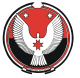 Решение  Совета депутатов муниципального образования «Cветлянское»О внесении изменений в Правила благоустройства и содержания территории муниципального образования «Светлянское», утвержденные Решением Совета депутатов МО «Светлянское» от 27.10.2017 № 48Принято Советом депутатов муниципальногообразования «Светлянское»17 сентября 2018 годаВ целях приведения в соответствие с   Методическими рекомендациями утвержденными приказом Министерства строительства и жилищно-коммунального хозяйства Российской Федерации от 13 апреля 2017 г. № 711/пр, руководствуясь Уставом муниципального образования «Светлянское», Совет депутатов муниципального образования «Светлянское» решает:1. Внести в Правила благоустройства и содержания территории муниципального образования «Светлянское», утвержденные  Решением Совета депутатов МО «Светлянское» от 27.10.2017 г. № 48 следующие изменения:Преамбулу Правил изложить в следующей редакции:«Правила благоустройства муниципального образования «Светлянское» (далее по тексту - Правила) разработаны на основании нормативно-правовых актов Российской Федерации, Удмуртской Республики, муниципального образования «Светлянское»:  Федерального закона от 06.10.2003 года № 131-ФЗ «Об общих принципах организации местного самоуправления в Российской Федерации» (с последующими изменениями и дополнениями);Федерального закона от 08.11.2007 года № 257-ФЗ «Об автомобильных дорогах и о дорожной деятельности в Российской Федерации и о внесении изменений в отдельные законодательные акты Российской Федерации» (с последующими изменениями и дополнениями);Федерального закона от 24.06.1998 года № 89-ФЗ «Об отходах производства и потребления» (с последующими изменениями и дополнениями);Федерального закона от 13.03.2006 года № 38-ФЗ «О рекламе» (с последующими изменениями и дополнениями);Закона Удмуртской Республики от 13.07.2005 года № 42-РЗ «О местном самоуправлении в Удмуртской Республике» (с последующими изменениями и дополнениями);Постановления Правительства РФ от 12.11.2016 года № 1156 «Об обращении с твердыми коммунальными отходами и внесении изменения в постановление Правительства Российской Федерации от 25 августа 2008 г. № 641»;Правил предоставления услуг по вывозу твердых и жидких бытовых отходов утвер жденных постановлением Правительства Российской Федерации от 10.02.1997 года № 155 (с последующими изменениями и дополнениями);Порядка сбора твердых коммунальных отходов (в том числе их раздельного сбора) на территории Удмуртской Республики, утвержденных постановлением Правительства Удмуртской Республики от 08.11.2017 года № 435;Классификацией работ по капитальному ремонту, ремонту и содержанию автомобильных дорог, утвержденной приказом Минтранса России от 16.11.2012 года № 402;СП 82.13330.2016 «Свод правил. Благоустройство территорий. Актуализированная редакция СНиП III-10-75»; СП 52.13330.2016 «Свод правил. Естественное и искусственное освещение. Актуализированная редакция СНиП 23-05-95*»;СП 34.13330.2012 «Свод правил. Автомобильные дороги. Актуализированная редакция СНиП 2.05.02-85*»; СП 48.13330.2011 «Свод правил. Организация строительства. Актуализированная редакция СНиП 12-01-2004»;СанПиН 42-128-4690-88 «Санитарные правила содержания территорий населённых мест»,ОДМ «Руководство по борьбе с зимней скользкостью на автомобильных дорогах», утверждено распоряжением Минтранса РФ от 16.06.2003 года № ОС-548-р;ГОСТ 28329-89 «Озеленение городов. Термины и определения», ГОСТ Р 52044-2003. Государственный стандарт Российской Федерации. Наружная реклама на автомобильных дорогах и территориях городских и сельских поселений. Общие технические требования к средствам наружной рекламы. Правила размещения.ГОСТ Р 50597-2017. Национальный стандарт Российской Федерации. Дороги автомобильные и улицы. Требования к эксплуатационному состоянию, допустимому по условиям обеспечения безопасности дорожного движения. Методы контроля.Правил противопожарного режима в Российской Федерации, утвержденных Постановлением Правительства РФ от 25.04.2012  № 390.»;В пункте 1.2 раздела 1 Правил:     слова «, зданий (включая жилые дома), сооружений» исключить.Пункт 1.4 дополнить подпунктом 1.4.1 следующего содержания:«1.4.1 Правообладатели   земельных   участков    (собственники земельных участков, землепользователи, землевладельцы и  арендаторы земельных участков), расположенных в границах  населенных  пунктов, садоводческих, огороднических или дачных некоммерческих объединений обязаны производить регулярную уборку мусора и покос травы.»В абзаце 24 раздела 2 Правил:- слова «г. Сарапула» заменить словами «муниципального образования «Светлянское»; - слова «Правилах размещения объектов наружной рекламы и информации в г.Сарапуле» заменить словами: «Схеме размещения рекламных конструкций на территории муниципального образования «Воткинский район», утвержденной постановлением Администрации муниципального образования «Воткинский район» от 28.12.2016 года № 2333;».Пункт 3.2.1 признать утратившим силу. Пункт 3.2.6.2 изложить в следующей редакции: «3.2.6.2. Расстояние от границ автостоянок до окон жилых и общественных зданий принимается в     соответствии с СанПиН 2.2.1/2.1.1.1200-03. На площадках автостоянок доля мест для автомобилей инвалидов проектируется согласно СП 59.13330.2016 «Свод правил. Доступность зданий и сооружений для маломобильных групп населения. Актуализированная редакция СНиП 35-01-2001».»;7) Раздел 12 изложить в следующей редакции:            12. Порядок содержания домашних животных, птиц и пчел            12.1 Содержание домашних (сельскохозяйственных) животных, птиц и пчёл осуществляется в порядке, предусмотренном соответствующими Правилами, утвержденными решением Совета депутатов муниципального образования «Светлянское» от 17.09.2018 года № 91.»8) Наименование раздела 15  и раздел 15 изложить в следующей редакции:«15. ОСУЩЕСТВЛЕНИЕ КОНТРОЛЯ ЗА СОБЛЮДЕНИЕМ ПРАВИЛ БЛАГОУСТРОЙСТВА15.1. Полномочия по осуществлению контроля за соблюдением настоящих Правил благоустройства физическими и юридическими лицами осуществляются Главой муниципального образования «Светлянское» либо по его поручению специалистом Администрации муниципального образования «Светлянское».15.2. В целях обеспечения соблюдения настоящих Правил Глава муниципального образования «Светлянское» и сотрудники Администрации муниципального образования «Светлянское», уполномоченные на осуществление контроля в сфере благоустройства обязаны:1) выявлять и документировать факты нарушений настоящих Правил, выдавать по выявленным нарушениям предписания, направлять в уполномоченные органы (уполномоченным должностным лицам) собранные материалы по выявленным нарушениям для привлечения виновных лиц к административной ответственности, принимать иные меры, предусмотренные настоящими Правилами;2) проводить разъяснительную работу в целях предупреждения нарушений настоящих Правил владельцем, содержащим домашних животных.15.3. Проведение контроля за соблюдением настоящих Правил благоустройства осуществляется в форме постоянного мониторинга территории поселения, фиксации нарушений Правил благоустройства территории поселения, установленных в ходе такого мониторинга, выдачи предписаний об устранении нарушений настоящих Правил, установления факта исполнения или неисполнения предписания и организации мер по привлечению лиц, не исполнивших предписание, к ответственности в установленном законом порядке. 15.4. В случае установления в ходе проведения мониторинга территории поселения нарушения требований настоящих Правил благоустройства, незамедлительно составляется Акт проверки соблюдения требований  муниципального нормативного правового акта (далее – Акт проверки) в двух экземплярах (приложение № 11 к настоящим Правилам благоустройства), который должен содержать:1) время и место его составления;2) описание места выявленного нарушения (при наличии – с указанием адреса), а также описание обстоятельств выявленного нарушения;3) указание на фамилию, имя, отчество лица, совершившего нарушение Правил благоустройства с указанием его регистрации по месту жительства (по месту пребывания), а если они не совпадают с фактическим местом жительства – адрес фактического места жительства;4) указание на пункты настоящих Правил благоустройства, которые нарушены;5) принятое решение. 15.5. В целях подтверждения факта нарушения Правил благоустройства к Акту проверки, также прилагаются (при наличии):1) фототаблица, каждый лист которой удостоверяется подписью лица, составившего Акт проверки, с нумерацией каждого фотоснимка и кратким описанием того, что находится на фотографии; 2) выписка из Единого государственного реестра недвижимости;3) выписка из поквартирной карточки или из похозяйственной книги;4) иная информация, подтверждающая наличие нарушения.15.6. Уполномоченное лицо, составившее Акт проверки, принимает меры к установлению лица, нарушившего Правила благоустройства.15.7. На основании  Акта проверки лицо, выявившее нарушение Правил благоустройства:1)  изготавливает на бланке Администрации муниципального образования «Светлянское» предписание об устранении нарушений требований  муниципального нормативного правового акта (приложение № 12 к настоящим Правилам благоустройства), в котором устанавливается срок исполнения предписания (устранения выявленных нарушений), а также обязанность виновного лица сообщить об устранении указанных нарушений в определенный в предписании срок;2) по фактам выявления лиц, допустивших несанкционированное размещение мусора на территории муниципального образования, направлять собранные материалы, не дожидаясь исполнения требований предписания, в орган (должностному лицу), уполномоченному на составление протокола об административном правонарушении.15.8. Предписание вручается лицу, допустившему нарушение Правил благоустройства, или его представителю (законному представителю), под роспись, которая делается в экземпляре предписания, остающегося у лица, его составившего.15.9. В случае невозможности вручения предписания лицу, допустившему нарушение Правил благоустройства, или его представителю (законному представителю), один экземпляр предписания с копией Акта проверки направляется нарушителю по почте заказным письмом с уведомлением о вручении. 15.10. При выдаче предписания устанавливается разумный срок, необходимый для устранения нарушения с момента вручения предписания. Как правило, срок устранения нарушения устанавливается при выявлении нарушений, связанных:1) с уборкой территории - от двух часов до трех суток;2) с ненадлежащим содержанием конструктивных элементов зданий, сооружений, ограждений - от трех суток до одного месяца;3) с не очисткой крыш зданий от снега и наледи - от одного часа до одних суток.15.11. По истечении срока, установленного в предписании, должностное лицо, его выдавшее, либо по его поручению иное должностное лицо Администрации проводит проверку исполнения предписания с выходом на место выявленного нарушения. 15.12. По результатам повторной проверки составляется Акт проверки, предусмотренный пунктом 15.4 настоящих Правил, с соблюдением предъявляемых к нему требований. 15.13. В случае установления факта неисполнения требований предписания, все относящиеся к выявленному нарушению материалы на основании сопроводительного письма Администрации муниципального образования «Светлянское» передаются в орган (должностному лицу), уполномоченному на составление протокола об административном правонарушении. При этом лицо, направившее указанные материалы уполномоченному лицу (в уполномоченный орган), вправе предварительно изготовить копии с указанных документов для их хранения в Администрации.15.14. В Администрации осуществляет учет выявленных нарушений путем ведения соответствующего журнала (приложение № 13 к настоящим Правилам благоустройства).».9)  Наименование раздела 16  и раздел 16 изложить в следующей редакции:«16. ПОРЯДОК СБОРА ТВЕРДЫХ КОММУНАЛЬНЫХ ОТХОДОВ»«16.1. Порядок сбора твердых коммунальных отходов на территории муниципального образования «Светлянское» осуществляется в соответствии с Порядком сбора твердых коммунальных отходов (в том числе их раздельного сбора) на территории Удмуртской Республики, утвержденных постановлением Правительства Удмуртской Республики от 08.11.2017 года № 435.».2. Настоящее решение вступает в силу со дня его принятия.    3. Опубликовать настоящее решение в информационном вестнике муниципального образования «Светлянское», а также на официальном сайте муниципального образования «Светлянское» в информационно-телекоммуникационной сети «Интернет». Глава муниципальногообразования «Светлянское»                                                             	З.А. Вострокнутовас. Светлое17 сентября  2018 г.№ 92Приложение № 1 к Решению Совета депутатов МО «Светлянское»от 17.09.2018 № 92Приложение № 11к Правилам  благоустройства и содержания территории                                                                                                   муниципального образования «Светлянское»АКТ № ____ проверки соблюдения требований муниципального нормативного правового акта _______________________						«____» __________ 20____ г.                 (место составления)	«____» час. «____» мин.                                                          Администрацией  муниципального образования «____________________» в лице: _____________________________________________________________________________(фамилия, инициалы, наименование должности)с участием: ___________________________________________________________________(Ф.И.О. лица, принявшего участие)в присутствии: ________________________________________________________________(наименование юридического лица, Ф.И.О представителя (работника) юридического лица, Ф.И.О. физического лица)_____________________________________________________________________________в ходе мониторинга территории поселения выявлены следующие нарушения _____________________________________________________________________________(указывается наименование муниципального нормативного правового акта и его реквизиты)__________________________________________________________________________________________________________________________________________________________________________________________________________________________________________________________________________________________________________________________________________________________________________________________________________________________________________________________________________________________Таким образом, _________________________________________________________________                                   (Ф.И.О. дата рождения лица, совершившего нарушение муниципального нормативного правового акта)совершил(а) нарушения требований следующих пунктов ______________________________                                                                                                           (указывается нарушенные пункты и подпункты правового акта)_______________________________________________________________________________(указывается наименование муниципального нормативного правового акта и его реквизиты)При  выявлении нарушения производились (указать действия): ______________________________________________________________________________________________________________________________________________________________Подпись лица (лиц), составившего Акт _______________________________________________________________________________С Актом ознакомлен, копию Акта получил__________________________________________                                                                                        (Ф.И.О. лица, совершившего нарушение (его представителя) и их подпись)Пометка об отказе ознакомления с Актом ___________________________________________ (подпись лица, составившего акт)Приложение № 2 к Решению Совета депутатов МО «Светлянское»от 30.08.2018 № 91Приложение № 12к Правилам  благоустройства и содержания территории                                                                                                   муниципального образования «Светлянское»На бланке Администрации 				Ф.И.О. (полностью) лица, муниципального образования 				которому вручается предписание,«Светлянское»							и его адресПРЕДПИСАНИЕоб устранении нарушений требований  муниципального нормативного правового акта Администрацией МО «Светлянское» на основании акта № ____ проверки соблюдения требований муниципального нормативного правового акта, проведенной ___.___.20___ г, в рамках мероприятий по мониторингу в сфере благоустройства по адресу: __________________________________________________________________________________установлен факт нарушения _________________________________________________________                                (указываются подпункты и пункты__________________________________________________________________________________  а также наименование и реквизиты нарушенного муниципального нормативного правового акта)а именно: _________________________________________________________________________(излагается время, место и описание выявленных нарушений)__________________________________________________________________________________________________________________________________________________________________________________________________________________________________________________________________________________________________________________________________________________________________________________________________________________________На основании изложенного виновному лицу ___________________________________________                                                                                                      (Ф.И.О. физического лица или наименование юридического лица)ПРЕДПИСЫВАЕТСЯ         1. Устранить допущенные нарушения путем выполнения следующих действий:          2. Об исполнении предписания проинформировать Администрацию МО «Светлянское» не позднее ___.___.20___ года._________________________		_____________________		__________________ (наименование должности)		                                 (подпись)			                     (фамилия и инициалы)С предписанием ознакомлен и один его экземпляр получил:представитель юридического лица,индивидуальный предприниматель, физическое лицо или их представители _________________________________________                                                                                                    (наименование должности, подпись, фамилия и инициалы)Приложение № 3 к Решению Совета депутатов МО «Светлянское»от 30.08.2018 № 91Приложение № 13к Правилам  благоустройства и содержания территории                                                                                                   муниципального образования «Светлянское»Журнал учета выявленных нарушениймуниципальных нормативных правовых актов муниципального образования «Светлянское»УТВЕРЖДЕНЫ  Решением Совета депутатов муниципального образования «Светлянское»от 27 октября 2017 года № 48(в ред. решения Совета депутатов от 22.12.2017 г. № 58, от 17.09.2018 г. № 92)ПРАВИЛА  БЛАГОУСТРОЙСТВА И СОДЕРЖАНИЯ ТЕРРИТОРИИ                                                                                                   МУНИЦИПАЛЬНОГО ОБРАЗОВАНИЯ «СВЕТЛЯНСКОЕ»Правила благоустройства муниципального образования «Светлянское» (далее по тексту - Правила) разработаны на основании нормативно-правовых актов Российской Федерации, Удмуртской Республики, муниципального образования «Светлянское»:  Федерального закона от 06.10.2003 года № 131-ФЗ «Об общих принципах организации местного самоуправления в Российской Федерации» (с последующими изменениями и дополнениями);Федерального закона от 08.11.2007 года № 257-ФЗ «Об автомобильных дорогах и о дорожной деятельности в Российской Федерации и о внесении изменений в отдельные законодательные акты Российской Федерации» (с последующими изменениями и дополнениями);Федерального закона от 24.06.1998 года № 89-ФЗ «Об отходах производства и потребления» (с последующими изменениями и дополнениями);Федерального закона от 13.03.2006 года № 38-ФЗ «О рекламе» (с последующими изменениями и дополнениями);Закона Удмуртской Республики от 13.07.2005 года № 42-РЗ «О местном самоуправлении в Удмуртской Республике» (с последующими изменениями и дополнениями);Постановления Правительства РФ от 12.11.2016 года № 1156 «Об обращении с твердыми коммунальными отходами и внесении изменения в постановление Правительства Российской Федерации от 25 августа 2008 г. № 641»;Правил предоставления услуг по вывозу твердых и жидких бытовых отходов утвер жденных постановлением Правительства Российской Федерации от 10.02.1997 года № 155 (с последующими изменениями и дополнениями);Порядка сбора твердых коммунальных отходов (в том числе их раздельного сбора) на территории Удмуртской Республики, утвержденных постановлением Правительства Удмуртской Республики от 08.11.2017 года № 435;Классификацией работ по капитальному ремонту, ремонту и содержанию автомобильных дорог, утвержденной приказом Минтранса России от 16.11.2012 года № 402;СП 82.13330.2016 «Свод правил. Благоустройство территорий. Актуализированная редакция СНиП III-10-75»; СП 52.13330.2016 «Свод правил. Естественное и искусственное освещение. Актуализированная редакция СНиП 23-05-95*»;СП 34.13330.2012 «Свод правил. Автомобильные дороги. Актуализированная редакция СНиП 2.05.02-85*»; СП 48.13330.2011 «Свод правил. Организация строительства. Актуализированная редакция СНиП 12-01-2004»;СанПиН 42-128-4690-88 «Санитарные правила содержания территорий населённых мест»,ОДМ «Руководство по борьбе с зимней скользкостью на автомобильных дорогах», утверждено распоряжением Минтранса РФ от 16.06.2003 года № ОС-548-р;ГОСТ 28329-89 «Озеленение городов. Термины и определения», ГОСТ Р 52044-2003. Государственный стандарт Российской Федерации. Наружная реклама на автомобильных дорогах и территориях городских и сельских поселений. Общие технические требования к средствам наружной рекламы. Правила размещения.ГОСТ Р 50597-2017. Национальный стандарт Российской Федерации. Дороги автомобильные и улицы. Требования к эксплуатационному состоянию, допустимому по условиям обеспечения безопасности дорожного движения. Методы контроля.Правил противопожарного режима в Российской Федерации, утвержденных Постановлением Правительства РФ от 25.04.2012  № 390. (в ред. изменений, внесенных решением Совета депутатов от 17.09.2018 г. № 92)1. ОБЩИЕ ПОЛОЖЕНИЯ1.1. Настоящие Правила приняты в целях обеспечения права граждан на благоприятную среду обитания и регламентируют системный подход к комплексному развитию сельских территорий общественных пространств, включая комплексное благоустройство дворовых территорий многоквартирных домов, с привлечением субъектов сельской среды к общественному участию и реализации проектов благоустройства.    1.2. Правила благоустройства МО «Светлянское» (далее - Правила) устанавливают обязательные для исполнения требования по содержанию объектов благоустройства и земельных участков, на которых они расположены, прилегающих территорий к объектам застройки, территорий общего пользования, к внешнему виду фасадов и ограждений соответствующих зданий и сооружений, включая элементы благоустройства, перечень работ по благоустройству и периодичность их выполнения; установление порядка участия собственников зданий (помещений в них) и сооружений в благоустройстве прилегающих территорий; организацию благоустройства территории МО «Светлянское» (включая освещение улиц, озеленение территорий, установку указателей с наименованием улиц и номерами домов, размещение и содержание малых архитектурных форм). (в ред. изменений, внесенных решением Совета депутатов от 17.09.2018 г. № 92)1.3. Юридические  лица, независимо от их организационно-правовых форм, физические лица на территории муниципального образования «Светлянское», обязаны руководствоваться действующими нормативными актами Российской Федерации, Удмуртской Республики и муниципального образования «Светлянское», настоящими Правилами и приложениями к Правилам.   1.4. Юридические и физические лица обязаны осуществлять: содержание (в том числе: очистку, уборку, ремонт, покраску и т.п.) объектов благоустройства, включая элементы благоустройства, территории, включая прилегающие территории, уход за зелеными насаждениями, и иметь в наличии действующий договор на оказание услуги по обращению с отходами.   При заключении договоров аренды и пользования недвижимым муниципальным имуществом, земельными участками, одним из основных условий является обязательное исполнение требований настоящих Правил.  1.4.1 Правообладатели   земельных   участков    (собственники земельных участков, землепользователи, землевладельцы и  арендаторы земельных участков), расположенных в границах  населенных  пунктов, садоводческих, огороднических или дачных некоммерческих объединений обязаны производить регулярную уборку мусора и покос травы. (в ред. изменений, внесенных решением Совета депутатов от 17.09.2018 г. № 92)1.5. Ответственными за содержание объектов благоустройства, элементов благоустройства, территории, включая прилегающие территории, являются физические и юридические лица, независимо от их организационно-правовых форм и форм собственности, в том числе:1.5.1. на территориях земельных участков и зданий многоквартирных домов - организации, осуществляющие управление жилищным фондом либо собственники многоквартирного жилого дома, выбравшие непосредственный способ управления;1.5.2. на земельных участках и территориях индивидуальных домовладений - собственники, владельцы индивидуальных домовладений и земельных участков, лица, имеющие права владения и (или) пользования индивидуальным домовладением и земельным участком на правовом основании;1.5.3. на земельных участках и территориях объектов социального, культурно-бытового назначения, торговли и обслуживания населения – руководители и (или) собственники этих объектов;1.5.4. на территориях предприятий, учреждений, организаций, иных хозяйствующих субъектов - руководители и (или) собственники этих объектов;1.5.5. на территориях общего пользования, включая автомобильные дороги общего пользования местного значения  - Администрация муниципального образования «Светлянское» или юридические лица независимо от форм собственности и физические лица, осуществляющие работы по благоустройству и содержанию на основании муниципальных контрактов, договоров;1.5.6. на территориях земель железнодорожного транспорта  (в полосе отвода железных дорог), находящихся в пределах муниципального образования «Светлянское»- юридические и физические лица, в ведении которых они находятся;1.5.7. на территориях, отведенных под проектирование и застройку, где не ведутся работы - юридические лица независимо от форм собственности, физические лица, которым отведен земельный участок;1.5.8. на территориях, где ведется строительство – юридические лица, независимо от форм собственности и физические лица, получившие разрешение на строительство, лица осуществляющие строительные работы;1.5.9. на территориях трансформаторных и распределительных подстанций, инженерных сооружений, а также опор воздушных линий электропередач, уличного освещения и связи, включая охранные зоны надземных и  подземных коммуникаций - юридические лица независимо от форм собственности и физические лица, в ведении которых находятся указанные объекты;1.5.10. на земельных участках, предоставленных гражданам на территориях муниципальных общественных кладбищ муниципального образования «Светлянское» для захоронения умерших (погибших), в том числе для создания семейных (родовых), почетных и воинских захоронений - лица, на которые зарегистрированы захоронения. 	Содержание муниципальных общественных кладбищ муниципального образования «Светлянское» осуществляет Администрация муниципального образования «Светлянское», или лица уполномоченные администрацией. 1.5.11. на объектах благоустройства, за исключением указанных в подпунктах 1.5.1.-1.5.9. п. 1.5 настоящих Правил лицами, ответственными за соблюдение настоящих Правил, являются физические и юридические лица на принадлежащих им на праве собственности, обязательственном праве или на правовых основаниях объектах в объеме, предусмотренном действующим законодательством и настоящими Правилами и обязанных обеспечить их выполнение самостоятельно и (или) посредством привлечения специализированных организаций за счет собственных средств;1.5.12. на землях и земельных участках не разграниченной государственной и муниципальной собственности  за исключением прилегающих территорий, установленных настоящими Правилами – Администрация муниципального образования «Светлянское»;1.6. Границы прилегающих территорий могут быть установлены организацией (предприятием) уполномоченной Администрацией муниципального образования «Светлянское». При определении, уточнении границ прилегающих территорий, уполномоченная организация оформляет схемы прилегающих территорий к объектам и соглашения с собственниками (арендаторами, субарендаторами, уполномоченными представителями собственников жилья) объектов благоустройства.   2. ОСНОВНЫЕ ТЕРМИНЫ И ОПРЕДЕЛЕНИЯ В целях применения настоящих Правил используются следующие основные термины и определения:	Благоустройство территорий - комплекс мероприятий по инженерной подготовке и обеспечению безопасности, озеленению, устройству твердых и естественных покрытий, освещению, размещению малых архитектурных форм и объектов монументального искусства, проводимых с целью повышения качества жизни населения и привлекательности территории.	Визуальная не рекламная информация – некоммерческая информация функционального, справочного или оформительско-декоративного характера, содержащая обязательные сведения, определённые Законом РФ «О защите прав потребителей», доводящая до сведения потребителей, данные о наименовании, организационно – правовой форме хозяйствующего субъекта, виде деятельности и режиме его работы (вывески, информационные таблички, учрежденческие доски, информация управления дорожным движением, схемы и карты, информация об объектах городской инфраструктуры и др.).	Городская среда — это совокупность природных, архитектурно-планировочных, экологических, социально-культурных и других факторов, характеризующих среду обитания на определенной территории и определяющих комфортность проживания на этой территории. 	Газон - земельный участок, являющийся элементом благоустройства, занятый зелеными насаждениями и (или) предназначенный для выращивания травяного покрова и древесно-кустарниковой растительности.	Дворовая  территория - общественное пространство двора,  земельный участок многоквартирного дома, который является объектом благоустройства.	Детская игровая площадка (детская площадка) - элемент благоустройства, площадка функционального назначения. Специально оборудованная территория, предназначенная для подвижных игр, активного отдыха детей разных возрастов, включающая в себя песочницы, качели, горки, карусели, скамейки, навесы, домики-беседки, качалки на пружине, игровые установки, ограждения и другое оборудование, расположенное на территории детской игровой площадки.Жидкие бытовые отходы (ЖБО) - отходы жизнедеятельности человека и животных, включая фекальные отходы нецентрализованной канализации». 	Зоны тихого отдыха – элемент благоустройства, площадка функционального назначения. Специально оборудованная территория, на которой расположены малые архитектурные формы, озеленение, и предназначенная для отдыха.	Зеленые насаждения - совокупность древесных, кустарниковых и травянистых растений естественного происхождения или посаженных на определенной территории.	Зимняя скользкость - снежно-ледяные образования, приводящие к снижению коэффициента сцепления, в том числе в виде гололедицы и снежного наката.	Земляные работы - все виды работ, связанные со вскрытием грунта, нарушением благоустройства (первичного вида) территории.	Информационная, временная конструкция - конструкция, предназначенная для размещения сведений информационного характера (в том числе о фирменном наименовании (наименовании) организации, месте нахождения, режиме работы, перечне товаров, работ, услуг) и (или) используемая в качестве указателя (ориентира) местонахождения организации, размещаемая на земельном участке независимо от формы собственности. 	Индивидуальное домовладение - земельный участок с расположенным на нем жилым домом (частью жилого дома) и примыкающими к нему и (или) отдельно стоящими на общем с жилым домом (частью жилого дома) земельном участке надворными постройками.	Комплексное развитие городской среды – улучшение, обновление, трансформация, использование лучших практик и технологий на всех уровнях жизни поселения, в том числе развитие инфраструктуры, системы управления, технологий, коммуникаций между горожанами и сообществами. 	Качество городской среды - комплексная характеристика территории и ее частей, определяющая уровень комфорта повседневной жизни для различных слоев населения.	Критерии качества городской среды - количественные и поддающиеся измерению параметры качества городской среды.	Капитальный ремонт дорожного покрытия - комплекс работ, при котором производится полное восстановление и повышение работоспособности дорожной одежды и покрытия, земляного полотна и дорожных сооружений, осуществляется смена изношенных конструкций и деталей или замена их на наиболее прочные и долговечные, повышение геометрических параметров дороги с учетом роста интенсивности движения и осевых нагрузок автомобилей в пределах норм, соответствующих категории, установленной для ремонтируемой дороги, без увеличения ширины земляного полотна на основном протяжении дороги.	Концепция – идея, конструктивный принцип который определяет стратегию действий.	Контейнерная площадка – место накопления твердых коммунальных отходов, обустроенное в соответствии с требованиями законодательства Российской Федерации в области охраны окружающей среды и законодательства Российской Федерации в области обеспечения санитарно – эпидемиологического благополучия населения и предназначенная для размещения контейнеров и бункеров.	Малые архитектурные формы - элементы монументально-декоративного оформления, статуи, скульптуры (монументы), бюсты, триумфальные арки, ростральные колонны, триумфальные колонны, обелиски, мемориальные (памятные) доски и комплексы, стелы, устройства для оформления мобильного и вертикального озеленения (трельяжи, шпалеры, перголы, цветочницы, вазоны), городская мебель (различные виды скамей отдыха, размещаемые на территории общественных пространств, рекреаций и дворов, скамей и столов - на площадках для настольных игр, летних кафе, и др.).	Мусор – мелкие неоднородные сухие и влажные отходы.	Нормируемый комплекс элементов благоустройства - необходимое минимальное сочетание элементов благоустройства для создания на территории муниципального образования экологически благоприятной и безопасной, удобной и привлекательной среды. Нормируемый комплекс элементов благоустройства устанавливается в составе местных норм и правил благоустройства территории органом местного самоуправления.Наружная реклама – реклама, распространяемая с  использованием щитов, стендов, строительных сеток, электронных табло и иных технических средств стабильного территориального размещения  монтируемых и располагаемых на внешних стенах, крышах и иных конструктивных элементах зданий, строений, сооружений или вне их, а также остановочных пунктов движения общественного транспорта. На территории муниципального образования «Светлянское» разрешены типы и виды рекламных конструкций, указанные в Схеме размещения рекламных конструкций на территории муниципального образования «Воткинский район», утвержденной постановлением Администрации муниципального образования «Воткинский район» от 28.10.2016 гола № 2333; (в ред. изменений, внесенных решением Совета депутатов от 17.09.2018 г. № 92)Оценка качества городской среды - процедура получения объективных свидетельств о степени соответствия элементов городской среды на территории муниципального образования установленным критериям для подготовки и обоснования перечня мероприятий по благоустройству и развитию территории в целях повышения качества жизни населения и привлекательности территории.Общественные пространства (территории общего пользования) - это территории муниципального образования, которые постоянно доступны для населения, в том числе площади, улицы, пешеходные зоны, скверы, парки, аллеи, бульвары. Статус общественного пространства предполагает отсутствие платы за посещение. Общественные пространства могут использоваться резидентами и гостями муниципального образования в различных целях, в том числе для общения, отдыха, занятия спортом, образования, проведения собраний граждан, осуществления предпринимательской деятельности, с учетом требований действующего законодательства.Объекты благоустройства территории - территории муниципального образования, на которых осуществляется деятельность по благоустройству, в том числе площадки отдыха, открытые функционально-планировочные образования общественных центров, дворы, кварталы, а также территории, выделяемые по принципу единой градостроительной регламентации (охранные зоны) или визуально-пространственного восприятия (площадь с застройкой, улица с прилегающей территорией и застройкой, растительные группировки), водные объекты и гидротехнические сооружения, природные комплексы, особо охраняемые природные территории, эксплуатируемые кровли и озелененные участки крыш, линейные объекты дорожной сети, объекты ландшафтной архитектуры, другие территории муниципального образования. 	Озеленение - элемент благоустройства и ландшафтной организации территории, обеспечивающий формирование среды муниципального образования с активным использованием растительных компонентов, а также поддержание ранее созданной или изначально существующей природной среды на территории муниципального образования.	Прилегающие территории – земельный участок для благоустройства и санитарного содержания.Границы прилегающих территории определяются:на улицах с односторонней и двухсторонней застройкой (включая индивидуальные и многоквартирные дома) по длине занимаемого земельного участка, здания, строения, сооружения, хозяйственных построек, по ширине до проезжей части автодороги;Схемы видов прилегающих территории приведены в Приложениях 1, 2, 3  к настоящим Правилам. на транспортных проездах (включая противопожарные проезды) по ширине - по центру проезда между зданиями, строениями, сооружениями, хозяйственными постройками, земельными участками, по длине проезда - до края проезжей части автодороги;на дорогах, подходах и подъездных путях к промышленным предприятиям, карьерам, гаражам, складам, коллективным садам, летним кафе, базам и лагерям отдыха – по всей длине дороги (подхода, подъездного пути) включая 10-метровую зону с двух сторон от дороги; для строительных площадок и земельных участков, предоставленных под строительство (в соответствии со стройгенпланом) – территория не менее 20 м по периметру от границ, отведённых под стройплощадку, если менее 20 м - до проезжей части дороги;  для торговых палаток (лотков), киосков, ларьков, остановочных павильонов  – не менее 10 м по периметру, если менее 10 м - до проезжей части дороги; для контейнерных площадок – не менее 20 м по периметру площадки, если менее 20 м - до проезжей части дороги; для стоянок специализированного транспорта по вывозу отходов производства и потребления – не менее 30 м по периметру от машины;к трансформаторным и распределительным подстанциям, тепловым пунктам, котельным  другим зданиям и сооружениям инженерного назначения, в том числе работающим в автоматическом режиме (без обслуживающего персонала) – не менее 5 м по периметру, если менее 5 м - до проезжей части дороги; к отдельно стоящим рекламным конструкциям – по периметру не менее 5 м, если менее 5 м - до проезжей части дороги;к автозаправочным станциям, автомобильным стоянкам, парковкам,  дачно-строительным и гаражно-строительным кооперативам, садоводческим некоммерческим товариществам, кооперативам овощехранилищ, мобильным циркам, зоопаркам, паркам аттракционов, летним кафе – не менее 50 метров по периметру от границ земельного участка (включая лесные, лесопарковые зоны), если менее 50 м - до проезжей части дороги;к индивидуальным гаражам (гаражным боксам), овощным ямам, наземным туалетам, другим отдельно стоящим хозяйственным постройкам – не менее 5 м по периметру, если менее 5 м - до проезжей части дороги.  	Пользователи дворовых территорий – сообщество жителей многоквартирного дома (пенсионеры, взрослые, молодые люди, дети, собаководы, автомобилисты).	Парковка автомобилей – это место, где транспортное средство можно перевести в нерабочее состояние и оставить на непродолжительное время.	Площадки для выгула домашних животных – элемент благоустройства, площадка функционального назначения. Специально оборудованные территории, с защитным ограждением и элементами благоустройства.  	Палисадники – элемент благоустройства территории в виде ограждения вдоль фасадов жилых домов высотой не более 1,2 метра и шириной не более 1,5 метров, используемый для выращивания цветочных культур, низкорослых и среднерослых декоративных кустарников. 	Проект благоустройства - документация, содержащая материалы в текстовой и графической форме и определяющая проектные решения (в том числе цветовые) по благоустройству территории и иных объектов благоустройства.	Развитие объекта благоустройства - осуществление работ, направленных на создание новых или повышение качественного состояния существующих объектов благоустройства, их отдельных элементов.	Реклама – распространяемая в любой форме, с помощью любых средств, информация о физическом или юридическом лице, товарах, услугах, идеях и начинаниях (рекламная информация), которая предназначена для неопределённого круга лиц и призвана формировать или поддерживать интерес к этим физическим, юридическим лицам, товарам, услугам, идеям и начинаниям и способствовать реализации товаров, идей и начинаний;	Субъекты городской среды - жители населенного пункта, их сообщества, представители общественных, деловых организаций, органов власти и других субъектов социально-экономической жизни, участвующие и влияющие на развитие населенного пункта. 	Содержание объекта благоустройства - поддержание в надлежащем техническом, физическом, эстетическом состоянии объектов благоустройства, их отдельных элементов.Спортивная площадка - элемент благоустройства, площадка функционального назначения. Специально оборудованная территория, на которой расположено оборудование или элементы оборудования, и предназначена для занятий физкультурой и спортом всех возрастных групп населения, включающая в себя мостики-лесенки, турники, гимнастические комплексы, рукоходы, брусья, баскетбольные щиты, спортивные установки, футбольные ворота, уличные тренажеры, стойки волейбольные с сеткой и другое оборудование, расположенное на территории спортивной площадки.Свалка мусора несанкционированная - самовольный (несанкционированный) сброс (размещение) или складирование твердых бытовых отходов, твердых коммунальных отходов,  крупногабаритного мусора, отходов производства и строительства, растительных и биологических отходов, мусора, образованного в процессе деятельности юридических или физических лиц. Твердое покрытие - дорожное покрытие в составе дорожных одежд.Транспортный проезд - дорога, примыкающая к проезжим частям жилых и магистральных улиц, разворотным площадкам. Система транспортных коммуникаций, обеспечивающая транспортную связь между зданиями и участками внутри кварталов, производственных и общественных зон, с улично-дорожной сетью населенного пункта.Уборка территорий - вид деятельности, связанный со сбором, вывозом в специально отведенные места отходов производства и потребления, мусора, снега, а также мероприятия, направленные на обеспечение чистоты и порядка, а также экологического и санитарно-эпидемиологического благополучия населения и охрану окружающей среды.Улица - обустроенная или приспособленная и используемая для движения транспортных средств и пешеходов полоса земли либо поверхность искусственного сооружения, находящаяся в пределах населенных пунктов, в том числе магистральная дорога скоростного и регулируемого движения, пешеходная и парковая дорога, дорога в научно-производственных, промышленных и коммунально-складских зонах (районах).Функциональное зонирование – это разделение участка на отдельные части, несущие определенную функциональную нагрузку, а также осуществление взаимосвязи этих зон между собой;Функциональное освещение – элемент благоустройства, осветительное оборудование для обеспечения безопасности передвижения в темноте, направленно на освещение функциональных зон, входов в подъезды.  Фасад здания, сооружения - наружная, лицевая сторона здания, сооружения. У здания имеется  главный фасад, уличный фасад, дворовый фасад. Эскизный проект – графические материалы, содержащие характеристику объекта. Эскизный проект является частью технического задания для проектирования.  Элементы благоустройства - декоративные, технические, планировочные, конструктивные решения, элементы ландшафта, различные виды оборудования и оформления, малые архитектурные формы, некапитальные нестационарные сооружения, наружная реклама и информация, используемые как составные части благоустройства, а также система организации субъектов городской среды.Элементы обустройства автомобильных дорог – сооружения, к которым относятся дорожные знаки, дорожные ограждения, светофоры и другие устройства для регулирования движения, места отдыха, остановочные пункты, объекты, предназначенные для освещения автомобильных дорог, пешеходные дорожки, пункты весового и габаритного контроля транспортных средств, пункты взимания платы, стоянки транспортных средств, сооружения предназначенные для охраны автомобильных дорог и искусственных  дорожных сооружений, тротуары, другие предназначенные для обеспечения дорожного движения, в том числе его безопасности, сооружения, за исключением объектов дорожного сервиса.ЭЛЕМЕНТЫ БЛАГОУСТРОЙСТВА ТЕРРИТОРИИК элементам благоустройства территории относятся следующие элементы:Пешеходные коммуникацииПешеходные коммуникации обеспечивают пешеходные связи и передвижения на территории муниципального образования «Светлянское». К пешеходным коммуникациям относят: тротуары, аллеи, дорожки, тропинки, обеспечивающие минимальное количество пересечений с транспортными коммуникациями, непрерывность системы пешеходных коммуникаций, возможность безопасного, беспрепятственного и удобного передвижения людей, включая инвалидов и маломобильные группы населения, высокий уровень благоустройства и озеленения. При определенных уклонах рельефа предусматривается устройство лестниц и пандусов.  Покрытие пешеходных дорожек должно быть удобным при ходьбе и устойчивым к износу, иметь достаточную ширину для обеспечения комфортной пропускной способности (предотвращение образования толпы в общественных местах).Качество применяемых материалов, планировка и дренаж пешеходных дорожек должны обеспечить предупреждение образования гололеда и слякоти зимой, луж и грязи в теплый период.Пешеходные маршруты должны быть хорошо освещены, оборудованы элементами благоустройства (скамейки, урны, малые архитектурные формы), визуальной нерекламной информацией, с озеленением.При планировании пешеходных маршрутов предусматривается достаточное количество мест кратковременного отдыха (скамейки и пр.) для маломобильных граждан.Пешеходные маршруты не должны быть прямолинейными и монотонными. Сеть пешеходных дорожек должна предусматривать возможности для альтернативных пешеходных маршрутов между двумя любыми точками населенного пункта.При планировании пешеходных маршрутов, общественных пространств (включая входные группы в здания) необходимо обеспечить отсутствие барьеров для передвижения маломобильных групп граждан за счет устройства пандусов, правильно спроектированных съездов с тротуаров, тактильной плитки и др.Основные пешеходные коммуникацииОсновные пешеходные коммуникации обеспечивают связь жилых, общественных, производственных и иных зданий с остановками общественного транспорта, учреждениями культурно-бытового обслуживания, рекреационными территориями, а также связь между основными пунктами тяготения в составе общественных зон и объектов рекреации.Трассировка основных пешеходных коммуникаций может осуществляться вдоль улиц и дорог (тротуары) или независимо от них.Во всех случаях пересечения основных пешеходных коммуникаций с транспортными проездами рекомендуется устройство бордюрных пандусов. Не допускается использование существующих пешеходных коммуникаций и прилегающих к ним газонов для остановки, парковки и стоянки транспортных средств.Зеленые насаждения, здания, выступающие элементы зданий и технические устройства, расположенные вдоль основных пешеходных коммуникаций, не должны сокращать ширину дорожек, а также - минимальную высоту свободного пространства над уровнем покрытия дорожки равную 2 м. При ширине основных пешеходных коммуникаций 1,5 м через каждые 30 м рекомендуется предусматривать уширения (разъездные площадки) для обеспечения передвижения инвалидов в креслах-колясках во встречных направлениях.Общая ширина пешеходной коммуникации в случае размещения на ней некапитальных нестационарных сооружений, складывается из ширины пешеходной части, ширины участка, отводимого для размещения сооружения, и ширины буферной зоны (не менее 0,75 м), предназначенной для посетителей и покупателей. Ширину пешеходных коммуникаций на участках возможного встречного движения инвалидов на креслах-колясках не рекомендуется устанавливать менее 1,8 м.Основные пешеходные коммуникации в составе объектов рекреации с рекреационной нагрузкой более 100 чел/га рекомендуется оборудовать площадками для установки скамей и урн, размещая их не реже, чем через каждые 100 м. Площадка, как правило, должна прилегать к пешеходным дорожкам, иметь глубину не менее 120 см, расстояние от внешнего края сиденья скамьи до пешеходного пути - не менее 60 см. Длину площадки рекомендуется рассчитывать на размещение, как минимум, одной скамьи, двух урн (малых контейнеров для мусора), а также - места для инвалида-колясочника (свободное пространство шириной не менее 85 см рядом со скамьей).Перечень элементов благоустройства территории на территории основных пешеходных коммуникаций включает: твердые виды покрытия, элементы сопряжения поверхностей, урны или малые контейнеры для мусора, осветительное оборудование, скамьи (на территории рекреаций).Требования к покрытиям и конструкциям основных пешеходных коммуникаций устанавливают с возможностью их всесезонной эксплуатации.В зонах пешеходных коммуникаций допускается размещение некапитальных нестационарных сооружений.Второстепенные пешеходные коммуникацииВторостепенные пешеходные коммуникации, как правило, обеспечивают связь между застройкой и элементами благоустройства (площадками) в пределах участка территории, а также передвижения на территории объектов рекреации (аллея, сквер, бульвар, парк, лесопарк). Ширина второстепенных пешеходных коммуникаций от 1,0 м до 1,5 м.Обязательный перечень элементов благоустройства на территории второстепенных пешеходных коммуникаций обычно включает различные виды покрытия.На дорожках аллей, скверов, бульваров, садов населенного пункта рекомендуется предусматривать твердые виды покрытия с элементами сопряжения. Рекомендуется мощение плиткой.На дорожках крупных рекреационных объектов (парков, лесопарков) рекомендуется предусматривать различные виды мягкого или комбинированных покрытий, пешеходные тропы с естественным грунтовым покрытием.Транспортные проездыТранспортные проезды - элементы системы транспортных коммуникаций, обеспечивающие транспортную связь между зданиями и участками внутри территорий кварталов, крупных объектов рекреации, производственных и общественных зон, а также связь с улично-дорожной сетью населенного пункта.Проектирование транспортных проездов следует вести с учетом СНиП 2.05.02. При проектировании проездов следует обеспечивать сохранение или улучшение ландшафта и экологического состояния прилегающих территорий.Обязательный перечень элементов комплексного благоустройства велодорожек включает: твердый тип покрытия, элементы сопряжения поверхности велодорожки с прилегающими территориями.На велодорожках, размещаемых вдоль улиц и дорог, необходимо предусматривать освещение, на рекреационных территориях - озеленение вдоль велодорожек.Насаждения вдоль дорожек не должны приводить к сокращению габаритов дорожки, высота свободного пространства над уровнем покрытия дорожки должна составлять не менее 2,5 м. На трассах велодорожек в составе крупных рекреаций рекомендуется размещение пункта технического обслуживания.Режим разрешения либо запрета на парковку на элементах улично-дорожной сети определяется с учетом их пропускной способности с применением методов транспортного моделирования.Дорожная сеть внутри микрорайона проектируется исходя из расчетной скорости движения не более 30 км/час с применением планировочных и инженерно-технических приемов ограничения скорости (узкие проезды, изгибы дорог, "лежачие полицейские" и пр.)При планировании значительных по площади пешеходных зон целесообразно оценить возможность сохранения возможности для движения транспорта при условии исключения транзитного движения и постоянной парковки.Транзитные зоныНа улицах с интенсивным автомобильным движением и постоянным активным потоком пешеходов городская  мебель должна располагается так, чтобы не мешать пешеходам.В целях экономии пространства устройства мобильного и вертикального озеленения (кашпо с цветами и т.д.) необходимо размещать сверху. Ввиду основного назначения тротуаров городская мебель в этих зонах должна иметь спокойный, достаточно строгий дизайн.   Пешеходные зоныПешеходные зоны располагаются в основном в центре населенных пунктов, а также в парках и скверах. Городская мебель на пешеходных улицах служит для удобства и украшения — здесь уместны декоративные элементы и интересные детали.Площадки различного функционального назначения. Утратил силу (в ред. изменений, внесенных решением Совета депутатов от 17.09.2018 г. № 92)Детские игровые и спортивные площадки.Детские игровые и спортивные площадки, установленные и планируемые к установке на территориях учреждений социальной сферы населенных пунктов МО «Светлянское», располагаются по согласованию с данными  учреждениями  и  передаются  в оперативное управление. Их содержание и обслуживание осуществляются данными учреждениями. Детские игровые и спортивные площадки, установленные и планируемые к установке на сформированных земельных участках общественных пространств (территориях общего пользования), размещаются по решению Администрации муниципального образования «Светлянское» за счет бюджетных средств. После сдачи объекта в эксплуатацию, площадки передаются в оперативное управление (хозяйственное ведение, безвозмездное пользование) для дальнейшего обслуживания и содержания.Детские игровые и спортивные площадки, установленные и планируемые к установке на дворовых  территориях многоквартирных домов, размещаются по решению общего собрания  собственников помещений многоквартирных домов, с последующим включением элементов площадок в перечень общего имущества домов. Их содержание и обслуживание осуществляется за счет средств собственников помещений многоквартирных домов.Размещение и размеры спортивных и детских игровых площадок должны соответствовать требованиям СНиП 2.07.01-89* «Градостроительство. Планировка и застройка городских и сельских поселений» и соответствовать ниже приведенным параметрам:  *расстояние до парковок, стоянок, мест хранения транспорта следует принимать согласно СанПиН 2.2.1/2.1.1.1200; до контейнерных площадок – 15 м. Перечень элементов благоустройства и малых архитектурных форм:Состав игрового и спортивного оборудования в зависимости от возраста детей:Требования к игровому оборудованию:Требования к оборудованию. - игровое оборудование детских игровых площадок должно соответствовать требованиям санитарно-гигиенических норм, охраны жизни и здоровья ребенка, быть удобным в технической эксплуатации и эстетически привлекательным. Рекомендуется применение модульного оборудования, обеспечивающего вариантность сочетаний элементов.- деревянное оборудование должно быть выполнено из твердых пород дерева со специальной обработкой, имеющей экологический сертификат качества и предотвращающей гниение, усыхание, возгорание, сколы; должно быть отполировано, острые углы закруглены.- металл должен применяться преимущественно для несущих конструкций оборудования, иметь надежные соединения и соответствующую обработку (влагостойкая покраска, антикоррозийное покрытие); рекомендуется применять металлопластик, который не травмирует, не ржавеет, морозоустойчив;- бетонные и железобетонные элементы оборудования должны быть выполнены из бетона марки не ниже 300, морозостойкостью не менее 150, иметь гладкие поверхности;- оборудование из пластика и полимеров должно иметь гладкую поверхность и яркую, чистую цветовую гамму окраски, не выцветающую от воздействия климатических факторов.- конструкции игрового оборудования должны исключать острые углы. Поручни оборудования должны полностью охватываться рукой ребенка; в комплексы игрового оборудования при глубине внутреннего пространства более 2 м необходимо предусматривать возможность доступа внутрь в виде отверстий (не менее двух) диаметром не менее 500 мм для оказания экстренной помощи детям.При размещении игрового оборудования на детских игровых площадках необходимо соблюдать минимальные расстояния безопасности, приведенные ниже:	* в пределах указанных расстояний на участках территории площадки не допускается размещение 	других видов игрового оборудования, скамей, урн, бортовых камней и твердых видов покрытия, а 	также веток, стволов, корней деревьев.Комплексные игровые площадки для активного досуга детей и длительного пребывания на воздухе компонуются в основном из следующих зон: физкультурно-игровых устройств; игр с водой и с песком; спортивных игр.Детская физическая активность, осуществляемая в произвольном режиме и в полной самостоятельности, стимулируется у детей старшего возраста благодаря устройству на детских площадках крупноразмерных элементов, чаще всего природного происхождения. Для этих целей рекомендуется:- сохранение и укрепление имеющихся неровностей естественного рельефа;- сохранение естественных валунов или крупноразмерных каменных обломов смягченных очертаний, 	пригодных для лазания детей;- закрепление естественных крупноразмерных коряг и стволов, способствующих обучению детей 	лазанию; - использование имеющихся естественных водотоков (ручейков и пр.); устройство малых открытых 	бассейнов, фонтанчиков и т.п. в пределах площадкиОбеспечение доступности детских игровых и спортивных площадок для маломобильных групп населения:	-  при планировании открытых спортивных площадок следует руководствоваться СНиП 35-01-2001 «Доступность зданий и сооружений для маломобильных групп населения» и Сводами правил к нему 	(СП 35-101 и СП 35-103).	-  спортивные площадки должны иметь ровную, хорошо утрамбованную грунтовую, травяную или из синтетических материалов поверхность, ограниченную полосами ориентации шириной 1-1,5 м с 	покрытием иной фактуры. Спортивные площадки могут опоясываться ориентационной полосой, 	имеющей начиная от края площадки постепенно повышающийся уклон под углом 10-12°. Ширина полосы должна быть не менее 1,5 м. В этом случае фактуры покрытия полосы и площадки могут быть одинаковыми.	-  оборудование спортивных площадок должно быть окрашено в яркие цвета и размещено так, чтобы оно контрастировало с окружающим фоном.	- для физкультурно-игровых занятий детей-инвалидов также создаются специализированные  сооружения.Основные требования к организации площадок для слепых и ограниченно зрячих:	- игровое пространство должно иметь ограждение высотой 600-900 мм;	- пешеходные и беговые дорожки должны быть снабжены направляющими поручнями с выступами на поручне обозначающих конец дорожки;	- перепады рельефа отмечаются повышением или понижением направляющего поручня;	- повороты дорожек обозначаются изменением качества и фактуры покрытия: твердое - мягкое, гладкое - неровное, с выпуклыми или вогнутыми плитами;	- на пешеходных дорожках устанавливается указатель направления движения к площадке со 	стационарным игровым оборудованием.Монтаж и установка оборудования:	- до монтажа и установки оборудования необходимо оформить разрешение на осуществление земляных работ.  	- монтаж и установка оборудования выполняется в соответствии с планировкой земельного участка и паспортом изготовителя, нормативными документами.	- оборудование монтируют и устанавливают так, чтобы обеспечивалась безопасность всех 	возрастных групп населения присутствующих на площадке. 	- запрещается пользоваться оборудованием, не обеспечивающим безопасность всех возрастных 	групп населения присутствующих на площадке.Контроль и техническое обслуживание детских игровых и спортивных площадок. Контроль за техническим состоянием оборудования, соответствием требований безопасности, техническим обслуживанием и ремонтом осуществляет владелец детских игровых и спортивных площадок.Оборудование и его элементы осматривают ежемесячно, обслуживаются в соответствии с инструкцией, установленной изготовителем.Результаты контроля за техническим состоянием оборудования и контроля соответствия требованиям безопасности, технического обслуживания и ремонта регистрируют в журнале, который хранится у эксплуатанта (владельца).Контроль технического состояния оборудования включает:- осмотр и проверку оборудования перед вводом в эксплуатацию;- регулярный визуальный осмотр;- функциональный осмотр;- ежегодный основной осмотр.Контроль оборудования и его частей должен производиться следующим образом:1) регулярный визуальный осмотр позволяет обнаружить очевидные неисправности и посторонние предметы, представляющие опасности, вызванные пользованием оборудованием, климатическими условиями, актами вандализма (например, разбитые бутылки, консервные банки, пластиковые пакеты, поврежденные элементы оборудования). Такой осмотр содержит: проверку чистоты, свободного пространства между оборудованием и землей, качества игровой поверхности, открытых фундаментов, наличия острых кромок, отсутствия деталей, чрезмерного износа (подвижных частей) и устойчивости конструкции.2) Функциональный осмотр предусматривает детальный осмотр с целью проверки исправности, прочности и устойчивости оборудования, особенно в отношении его износа. Данный осмотр должен проводиться один раз в 3 месяца, но не реже предусмотренного инструкцией изготовителя. Особое внимание при данном осмотре должно уделяться скрытым и труднодоступным элементам оборудования.3) Ежегодный основной осмотр проводится один раз в год с целью подтверждения нормального эксплуатационного состояния оборудования, включая его фундаменты и поверхности. На нормальное эксплуатационное состояние могут повлиять, например, неблагоприятные погодные условия, наличие гниения древесины или коррозии металла, а также изменения состояния безопасности вследствие проведенных ремонтов, связанных с внесением изменений в конструкцию или заменой деталей. Особое внимание при данном осмотре должно уделяться скрытым и труднодоступным элементам оборудования.4) План осмотра. Если в результате осмотра обнаруживаются серьезные неисправности, влияющие на безопасность оборудования, то их следует незамедлительно устранить. Если эти неисправности невозможно устранить, то оборудование должно быть выведено из эксплуатации, например, посредством приостановки эксплуатации или демонтажа оборудования. Если какая либо часть оборудования должна быть демонтирована, например, для проведения технического обслуживания, то после удаления оставшийся в земле фундамент также удаляют или огораживают и закрывают сверху так, чтобы участок игровой площадки был безопасным. Эксплуатация и техническое обслуживание детских игровых и спортивных площадок.Владелец, эксплуатирующий оборудование, обязан:- производить контроль за техническим состояние оборудования;- разместить информационный щит с правилами использования оборудования, табличку (пиктограмму) с указанием номеров телефонов служб Воткинского района;- немедленно устранить неисправности угрожающие безопасной работе оборудования или прекратить эксплуатацию оборудования путем демонтажа, прекращения доступа;- составлять план технического обслуживания оборудования, обеспечить его выполнение;- проводить профилактические ремонтные работы;- осуществлять санитарное ежедневное содержание, озеленение территории, содержать в надлежащем состоянии объекты благоустройства, малые архитектурные формы;- производить демонтаж и утилизацию оборудования, утратившего свои эксплуатационные качества;  Техническое обслуживание оборудования и ударопоглощающих покрытий детских игровых площадок включает меры, направленные на обеспечение соответствующего уровня безопасности и нормального функционирования:	а) проверку и подтягивание креплений;	б) обновление окраски и уход за поверхностями;	в) обслуживание ударопоглощающих покрытий;	г) смазку шарниров;	д) разметку оборудования, обозначающую требуемый уровень ударопоглощающего покрытия;	е) чистоту оборудования;	ж) чистоту покрытий (удаление битого стекла, камней и других посторонних предметов);	з) восстановление ударопоглощающих покрытий до необходимой высоты наполнения;	и) профилактический осмотр свободных пространств.Профилактические ремонтные работы включают меры, направленные на устранение неисправностей и восстановление необходимого уровня безопасности оборудования и ударопоглощающих покрытий детских игровых площадок:	а) замену крепежных деталей;	б) сварку и резку;	в) замену изношенных или дефектных деталей;	г) замену неисправных элементов оборудования.Демонтаж детских игровых и спортивных площадок. Решение и демонтаж спортивных и детских игровых площадок, отдельного оборудования, расположенных на территориях муниципальных учреждений социальной сферы, принимается комиссией в составе представителей указанных учреждений, других привлеченных при необходимости специалистов (представителей заводов изготовителей, организаций, осуществлявших монтаж оборудования и т.п.), на основании проведенного обследования, с оформлением акта. Демонтаж оборудования осуществляется за счет средств учреждений.Решение и демонтаж детских игровых и спортивных площадок, отдельного оборудования, расположенных на отдельно сформированных муниципальных земельных участках, принимается комиссией в составе специалистов организации ответственной за эксплуатацию, назначенной органом местного самоуправления, привлеченных при необходимости специалистов (представителей заводов изготовителей, организаций осуществлявших монтаж оборудования и т.п.), с оформлением акта. Демонтаж оборудования осуществляется за счет средств местного  бюджета. Решение о демонтаже детских игровых и спортивных площадок, расположенных на дворовых  территориях многоквартирных домов, принимается комиссией в составе уполномоченных представителей собственников помещений многоквартирными домами (товариществ собственников жилья), обслуживающей организации (по договору обслуживания общего имущества многоквартирного дома), с оформлением акта. Демонтаж оборудования детской игровой или спортивной площадки осуществляется за счет средств собственников помещений многоквартирного дома.Признание детских игровых и спортивных площадок и их отдельных элементов бесхозяйными осуществляется по обращению физических и юридических лиц, надзорных органов в уполномоченную органом местного самоуправления организацию в соответствии со ст.225 ГК РФ.Детские игровые и спортивные площадки, размещённые на территориях общего пользования, включая несформированные земельные участки, выявленные в порядке работы по освобождению самовольно занятых земельных участков, сноса самовольных построек и переноса иных объектов, подлежат передаче уполномоченной органом местного самоуправления организации. Пример акта очередного осмотра оборудования детской игровой и спортивной площадки – Приложение 5 к настоящим Правилам. Пример акта ежегодного основного осмотра оборудования детской игровой и спортивной площадки - Приложение 6  к настоящим Правилам.Образец оформления журнала периодического визуального осмотра детских и спортивных площадок – Приложение 7 к настоящим Правилам.Пример оформления информационной доски для детской игровой площадки – Приложение 8 к настоящим Правилам.Визуальный и функциональный осмотры. В процессе визуального и функционального осмотров определяют:- чистоту и внешний вид поверхности игровой площадки и оборудования;- соблюдение расстояний от частей оборудования до поверхности игровой площадки;- наличие выступающих частей фундаментов;- наличие дефектов/неисправностей элементов оборудования;- отсутствие деталей оборудования;- чрезмерный износ подвижных частей оборудования;- структурную целостность оборудования.Примеры неисправностей при визуальном и функциональном осмотре детской игровой площадки – Приложение 9 к  настоящим Правилам.Площадки для отдыха и досуга (зоны тихого отдыха). Площадки отдыха предназначены для отдыха и проведения досуга взрослого населения, их следует размещать на участках жилой застройки, на озелененных территориях жилой группы и микрорайона, в парках. Площадки отдыха организовывают проходными, с примыканием к проездам, посадочным площадкам остановок, разворотным площадкам - между ними и площадкой отдыха рекомендуется предусматривать полосу озеленения (кустарник, деревья) не менее 3 м. Расстояние от границы площадки отдыха до мест хранения автомобилей принимается согласно СанПиН 2.2.1/2.1.1.1200,  отстойно-разворотных площадок на конечных остановках маршрутов городского пассажирского транспорта - не менее 50 м. Расстояние от окон жилых домов до границ площадок тихого отдыха рекомендуется устанавливать не менее 10 м, площадок шумных настольных игр - не менее 25 м.Площадки отдыха на жилых территориях проектируют из расчета 0,1 - 0,2 кв. м на жителя. Оптимальный размер площадки 50 - 100 кв. м, минимальный размер площадки отдыха - не менее 15 - 20 кв. м. Допускается совмещение площадок тихого отдыха с детскими площадками. На территориях парков рекомендуется организация площадок-лужаек для отдыха на траве.Обязательный перечень элементов благоустройства на площадке отдыха включает: твердые виды покрытия, элементы сопряжения поверхности площадки с газоном, озеленение, скамьи для отдыха, скамьи и столы, урны (как минимум, по одной у каждой скамьи), осветительное оборудование.Покрытие площадки выполняют в виде плиточного мощения. При совмещении площадок отдыха и детских площадок не допускается устройство твердых видов покрытия в зоне детских игр.Допускается озеленение площадок в виде одиночной посадки деревьев и кустарников, устройства цветников, вертикального и мобильного озеленения. Площадки-лужайки должны быть окружены группами деревьев и кустарников, покрытие - из устойчивых к вытаптыванию видов трав. Не допускается применение растений с ядовитыми плодами.Функционирование осветительного оборудования обеспечивается в режиме освещения территории, на которой расположена площадка.Минимальный размер площадки с установкой одного стола со скамьями для настольных игр рекомендуется устанавливать в пределах 12 - 15 кв. м.Контейнерные площадки для установки мусоросборников.Контейнерные площадки для сбора твердых коммунальных отходов – место накопления ТБО, обустроенное в соответствии с требованиями законодательства в области охраны окружающей среды и законодательства в области обеспечения санитарно- эпидемологического благополучия населения и предназначенное для размещения контейнеров и бункеров (в ред. изменений, внесенных решением Совета депутатов от 22.12.2017 г. № 58).Организация мест накопления  отходов осуществляется на основании территориальной схемы в области обращения с отходами, в том числе с твердыми коммунальными отходами. Организация, санитарное содержание таких мест и прилегающих к ним территорий, осуществляется собственниками отходов (в ред. изменений, внесенных решением Совета депутатов от 22.12.2017 г. № 58).Контейнерные площадки  размещают с удалением от окон жилых зданий, границ участков детских учреждений, мест отдыха на расстоянии не менее чем 20 м, на участках жилой застройки - не далее 100 м от входов, считая по пешеходным дорожкам от дальнего подъезда, при этом территория площадки должна примыкать к проездам, но не мешать проезду транспорта. При обособленном размещении площадки (вдали от проездов) предусматривается возможность удобного подъезда транспорта для очистки контейнеров и наличия разворотных площадок (12 м x 12 м). Рекомендуется размещать площадки вне зоны видимости с транзитных транспортных и пешеходных коммуникаций, в стороне от уличных фасадов зданий, в зоне затенения (прилегающей застройкой, навесами или посадками зеленых насаждений) (в ред. изменений, внесенных решением Совета депутатов от 22.12.2017 г. № 58).Размер контейнерной площадки диктуется ее задачами, габаритами и количеством контейнеров, используемых для сбора отходов, но не более чем на 5 контейнеров объёмом 0,75 куб. м, 1,1. куб. м. Допускается размещение на контейнерной площадке бункера для сбора крупногабаритных отходов (КГО) и контейнеров для раздельного сбора ТКО с цветовой индикацией контейнеров по назначению (в ред. изменений, внесенных решением Совета депутатов от 22.12.2017 г. № 58).Покрытие контейнерной площадки выполняется аналогичным покрытию транспортных проездов. Уклон покрытия площадки - 5 - 10% в сторону проезжей части, для исключения застаивания воды и скатывания контейнера. Контейнеры, оборудованные колесами для перемещения, должны также быть обеспечены соответствующими тормозными устройствами (в ред. изменений, внесенных решением Совета депутатов от 22.12.2017 г. № 58).Сопряжение контейнерной площадки с прилегающим проездом осуществляется в одном уровне, без укладки бордюрного камня, с газоном - садовым бортом или декоративной стенкой высотой 1,0 - 1,2 м. (в ред. изменений, внесенных решением Совета депутатов от 22.12.2017 г. № 58).Функционирование осветительного оборудования устанавливается в режиме освещения прилегающей территории с высотой опор - не менее 3 м. Необходимое осветительное оборудование встраивается в ограждение контейнерной площадки и выполняется в антивандальном исполнении, с автоматическим включением по наступлении темного времени суток (в ред. изменений, внесенных решением Совета депутатов от 22.12.2017 г. № 58).Озеленение территорий по периметру контейнерных площадок выполняется кустарником в виде живой изгороди, без плодов и ягод.Площадки для выгула и дрессировки животных.Площадки для выгула животных размещаются на территориях общего пользования, свободных от зеленых насаждений, под линиями электропередач с напряжением не более 110 кВт, за пределами санитарной зоны источников водоснабжения.Площадки для дрессировки животных размещать на удалении от застройки жилого и общественного назначения не менее чем на 50 м. Размер площадки не более 2000 кв. м.Парковки и стоянки для транспорта. На территории населенных пунктов муниципального образования «Светлянское» планируются следующие виды автостоянок: кратковременного и длительного хранения автомобилей, уличных (в виде парковок на проезжей части, обозначенных разметкой), внеуличных (в виде "карманов" и отступов от проезжей части), гостевых (на участке жилой застройки), для хранения автомобилей населения, приобъектных (у объекта или группы объектов), прочих (грузовых, перехватывающих и др.).Расстояние от границ автостоянок до окон жилых и общественных зданий принимается в соответствии с СанПиН 2.2.1/2.1.1.1200-03. На площадках автостоянок доля мест для автомобилей инвалидов проектируется согласно СП 59.13330.2016. «Свод правил. Доступность зданий и сооружений для маломобильных групп населения. Актуализированная редакция СНиП 35-01-2001». (в ред. изменений, внесенных решением Совета депутатов от 17.09.2018 г. № 92).Не допускается размещение площадок автостоянок в зоне остановок пассажирского транспорта. Заезды на автостоянки располагаются не ближе 15 м от конца или начала посадочной площадки.Обязательный перечень элементов благоустройства территории на площадках автостоянок включает: твердые виды покрытия, элементы сопряжения поверхностей, разделительные элементы, осветительное и информационное оборудование. Площадки для длительного хранения автомобилей могут быть оборудованы навесами, легкими осаждениями боксов, смотровыми эстакадами.Покрытие площадок - аналогичное покрытию транспортных проездов.Разделительные элементы на площадках выполняются в виде разметки (белых полос), озелененных полос (газонов), контейнерного озеленения.При планировке общественных пространств и дворовых территорий устанавливаются ограждения защитные, допускается сочетание с декоративными ограждениями, низкие от 0,3 до 1,0 метра, допускается установка дорожных бордюров, для исключения парковки транспортных средств на газонах.Элементы освещения и осветительное оборудование.Улицы, дороги, площади, мосты, бульвары и пешеходные аллеи, общественные и рекреационные территории, территории многоквартирных домов, жилых домов, территории промышленных и коммунальных предприятий, освещаются в темное время суток.  Обязанность по освещению данных объектов возлагается на их собственников или уполномоченных лиц.Освещение территории населенных пунктов МО «Светлянское» осуществляется энергоснабжающими организациями по договорам с физическими и юридическими лицами, независимо от их организационно-правовых форм, являющимися собственниками, владельцами отведенных им в установленном порядке земельных участков.На территории муниципального образования «Светлянское» устанавливают функциональное, архитектурное и информационное освещение с целью решения утилитарных, светопланировочных и светокомпозиционных задач.При проектировании каждой из трех основных групп осветительных установок (функционального, архитектурного освещения, световой информации) обеспечиваются:- количественные и качественные показатели, предусмотренные действующими нормами  искусственного освещения селитебных территорий и наружного архитектурного освещения (СНиП 23-05);- надежность работы установок согласно Правилам устройства электроустановок (ПУЭ), безопасность населения, обслуживающего персонала и, в необходимых случаях, защищенность от вандализма;- экономичность и энергоэффективность применяемых установок, рациональное распределение и использование электроэнергии;- эстетику элементов осветительных установок, их дизайн, качество материалов и изделий с учетом восприятия в дневное и ночное время;- удобство обслуживания и управления при разных режимах работы установок.Строительство, эксплуатация, текущий и капитальный ремонт сетей наружного освещения улиц осуществляются специализированными организациями, на основании муниципальных контрактов, заключенных с уполномоченным муниципальным заказчиком.Не допускается подключение сетей дворового освещения к сетям уличного освещения.Функциональное освещениеФункциональное освещение (ФО) осуществляется стационарными установками освещения дорожных покрытий и пространств в транспортных и пешеходных зонах. Установки ФО подразделяют на обычные, высокомачтовые, парапетные, газонные и встроенные.В обычных установках светильники располагаются на опорах (венчающие, консольные), подвесах или фасадах (бра, плафоны) на высоте от 3 до 15 м. и применяются в транспортных и пешеходных зонах.В высокомачтовых установках осветительные приборы (прожекторы или светильники) располагаются на опорах на высоте 20 и более метров. Эти установки используют для освещения обширных пространств, транспортных развязок и магистралей, открытых автопарковок и автостоянок.В парапетных установках светильники встраивают линией или пунктиром в парапет высотой до 1,2 метров, ограждающий проезжую часть путепроводов, мостов, эстакад, пандусов, развязок, а также тротуары и площадки. Их применение рекомендуется обосновать технико-экономическими и (или) художественными аргументами.Газонные светильники служат для освещения газонов, цветников, пешеходных дорожек и площадок. Они могут предусматриваться на территориях общественных пространств и объектов рекреации.Светильники, встроенные в ступени, подпорные стенки, ограждения, цоколи зданий и сооружений, малые архитектурные формы (далее – МАФ), рекомендуется использовать для освещения пешеходных зон территорий общественного назначения.Архитектурное освещениеАрхитектурное освещение (АО) применяется для формирования художественно выразительной визуальной среды в вечернем городе, выявления из темноты и образной интерпретации памятников архитектуры, истории и культуры, инженерного и монументального искусства, МАФ, доминантных и достопримечательных объектов, ландшафтных композиций, создания световых ансамблей. АО осуществляется стационарными или временными установками освещения объектов, главным образом, наружного освещения их фасадных поверхностей.К временным установкам АО относится праздничная иллюминация: световые гирлянды, сетки, контурные обтяжки, светографические элементы, панно и объемные композиции из ламп накаливания, разрядных, светодиодов, световодов, световые проекции, лазерные рисунки и т.п.В целях архитектурного освещения могут использоваться также установки ФО - для монтажа прожекторов, нацеливаемых на фасады зданий, сооружений, зеленых насаждений, для иллюминации, световой информации и рекламы, элементы которых могут крепиться на опорах уличных светильников.Световая информацияСветовая информация (СИ), в том числе, световая реклама, помогает ориентации пешеходов и водителей автотранспорта в городском пространстве и участвовать в решении светокомпозиционных задач. Учитывают размещение, габариты, формы и светоцветовые параметры элементов такой информации, обеспечивающие четкость восприятия с расчетных расстояний и гармоничность светового ансамбля, не противоречащую действующим правилам дорожного движения, не нарушающую комфортность проживания населения.Источники светаВ стационарных установках ФО и АО необходимо применять энергоэффективные источники света, эффективные осветительные приборы и системы, качественные по дизайну и эксплуатационным характеристикам изделия и материалы: опоры, кронштейны, защитные решетки, экраны и конструктивные элементы, отвечающие требованиям действующих стандартов.Источники света в установках ФО выбирают с учетом требований, улучшения ориентации, формирования благоприятных зрительных условий, а также, в случае необходимости, светоцветового зонирования.В установках АО и СИ используют  источники белого или цветного света с учетом формируемых условий световой и цветовой адаптации и суммарный зрительный эффект, создаваемый совместным действием осветительных установок всех групп, особенно с хроматическим светом, функционирующих в конкретном пространстве населенного пункта или световом ансамбле.Режимы работы осветительных установокПри проектировании всех трех групп осветительных установок (ФО, АО, СИ) в целях рационального использования электроэнергии и обеспечения визуального разнообразия среды населенных пунктов муниципального образования «Светлянское» в темное время суток предусмотрены следующие режимы их работы:	- вечерний будничный режим, когда функционируют все стационарные установки ФО, АО и  СИ, за исключением систем праздничного освещения;	- ночной дежурный режим, когда в установках ФО, АО и СИ может отключаться часть осветительных приборов, допускаемая нормами освещенности и графиком, утвержденным Администрацией муниципального образования «Светлянское»;	- праздничный режим, когда функционируют все стационарные и временные осветительные установки трех групп в часы суток и дни недели, определяемые Администрацией муниципального образования «Светлянское»;	- сезонный режим, предусматриваемый главным образом в рекреационных зонах для стационарных и временных установок ФО и АО в определенные сроки (зимой, осенью).Включение всех групп осветительных установок независимо от их ведомственной принадлежности может производиться вечером при снижении уровня естественной освещенности до 20 лк. Отключение производится:	- установок ФО - утром при повышении освещенности до 10 лк; время возможного отключения 	части уличных светильников при переходе с вечернего на ночной режим устанавливается  Администрацией муниципального образования «Светлянское»;	- установок АО - в соответствии с решением Администрации муниципального образования «Светлянское», которая для большинства освещаемых объектов назначает вечерний режим в зимнее и летнее полугодие до полуночи и до часу ночи соответственно, а на ряде объектов установки АО могут функционировать от заката до рассвета;	- установок СИ - по решению соответствующих ведомств или владельцев.Ограждения (заборы).В целях благоустройства на территории муниципального образования «Светлянское» предусмотрено применение ограждений: по назначению (декоративные, защитные, их сочетание); высоте (низкие - 0,3 - 1,0 м, средние - 1,1 - 1,7 м, высокие - 1,8 - 3,0 м), виду материала (металлические, железобетонные и др.), степени проницаемости для взгляда (прозрачные, глухие), степени стационарности (постоянные, временные, передвижные).Ограждения и подпорные стенки устанавливаются в зависимости от их местоположения и назначения в соответствии с правилами землепользования и застройке утвержденными решением совета депутатов МО «Светлянское» от 20.12.2013 года №57.Ограждения магистралей и транспортных сооружений населенных пунктов проектируется согласно ГОСТ Р 52289, ГОСТ 26804.На территориях общественного, жилого, (за исключением индивидуальных жилых домов) рекреационного назначения запрещено проектирование глухих и железобетонных ограждений. На таких территориях устанавливаются декоративные ажурные металлические ограждения.Сплошное ограждение многоквартирных домов не допускается.В случае произрастания деревьев в зонах интенсивного пешеходного движения или в зонах производства строительных и реконструктивных работ при отсутствии иных видов защиты следует предусматривать защитные приствольные ограждения высотой 0,9 м и более, диаметром 0,8 м и более в зависимости от возраста, породы дерева и прочих характеристик.При проектировании, изготовлении и установке ограждений рекомендуется учитывать следующие требования:- достаточную прочность конструкций, для защиты пешеходов от наезда автомобилей;-  модульность, возможность создания конструкции любой формы;-  размещение светоотражающих элементов там, где возможен случайный наезд автомобиля;- разграничение зеленой зоны (газоны, клумбы, парки, скверы и т.п.) с маршрутами пешеходов и транспорта, при этом недопустимо располагать ограды далее 10 см от края газона; - выполнять проектирование дорожек и тротуаров с учетом потоков людей и маршрутов;- выполнять разграничение зеленых зон и транзитных путей с помощью деликатных приемов (например, разной высотой уровня или созданием зеленых кустовых ограждений); - проектировать изменение высоты и геометрии бордюрного камня с учетом сезонных снежных отвалов;- выполнять замену зеленых зон мощением в случаях, когда ограждение не имеет смысла ввиду небольшого объема зоны или архитектурных особенностей места;- использовать (в особенности на границах зеленых зон) многолетних всесезонных кустистых растений;- по возможности использовать светоотражающие фасадные конструкции для затененных участков газонов; - цвето-графическое оформление ограждений (как и остальных городских объектов) максимально нейтрально к окружению. Нейтральный цвет (черный для ограждения зеленых насаждений, серый или серебряный для ограждений транспортных потоков, белый и черный для 	ограждений в парковых зонах) или натуральный цвет материала.При окраске ограждений рекомендованы натуральные цвета материалов (камень, металл, дерево и подобные), либо нейтральные цвета (черный, белый, серый, темные оттенки других цветов). Вокруг зеленой зоны рекомендуется черные ограждения или натуральных цветов материала. Внутри парков допустимы белые ограждения (в большинстве случаев деревянные). Серые оттенки окраски используются для объектов вне зеленой зоны.  3.5. Малые архитектурные формы.При проектировании, выборе МАФ рекомендуется использовать  и стоит учитывать:а) материалы, подходящие для климата и соответствующие конструкции и назначению МАФ 	(предпочтительнее использование натуральных материалов);б) антивандальную защищенность ― от разрушения, оклейки, нанесения надписей и 	изображений;в)  возможность ремонта или замены деталей МАФ;г)  защиту от образования наледи и снежных заносов, обеспечение стока воды;д) удобство обслуживания, а также механизированной и ручной очистки территории рядом с МАФ и под конструкцией;е)  эргономичность конструкций (высоту и наклон спинки, высоту урн и прочее);ж)  расцветку, не вносящую визуальный шум;з)  безопасность для потенциальных пользователей;и)  стилистическое сочетание с другими МАФ и окружающей архитектурой;к)  соответствие характеристикам зоны расположения: сдержанный дизайн для тротуаров дорог, 	более изящный - для рекреационных зон и дворов.Общие требования к установке МАФ:а)  расположение, не создающее препятствий для пешеходов;б)  плотная установка на минимальной площади в местах большого скопления людей;в)  устойчивость конструкции;г)  надежная фиксация или обеспечение возможности перемещения в зависимости от условий расположения;д)  достаточное количество МАФ определенных типов в каждой конкретной зоне;Рекомендуемые требования к скамейкам:- наличие спинок для скамеек рекреационных зон;- наличие спинок и поручней для скамеек дворовых зон;- отсутствие спинок и поручней для скамеек транзитных зон;Рекомендуемые  требования к урнам:- наличие пепельниц, предохраняющих мусор от возгорания;- достаточная высота (минимальная около 100 см) и объем;- наличие рельефного текстурирования или перфорирования для защиты от графического 	вандализма;- защита от дождя и снега;- использование и аккуратное расположение вставных ведер и мусорных мешков.Требования к цветочницам (вазонам), в том числе навесным:-  кашпо следует выставлять только на существующих объектах;-  цветочницы (вазоны) должны иметь достаточную высоту ― для предотвращения случайного 	наезда автомобилей и попадания мусора;-  дизайн (цвет, форма) цветочниц (вазонов) не должен отвлекать внимание от растений;-  цветочницы и кашпо зимой необходимо хранить в помещении или заменять в них цветы 	хвойными растениями или иными растительными декорациями.3.5.6. Вид большинства объектов должен быть максимально нейтрален к среде (например, цвет должен быть нейтральным ― черный, серый, белый, возможны также темные оттенки других цветов). Активные по форме или цвету объекты должны согласовываться с Администрацией муниципального образования «Светлянское». 3.5.17. Проектирование или выбор объектов для установки должны учитывать все сторонние элементы и процессы использования, например, процессы уборки и ремонта.3.6. Мебель для территорий.К «городской мебели» относятся: различные виды скамей отдыха, размещаемые на территории общественных пространств, рекреаций и дворов; скамей и столов - на площадках для настольных игр, летних кафе и др.Установку скамей выполняют на твердые виды покрытия или фундамент. В зонах отдыха, лесопарках, на детских площадках может допускаться установка скамей на мягкие виды покрытия. При наличии фундамента его части должны быть ниже уровня земли. Высоту скамьи для отдыха взрослого человека от уровня покрытия до плоскости сидения рекомендуется принимать в пределах 420 - 480 мм. Поверхности скамьи для отдыха рекомендуется выполнять из дерева, с различными видами водоустойчивой обработки (предпочтительно - пропиткой).На территории особо охраняемых природных территорий допускается выполнять скамьи и столы из древесных пней-срубов, бревен и плах, не имеющих сколов и острых углов.Количество размещаемой мебели рекомендуется устанавливать в зависимости от функционального назначения территории и количества посетителей на этой территории.Элементы озеленения.Лица, указанные в п. 1.5. настоящих Правил, обязаны сохранять зеленые насаждения, проводить агротехнические мероприятия по уходу за деревьями, кустарниками, газонами и цветниками, своевременно восстанавливать насаждения, плодородный слой земли в местах их повреждения, своевременно скашивать траву и вырубать поросль деревьев и кустарников, принимать меры по санитарной вырубке аварийных деревьев и кустарников, в соответствии с Правилами создания, охраны и содержания зеленых насаждений в городах Российской Федерации, утвержденными приказом Госстроя РФ от 15.12.1999 N 153, порядком «Порядок осуществления вырубки деревьев и кустарников, компенсационного озеленения на территории муниципального образования «Воткинский район»» утвержденным Администрацией МО «Воткинский район»  от 12.03.2012 года №431.Озеленение территории общего пользования осуществляет администрация МО «Светлянское», в том числе с привлечением специализированных организаций, волонтеров.Содержание зеленых насаждений и озеленение территорий.Увеличение и (или) уменьшение площадей существующих зелёных насаждений, новые посадки деревьев и кустарников на территории улиц, площадей, парков, скверов, аллей и территорий многоэтажной застройки, а также капитальный ремонт и реконструкция объектов ландшафтной архитектуры допускается производить по проектам, согласованными в управлении архитектуры и градостроительства Администрации муниципального образования «Воткинский район», с администрацией МО «Светлянское», руководством парков.По назначению все зеленые насаждения на территориях населенных пунктах классифицируются по трем категориям:насаждения общего пользования - насаждения, доступные всем жителям населенных пунктов: парки, лесопарки, детские парки, скверы, бульвары, аллеи, насаждения на улицах и при общественных учреждениях.насаждения ограниченного пользования - зеленые насаждения, располагающиеся на территории учреждений и предприятий: насаждения при учебных заведениях, детских учреждениях, при клубах, учреждениях культуры, при научно-исследовательских учреждениях, больницах и лечебно-профилактических учреждениях, насаждения внутриквартальные  и т.д.насаждения специального назначения - зоны при промышленных предприятиях, защищающие от неблагоприятных природных явлений, водоохранные зоны, противопожарные насаждения защитного и мелиоративного назначения, насаждения вдоль улиц, автомобильных дорог, насаждения при спецобъектах, питомники, цветочные хозяйства, ботанические и зоологические сады.В соответствии с назначением насаждений выбирают типы посадок, ассортимент деревьев и кустарников. Максимальное количество деревьев и кустарников на 1 гектар озелененной территории приведено ниже в таблице 5. Рекомендуемые расстояния посадки деревьев в зависимости от категории улицы приведены ниже в таблице 1. Рекомендованные виды деревьев, кустарников, в различных категориях насаждений, приведены в таблице 5.Юридическим лицам, независимо от их организационно – правовых форм, и физическим лицам, осуществляющим посадку цветочных культур, на прилегающих к объектам территориях, до начала проведения работ по озеленению рекомендуется разработать эскиз цветового и композиционного решения клумб, цветников, вертикального озеленения, размещения контейнерных растений (в вазоны и пр.) с указанием видов цветочных культур. Эскиз выполняется в цвете, масштаб эскиза выбирается в зависимости от геометрических размеров объектов оформления и согласовывается в Администрации муниципального образования «Светлянское». При осуществлении работ по озеленению территорий объектов рекреации (парки, сады, скверы, бульвары) - оформлению цветников, рекомендовано руководствоваться таблицей 4, приведенной ниже.При проектировании и до размещения зелёных насаждений (посадка деревьев и кустарников), реконструкции существующих посадок, пересадки зелёных насаждений, юридические лица, независимо от их организационно – правовых форм, и физические лица, обязаны согласовать выше перечисленные действия с обслуживающими организациями инженерных сетей и коммуникаций. При озеленении дворовых территории и прилегающих территорий к домам, необходимо учитывать, что расстояние от стен жилых домов до оси стволов деревьев с кроной диаметром до 5 м должно составлять не менее 5 м. Для деревьев большего размера расстояние должно быть более 5 м, для кустарников –1,5 м и более. Высота кустарников не должна превышать нижнего края оконного проема помещений первого этажа, согласно СанПиН 2.1.2.2645-10.Юридические лица, независимо от их организационно – правовых форм, и физические лица обязаны:- осуществлять полив деревьев и кустарников при необходимости;- обеспечить своевременное проведение агротехнических мероприятий по уходу за зелёными насаждениями, собственными силами и средствами или по соглашению (договору) со специализированной организацией; - выполнять посадку, прополку, полив, рыхление, цветников, клумб, вертикального озеленения, газонов на прилегающих территориях, контейнерных растений (в вазонах, вазах, кашпо и пр. конструкциях) при отсутствии на прилегающей территории участков озеленения;- регулярно скашивать траву на газонах на высоту до 5-7 см, периодически при достижении травяным покровом высоты 10-15 см,  включая газоны до проезжей части дорог. Скошенная трава должна быть собрана и вывезена в течение трёх суток на объект размещения отходов;- осуществлять санитарную, омолаживающую, формовочную обрезку крон деревьев, кустарников, живой изгороди, в том числе на территориях охранных зон надземных коммуникаций, с вывозом порубочных остатков в течение трех суток на объект размещения отходов;- удалять поросль деревьев и кустарников на газонах и вокруг стволов деревьев с вывозом порубочных остатков в течение трех суток на объект размещения отходов;- при обнаружении производить замазку ран и дупел на деревьях;- ежегодно производить побелку стволов деревьев на высоту 1,5 м в марте - апреле;-  вести борьбу с вредителями и болезнями растений; - вносить минеральные и органические удобрения для подкормки и обогащения почвы;- восстанавливать плодородный слой земли и осуществлять посев газонных трав в местах их повреждения;-  организовывать снос сухостойных и аварийных деревьев, согласно порядка «Порядок осуществления вырубки деревьев и кустарников, компенсационного озеленения на территории муниципального образования «Воткинский район»» утвержденного администрацией муниципального образования «Воткинский район» постановлением от 12.03.2012 года. В течение трех дней вывезти порубочные остатки на объект размещения отходов, исключение составляют лесные зоны, где организованы работы по санитарной рубке;-	не допускать размещение порубочных отходов, образованных в процессе рубки, обрезки деревьев и кустарников на автодорогах, обочинах автодорог, тротуарах. За всякое повреждение, самовольную рубку, пересадку зелёных насаждений, незаконную рубку лесных насаждений, а также за непринятие мер охраны и халатное отношение к зелёным насаждениям виновные лица несут ответственность в порядке, установленном действующим законодательством.Таблица 1. Рекомендуемые расстояния посадки деревьев в зависимости от категории улицы.Таблица 2. Обеспеченность озелененными территориями участков общественной, жилой, производственной застройки.Таблица 3. Максимальное количество деревьев и кустарников на 1 га озелененной территории.Таблица 4. Доля цветников на озелененных территориях объектов рекреации. 	* в том числе не менее половины от площади цветников следует формировать из многолетников Таблица 5. Виды рекомендованных растений в различных категориях насаждений.	*Сокращения в таблице: с огр. – с ограничением; скв.- сквер ; ул.- улица; бульв.- бульвар; авто.дор.- автомобильные дороги. Виды обрезки зеленых насаждений. Санитарная обрезка кроны производится ежегодно в течение всего календарного года и направлена на удаление старых, больных, усыхающих и поврежденных ветвей, а также ветвей, направленных внутрь кроны или сближенных друг с другом. 
	Сразу после обрезки все раны диаметром более 2 см необходимо замазать садовым варом или закрасить масляной краской на натуральной олифе. У хвойных деревьев, обильно выделяющих смолу, раны не замазываются.Омолаживающая обрезка - это обрезка ветвей до их базальной части, стимулирующая образование молодых побегов, создающих новую крону. Проводится в весенний период в срок до 1 мая у деревьев и кустарников, которые с возрастом теряют декоративные качества, перестают давать ежегодный прирост, суховершинят, а также при пересадке крупномерных деревьев. Омолаживание рекомендуется проводить в два приема: часть ветвей срезают в первый год, остальные - во второй. Омолаживающей обрезке необходимо подвергать взрослые и старовозрастные деревья и кустарники, целью предотвращения плодоношения (пыления) деревьев. При обрезке следует оставлять крупные скелетные ветви, а также часть ветвей второго порядка. Формовочная обрезка выполняется в весенний период в срок до 1 мая и в осенний период с 20 октября по 30 ноября, с целью придания кроне заданной формы и сохранения, выравнивания высоты растений, достижения равномерного расположения скелетных ветвей. При обрезке необходимо учитывать видовые и биологические особенности растений: форму кроны, характер ее изменения с возрастом, способность переносить обрезку, возможность пробуждения спящих почек."Живые" изгороди и бордюры из кустарника подвергаются формовочной обрезке для усиления роста боковых побегов, увеличения густоты кроны, поддержания заданной формы изгороди. Их начинают стричь в первый год после посадки. В первый год кустарники в "живой" изгороди стригут один раз в вегетационный сезон - ранней весной до начала сокодвижения. Позднее - 3-6 раз за вегетацию по мере отрастания.Требования к осуществлению рубки и (или) пересадки деревьев и кустарников.          Рубка и (или) пересадка деревьев и кустарников на территории населенных пунктов, кроме земельных участков индивидуальных домовладений, садовых, огороднических, дачных некоммерческих объединений граждан, закрытых для общего доступа территорий предприятий, выполняется согласно порядка «Порядок осуществления вырубки деревьев и кустарников, компенсационного озеленения на территории муниципального образования «Воткинский район»» утвержденного администрацией муниципального образования «Воткинский район» постановлением от 12.03.2012 года. (далее по тексту – Регламент).Проведение рубки и (или) пересадки деревьев и кустарников, расположенных на земельных участках, дворовых территориях многоквартирных домов (далее по тексту – МКД) и прилегающих к ним территориях, принимается решением уполномоченного совета МКД, правлением товарищества собственников жилья (далее по тексту – ТСЖ), собственников помещений МКД, находящихся в непосредственном управлении.При неблагоприятных климатических условиях, чрезвычайных ситуациях и непроизвольном падении деревьев, физическими и юридическим лицами, срочно принимаются меры по освобождению автодорог, тротуаров, территорий объектов благоустройства, зданий, строений, сооружений, элементов благоустройства, с последующим вывозом порубочных остатков в течение трех суток после произошедшего, на объект размещения отходов. При указанных условиях, физические и юридические лица обязаны поставить в известность о произошедшем дежурного Единой дежурной диспетчерской службы Администрации МО «Воткинский район», для дальнейшей передачи информации в адрес Комиссии. В этих случаях порубочный билет не требуется.3.8. Уличное коммунально-бытовое оборудование.К улично-коммунальному оборудованию относятся: мусоросборники – контейнеры, бункеры. Основными требованиями при выборе того или иного вида коммунально-бытового оборудования могут являться: обеспечение безопасности среды обитания для здоровья человека, экологической безопасности, экономическая целесообразность, технологическая безопасность, удобство пользования, эргономичность, эстетическая привлекательность, сочетание с механизмами, обеспечивающими удаление накопленного мусора (в ред. изменений, внесенных решением Совета депутатов от 22.12.2017 г. № 58).Для накопления твердых коммунальных отходов на улицах, площадях, объектах рекреации необходимо применять контейнеры  (или) урны, устанавливая их у входов: в объекты торговли, общественного питания и обслуживания населения, другие учреждения общественного и социального назначения,  жилые дома и сооружения транспорта (вокзалы, станции, автобусные остановки). Урны должны быть заметными, их размер и количество определяется потоком людей на территории.  Интервал при расстановке малых контейнеров и урн (без учета обязательной расстановки у вышеперечисленных объектов) может составлять: на основных пешеходных коммуникациях - не более 60 м, других территорий муниципального образования - не более 100 м. На территории объектов рекреации расстановку малых контейнеров и урн следует предусматривать у скамей, некапитальных нестационарных сооружений и уличного технического оборудования, ориентированных на продажу продуктов питания. Кроме того, урны следует устанавливать на остановках общественного транспорта. Во всех случаях следует предусматривать расстановку, не мешающую передвижению пешеходов, проезду инвалидных и детских колясок (в ред. изменений, внесенных решением Совета депутатов от 22.12.2017 г. № 58).Накопление  твердых коммунальных отходов осуществляется в контейнеры различного вида и объема, определяемые исходя из наличия машин и механизмов, обеспечивающих удаление отходов. Предпочтительно использовать контейнеры закрытого способа хранения. Контейнеры должны соответствовать параметрам их санитарной очистки и обеззараживания, а также уровню шума. Контейнеры могут храниться на территории владельца или на специально оборудованной контейнерной площадке (в ред. изменений, внесенных решением Совета депутатов от 22.12.2017 г. № 58).3.9. Уличное техническое оборудование.К уличному техническому оборудованию относятся: укрытия таксофонов, почтовые ящики, автоматы по продаже воды и др., торговые палатки, элементы инженерного оборудования (подъемные площадки для инвалидных колясок, смотровые люки, решетки дождеприемных колодцев, вентиляционные шахты подземных коммуникаций, шкафы телефонной связи и т.п.).Установка уличного технического оборудования должна обеспечивать удобный подход к оборудованию и соответствовать разделу 3 СНиП 35-01.Оформление элементов инженерного оборудования выполнять, не нарушая уровень благоустройства формируемой среды, не ухудшая условия передвижения, не противореча техническим условиям, в том числе:- крышки люков смотровых колодцев, расположенных на территории пешеходных коммуникаций (в 	т.ч. уличных переходов), следует проектировать в одном уровне с покрытием прилегающей 	поверхности, в ином случае перепад отметок, не превышающий 20 мм, а зазоры между краем люка 	и покрытием тротуара - не более 15 мм;- вентиляционные шахты оборудовать решетками.3.10. Водные устройства.К водным устройствам относятся фонтаны, питьевые фонтанчики, бюветы, родники, декоративные водоемы. Водные устройства выполняют декоративно-эстетическую и природоохранную функции, улучшают микроклимат, воздушную и акустическую среду. Фонтаны рекомендуется проектировать на основании индивидуальных архитектурных проектных разработок.Питьевые фонтанчики могут быть как типовыми, так и выполненными по специально разработанному проекту, их следует размещать в зонах отдыха и рекомендуется - на спортивных площадках. Место размещения питьевого фонтанчика и подход к нему рекомендуется оборудовать твердым видом покрытия, высота должна составлять не более 90 см для взрослых и не более 70 см для детей.Родники на территории МО «Светлянское» должны соответствовать качеству воды согласно требованиям СанПиН и иметь положительное заключение органов санитарно-эпидемиологического надзора. Соответствующие СанПиН родники оборудуют  подходом и площадкой с твердым видом покрытия, приспособлением для подачи родниковой воды (желоб, труба, иной вид водотока), чашей водосбора, системой водоотведения и табличкой с указанием соответствия воды СанПиН.Родники, не соответствующие качеству воды по СанПиН, являются природными, естественного происхождения. Благоустройства таких мест не проводится, при необходимости выполняется водоотведение.3.11. Элементы инженерной подготовки и защиты территории.Элементы инженерной подготовки и защиты территории обеспечивают безопасность и удобство пользования территорией, ее защиту от неблагоприятных явлений природного и техногенного воздействия в связи с новым строительством или реконструкцией. Проектирование элементов инженерной подготовки и защиты территории производится в составе мероприятий по организации рельефа и стока поверхностных вод, а также мероприятий по устройству берегоукрепления, дамб обвалования, дренажных систем и прочих элементов, обеспечивающих инженерную защиту территорий.Задачи организации рельефа при проектировании благоустройства следует определять в зависимости от функционального назначения территории и целей ее преобразования и реконструкции. Организацию рельефа реконструируемой территории, как правило, следует ориентировать на максимальное сохранение рельефа, почвенного покрова, имеющихся зеленых насаждений, условий существующего поверхностного водоотвода, использование вытесняемых грунтов на площадке строительства.При организации рельефа рекомендуется предусматривать снятие плодородного слоя почвы толщиной 150 - 200 мм и оборудование места для его временного хранения, а если подтверждено отсутствие в нем сверхнормативного загрязнения любых видов - меры по защите от загрязнения. При проведении подсыпки грунта на территории допускается использовать только минеральные грунты и верхние плодородные слои почвы.При террасировании рельефа рекомендуется проектировать подпорные стенки и откосы. Максимально допустимые величины углов откосов устанавливаются в зависимости от видов грунтов.Рекомендуется проводить укрепление откосов. Выбор материала и технологии укрепления зависят от местоположения откоса в городе, предполагаемого уровня механических нагрузок на склон, крутизны склона и формируемой среды.На территориях зон особо охраняемых природных территорий для укрепления откосов открытых русел водоемов рекомендуется использовать материалы и приемы, сохраняющие естественный вид берегов: габионные конструкции или "матрацы Рено", нетканые синтетические материалы, покрытие типа "соты", одерновку, ряжевые деревянные берегоукрепления, естественный камень, песок, валуны, посадки растений и т.п.В застройке укрепление откосов открытых русел допускается вести с использованием материалов и приемов, предотвращающих неорганизованное попадание поверхностного стока в водоем и разрушение берегов в условиях высокого уровня механических нагрузок: формирование набережных с применением подпорных стенок, стеновых блоков, облицовкой плитами и омоноличиванием швов, т.п.Подпорные стенки проектируют с учетом конструкций и разницы высот сопрягаемых террас в зависимости от каждого конкретного проектного решения. Предусматриваются ограждение подпорных стенок и верхних бровок откосов при размещении на них транспортных коммуникаций. На благоустраиваемой территории при наличии большого количества твердого мощения используют установку системы линейного наземного и подземного водоотвода.Наружный водосток, используемый для отвода воды с кровель зданий, выполняется локально при проведении мероприятий по благоустройству каждой конкретной территории с учетом организации рельефа и устройства конструктивных элементов открытой или закрытой системы водоотводных устройств: водосточных труб (водостоков), лотков, кюветов, быстротоков, дождеприемных колодцев (с учётом материалов и конструкций).Применение открытых водоотводящих устройств допускается в границах территорий парков. Открытые лотки (канавы, кюветы) по дну или по всему периметру следует укреплять (одерновка, каменное мощение, монолитный бетон, сборный железобетон, керамика и др.), угол откосов кюветов рекомендуется принимать в зависимости от видов грунтов.При обустройстве решеток, перекрывающих водоотводящие лотки на пешеходных коммуникациях, ребра решеток запрещено располагать вдоль направления пешеходного движения, а ширину отверстий между ребрами следует принимать не более 15 мм.Дождеприемные колодцы являются элементами закрытой системы дождевой (ливневой) канализации, устанавливаются в местах понижения проектного рельефа: на въездах и выездах из кварталов, перед перекрестками со стороны притока воды до зоны пешеходного перехода, в лотках проезжих частей улиц и проездов в зависимости от продольного уклона улиц. На территории населенного пункта не рекомендуется устройство поглощающих колодцев и испарительных площадок.3.12. Виды покрытий.Покрытия поверхности обеспечивают на территории «Светлянское» условия безопасного и комфортного передвижения, а также формируют архитектурно-художественный облик среды. Покрытия пешеходных коммуникаций приведены в таблице 2 пункта 3.12., покрытия транспортных коммуникаций приведены в таблице 3 пункта 3.12. Для целей благоустройства территории рекомендуется применять следующие виды покрытий:- твердые (капитальные) - монолитные или сборные, выполняемые из асфальтобетона, цементобетона, природного камня и т.п. материалов;- мягкие (некапитальные) - выполняемые из природных или искусственных сыпучих материалов 	(песок, щебень, гранитные высевки, керамзит, резиновая крошка и др.), находящихся в естественном состоянии, сухих смесях, уплотненных или 	укрепленных вяжущими;- газонные, выполняемые по специальным технологиям подготовки и посадки травяного покрова;- комбинированные, представляющие сочетания покрытий, указанных выше 	(например, плитка, утопленная в газон и т.п.).Применяемый вид покрытия должен быть прочным, ремонтопригодным, экологичным, не допускающим скольжения. Выбор видов покрытия осуществляется в соответствии с их целевым назначением: твердых - с учетом возможных предельных нагрузок, характера и состава движения, противопожарных требований, действующих на момент проектирования; мягких - с учетом их специфических свойств при благоустройстве отдельных видов территорий (детских, спортивных площадок, площадок для выгула собак, прогулочных дорожек и т.п. объектов); газонных и комбинированных, как наиболее экологичных.Твердые виды покрытия применять с шероховатой поверхностью с коэффициентом сцепления в сухом состоянии не менее 0,6, в мокром - не менее 0,4; не допускать применение в качестве покрытия кафельной, метлахской плитки, гладких или отполированных плит из искусственного и естественного камня на территориях пешеходных коммуникаций, в наземных переходах, на ступенях лестниц, площадках крылец входных групп зданий.При устройстве покрытий необходимо предусматривать уклон поверхности твердых видов покрытия, обеспечивающий отвод поверхностных вод, - на водоразделах при наличии системы дождевой канализации не менее 4 промилле; при отсутствии системы дождевой канализации - не менее 5 промилле. Максимальные уклоны назначаются в зависимости от условий движения транспорта и пешеходов.На территории общественных пространств все преграды (уступы, ступени, пандусы, деревья, осветительное, информационное и уличное техническое оборудование, а также край тротуара в зонах остановок общественного транспорта и переходов через улицу) следует выделять полосами тактильного покрытия.Для деревьев, расположенных в мощении необходимо применять различные виды защиты (приствольные решетки, бордюры, периметральные скамейки и пр.), а при их отсутствии предусматривать выполнение защитных видов покрытий в радиусе не менее 1,5 м от ствола дерева: щебеночное, галечное, "соты" с засевом газона. Защитное покрытие может быть выполнено в одном уровне или выше покрытия пешеходных коммуникаций.К элементам сопряжения поверхностей относят различные виды бортовых камней, пандусы, ступени, лестницы.На стыке тротуара и проезжей части устанавливают дорожные бортовые камни. Для предотвращения наезда автотранспорта на газон в местах сопряжения покрытия проезжей части с газоном применяют повышенный бортовой камень на улицах, а также площадках автостоянок при крупных объектах обслуживания.При сопряжении покрытия пешеходных коммуникаций с газоном допускается устанавливать садовый борт, что защищает газон и предотвращает попадание грязи и растительного мусора на покрытие, увеличивая срок его службы. На территории пешеходных зон возможно использование естественных материалов (кирпич, дерево, валуны, керамический борт и т.п.) для оформления примыкания различных типов покрытия.При уклонах пешеходных коммуникаций более 60 промилле предусматривают устройство лестниц. На основных пешеходных коммуникациях в местах размещения учреждений здравоохранения и других объектов массового посещения, домов инвалидов и престарелых ступени и лестницы предусматривать при уклонах более 50 промилле, обязательно сопровождая их пандусом. При пересечении основных пешеходных коммуникаций с проездами или в иных случаях, оговоренных в задании на проектирование, предусматривать бордюрный пандус для обеспечения спуска с покрытия тротуара на уровень дорожного покрытия.При проектировании открытых лестниц на перепадах рельефа высоту ступеней назначать не более 120 мм, ширину - не менее 400 мм и уклон 10 - 20 промилле в сторону вышележащей ступени. После каждых 10 - 12 ступеней рекомендуется устраивать площадки длиной не менее 1,5 м. Край первых ступеней лестниц при спуске и подъеме выделять полосами яркой контрастной окраски. Все ступени наружных лестниц в пределах одного марша устанавливаются одинаковыми по ширине и высоте подъема ступеней. При проектировании лестниц в условиях реконструкции сложившихся территорий населенного пункта высота ступеней может быть увеличена до 150 мм, а ширина ступеней и длина площадки - уменьшена до 300 мм и 1,0 м соответственно.Пандус обычно выполняется из нескользкого материала с шероховатой текстурой поверхности без горизонтальных канавок. При отсутствии ограждающих пандус конструкций предусматривается ограждающий бортик высотой не менее 75 мм и поручни. Уклон бордюрного пандуса, принимают 1:12. Зависимость уклона пандуса от высоты подъема приведена в таблице 1 пункта 3.12.При повороте пандуса или его протяженности более 9 м не реже чем через каждые 9 м рекомендуется предусматривать горизонтальные площадки размером 1,5 x 1,5 м. На горизонтальных площадках по окончании спуска рекомендуется проектировать дренажные устройства. Горизонтальные участки пути в начале и конце пандуса рекомендуется выполнять отличающимися от окружающих поверхностей текстурой и цветом.По обеим сторонам лестницы или пандуса предусматривать поручни на высоте 800 - 920 мм круглого или прямоугольного сечения, удобного для охвата рукой и отстоящего от стены на 40 мм. При ширине лестниц 2,5 м и более предусматривать разделительные поручни. Длину поручней устанавливать больше длины пандуса или лестницы с каждой стороны не менее чем на 0,3 м, с округленными и гладкими концами поручней. При проектировании рекомендуется предусматривать конструкции поручней, исключающие соприкосновение руки с металлом.Таблица 1. Зависимость уклона пандуса от высоты подъема:3.13. Некапитальные нестационарные сооружения.Некапитальными нестационарными являются сооружения, выполненные из легких конструкций, не предусматривающих устройство фундаментов глубокого заложения и подземных сооружений - это объекты мелкорозничной торговли, попутного бытового обслуживания и питания, остановочные павильоны, наземные туалетные кабины, боксовые гаражи, другие объекты некапитального характера. Отделочные материалы сооружений должны отвечать санитарно-гигиеническим требованиям, экологическим нормам, нормам противопожарной безопасности, архитектурно-художественным требованиям городского дизайна и освещения, характеру сложившейся среды населенного пункта и условиям долговременной эксплуатации. При остеклении витрин применять безосколочные, ударостойкие материалы, безопасные упрочняющие многослойные пленочные покрытия, поликарбонатные стекла. При проектировании мини-маркетов, мини-рынков, торговых рядов применяют быстровозводимые модульные комплексы, выполненные из легких конструкций.Размещение некапитальных нестационарных сооружений на территории МО Светлянское не должно мешать пешеходному движению, нарушать противопожарные требования и правила безопасности дорожного движения, условия инсоляции территории и помещений, рядом с которыми они расположены, ухудшать визуальное восприятие среды населенного пункта и благоустройство территории и застройки. При размещении сооружений в границах охранных зон зарегистрированных памятников культурного наследия (природы) и в зонах особо охраняемых природных территорий параметры сооружений (высота, ширина, протяженность) функциональное назначение и прочие условия их размещения согласовывается с уполномоченными органами охраны памятников, природопользования и охраны окружающей среды.Не допускается размещение некапитальных нестационарных сооружений, в арках зданий, на газонах, площадках (детских, отдыха, спортивных, транспортных стоянок), посадочных площадках городского пассажирского транспорта, в охранной зоне коммуникаций, а также ближе 10 м от остановочных павильонов, 20 м - от окон жилых помещений, перед витринами торговых предприятий, 3 м - от ствола дерева.Возможно размещение сооружений на тротуарах шириной более 3 м на улицах местного значения.Некапитальные, нестационарные объекты (сооружения) предприятий (организаций) мелкорозничной торговли, бытового обслуживания и питания допускается размещать на территориях пешеходных зон, в парках, садах, на бульварах населенного пункта. Сооружения устанавливают на твердые виды покрытия, оборудуют осветительным оборудованием, урнами и контейнерами для мусора, сооружения питания - туалетными кабинами (при отсутствии общественных туалетов на прилегающей территории в зоне доступности 200 м). Указанные сооружения устанавливают при согласовании с Администрацией МО «Воткинский район».Размещение остановочных павильонов предусмотрено по утвержденной схеме движения общественного транспорта на территории МО «Светлянское». Для установки павильонов руководствоваться соответствующими ГОСТ и СНиП.Размещение туалетных кабин предусматривать на активно посещаемых территориях населенного пункта при отсутствии или недостаточной пропускной способности общественных туалетов: в местах проведения массовых мероприятий, при крупных объектах торговли и услуг, на территории объектов рекреации (парках, садах), в местах установки АЗС, на автостоянках, а также - при некапитальных нестационарных сооружениях питания. Следует учитывать, что не допускается размещение туалетных кабин на придомовой территории, при этом расстояние до жилых и общественных зданий должно быть не менее 20 м. Туалетную кабину необходимо устанавливать на твердые виды покрытия.Оформление и оборудование зданий и сооружений.3.14.1. Изменение и (или) устройство элементов фасадов зданий и сооружений это: - изменение колористического (далее - цветового) решения фасада здания;- замена материала поверхностей стен, отделки крыш, изменение и (или) устройство входных групп, проемов в наружных стенах, козырьков, навесов, маркизов  и т.д. 3.14.2. Изменение и (или) устройство элементов фасадов зданий и сооружений выполняется в соответствии с настоящими Правилами.                                                         3.14.3. Устройство и изменение элементов фасада зданий и сооружений, являющихся объектами культурного наследия, а также зданий и сооружений, находящихся в зонах охраны памятников истории и культуры МО «Светлянское», осуществляется в соответствии с Федеральным законом от 25 июня 2002 года N 73-ФЗ "Об объектах культурного наследия (памятниках истории и культуры) народов Российской Федерации" и постановлением Совета министров Удмуртской Республики от 16 марта 1992 года N 100/3 "Об утверждении Проекта зон охраны памятников истории и культуры".3.14.4. Требования к фасадам зданий:Фасады не должны иметь видимых повреждений строительной части, декоративной отделки и элементов;на фасаде не должны размещаться посторонние надписи и объявления;на фасаде каждого здания должны быть установлены знаки адресации;на жилых зданиях, имеющих несколько входов (подъездов), у каждого входа (подъезда) должен быть установлен указатель номеров квартир, расположенных в данном входе (подъезде).3.14.5. В состав элементов фасада входят:1) приямки, входы в подвальные помещения и мусорокамеры;2) входные группы (в том числе: ступени, площадки, перила, козырьки над входом, ограждения, стены, двери);3) цоколь и отмостка;	4) поверхности стен;5) выступающие элементы фасадов (в том числе: балконы, лоджии, эркеры, карнизы);6) окна и витрины;7) элементы кровли (в том числе: включая вентиляционные и дымовые трубы, ограждающие решетки, выходы на кровлю);8) архитектурные детали и облицовка (в том числе: колонны, пилястры, розетки, капители, фризы, пояски);9) водосточные трубы, включая воронки;10) парапетные и оконные ограждения, решетки;11) металлическая отделка окон, балконов, поясков, выступов цоколя, свесов;12) навесные металлические конструкции (в том числе: флагодержатели, анкеры, пожарные лестницы, вентиляционное оборудование);13) горизонтальные и вертикальные швы между панелями и блоками (фасады крупнопанельных и крупноблочных зданий);14) стекла, рамы, балконные двери;15) элементы подсветки фасада;16) дополнительное оборудование фасада;17) дополнительные элементы и устройства фасада.3.14.6. Общие требования к устройству и изменению элементов фасада или цветового решения:3.14.6.1. При устройстве и изменении элементов фасада или цветового решения учитывается:историко-культурная ценность здания;назначение, характер использования помещений;надежность, безопасность элементов и конструкций;благоприятные условия визуального восприятия фасада здания с учетом рядом расположенных объектов капитального строительства.3.14.6.2. Расположение элементов фасада, их габариты, характер устройства и внешний вид должны соответствовать архитектурному облику фасада, системе горизонтальных и вертикальных осей, объемно-пространственному решению зданий и сооружений, предусмотренному проектным решением.3.14.6.3. При изменении элементов фасада не рекомендуется:окраска откосов и наличников, фрагментарная окраска или облицовка участка фасада вокруг проема, не соответствующие проектному решению отделки фасада;окраска поверхностей, облицованных камнем.3.14.6.4. Не допускается повреждение поверхности откосов, элементов архитектурного оформления проема.3.14.6.5. Устройство и оборудование окон и витрин.Устройство и оборудование окон и витрин осуществляются в соответствии с общими требованиями к устройству и изменению элементов фасада или цветового решения.При ремонте и замене оконных блоков не допускается изменение цветового решения, рисунка и толщины переплетов (более чем на 25%) и других элементов устройства и оборудования окон и витрин, не соответствующее проектному решению и архитектурному облику фасада.3.14.6.6. Принципы устройства и содержания окон и витрин:- замена старых оконных заполнений современными оконными и витринными конструкциями выполняется в соответствии с архитектурным обликом фасада (рисунком и толщиной переплетов, цветовым решением, сохранением цвета и текстуры материалов);- оформление витрин должно иметь комплексное решение, единое цветовое решение и подсветку;- окна и витрины должны быть оборудованы подоконниками, системами водоотвода, окрашенными в цвет оконных конструкций или основного цвета фасада;- устройства озеленения на фасадах размещаются упорядоченно. - при изменении или устройстве витринных конструкций необходимо исключать, а при невозможности исключить, минимизировать горизонтальные и вертикальные разделительные элементы;- короб роль-ставней и роллерных решеток должен устанавливаться в проем, не допускается установка на поверхность фасада.3.14.6.7. Устройство и оборудование входных групп.Устройство и оборудование входных групп осуществляются в соответствии с общими требованиями к устройству и изменению элементов фасада или цветового решения.Возможность размещения дополнительных входных групп определяется на основе общей концепции фасада с учетом архитектурного решения, планировки помещений, расположения существующих входов.Входные группы в объекты торговли и обслуживания должны решаться в едином стиле с оформлением витрин (при их наличии).Оформление входных групп должно иметь комплексный характер, единое цветовое решение.Устройство ступеней, лестниц, крылец, приямков должно обеспечивать удобство и безопасность использования. Характер устройства, материалы, цветовое решение должны соответствовать комплексному решению фасада.При устройстве и оборудовании входных групп должно быть предусмотрено освещение входа согласно требованиям СНиП 23-05-95 "Естественное и искусственное освещение".Рекомендуется предусматривать сезонное озеленение, способствующее эстетической привлекательности фасада.3.14.6.8.Устройство и оборудование балконов и лоджий.Устройство и оборудование балконов и лоджий осуществляются в соответствии с общими требованиями к устройству и изменению элементов фасада или цветового решения.Принципы архитектурного решения балконов и лоджий на фасадах, комплексное решение на всей поверхности фасада:не допускается строительство балконов в существующих зданиях, не предусмотренных проектной документацией на здание;остекление, габариты, цветовое решение, материал ограждений балконов и лоджий на всем протяжении фасада должен быть одинаков.3.14.7. Дополнительное оборудование фасада.Под дополнительным оборудованием фасада понимаются современные системы технического обеспечения внутренней эксплуатации зданий и сооружений и элементы оборудования, размещаемые на фасадах.Основными видами дополнительного оборудования являются:1) наружные блоки систем кондиционирования и вентиляции, вентиляционные трубопроводы;2) антенны;3) видеокамеры наружного наблюдения;4) часы;5) банкоматы;6) оборудование для освещения прилегающей территории.3.14.7.1. Общие требования к размещению дополнительного оборудования на фасадах:после установки дополнительного оборудования предусмотреть восстановление поврежденной отделки и элементов фасада;комплексное решение размещения оборудования с учетом архитектурного облика фасада;безопасность для людей;размещение, не создающее помех для движения пешеходов и транспорта.3.14.7.2. Принципы размещения наружных блоков систем кондиционирования и вентиляции, вентиляционных трубопроводов, антенн:размещение на поверхности лицевого фасада только при отсутствии возможности в соответствии с планировкой помещений размещения на дворовом фасаде;минимальный выход технических устройств на поверхность фасада;маскировка наружных блоков, деталей (устройство декоративных решеток и экранов);группировка ряда элементов на общей несущей основе;запрещено прокладывать на поверхность фасада за пределами габаритов внешнего блока кондиционера открытые инженерные коммуникации (трубки хладагента, дренажа, кабели электропитания и т.д.) к внешнему блоку кондиционера, в том числе в кабель канале.3.14.7.3. Размещение банкоматов на фасадах допускается:встроенное в нише или дверном проеме при условии, что он не используется в качестве входа, с сохранением общего архитектурного решения, габаритов проема.3.14.8. Дополнительные элементы и устройства фасадов.Под дополнительными элементами и устройствами фасадов зданий и сооружений, содержащими сведения информационного характера (далее - дополнительные элементы и устройства), понимается размещаемое на фасадах, в том числе на конструктивных элементах фасадов зданий и сооружений, оборудование, содержащее информацию о юридических лицах или индивидуальных предпринимателях, органах государственной власти или местного самоуправления и лицах, заинтересованных в размещении сведений информационного характера (далее - заинтересованные лица), а также сведения, доведение которых до потребителя (третьих лиц) является обязательным в соответствии с федеральными законами.Правила не распространяются на рекламные конструкции, требования к размещению которых определены Федеральным законом "О рекламе" и муниципальными правовыми актами.3.14.8.1. Общие требования к размещению и содержанию дополнительных элементов и устройств на фасаде:Дополнительные элементы и устройства должны содержаться в технически исправном состоянии, без механических повреждений, быть очищены от грязи и мусора.Принципы размещения:- размещение дополнительных элементов и устройств без повреждения отделки и элементов фасада, уничтожения в ходе работ по монтажу и демонтажу исторических фрагментов, декоративного убранства фасадов зданий и сооружений;- не допускается размещение дополнительных элементов и устройств в оконных проемах и витринах;- размещение дополнительных элементов и устройств не должно мешать визуальному восприятию архитектурных объектов.3.14.8.2. Виды дополнительных элементов информационного характера:1) К вывескам относятся, средства информационного оформления, предназначенные для доведения до сведения потребителей информации о профиле предприятия («Магазин», «Автосервис», «Парикмахерская» и  т.д. без использования перечня товаров и услуг), его фирменном наименовании (наименование) организации и товарном знаке (вывеска) согласно ст. 9 Закона "О защите прав потребителей"  от 07.02.1992г. №2300-1 и ст. 54 Гражданского кодекса Российской Федерации. Владелец вывески должен обладать правами на использование товарного знака или знака обслуживания, размещенных на вывеске. 2) информационные доски - дополнительные элементы и устройства в виде табличек с максимальной площадью не более 1,5 кв. м, размещаемых на поверхности стены при входе в здание или сооружение, занимаемое заинтересованным лицом. На них  допускается размещать следующую информацию, если она не содержит торговых марок, наименований, товарных знаков и знаков обслуживания других фирм: - информацию о реализуемых на данном предприятии товарах и оказываемых услугах; - собственное или фирменное наименование предприятия, его зарегистрированные товарные знаки и знаки обслуживания (при отсутствии их на  вывеске); - изобразительные элементы, раскрывающие профиль предприятия и соответствующие его фирменному наименованию; - элементы декоративного оформления; - праздничное оформление, размещаемое в обязательном порядке к государственным и территориальным праздникам. Информация, размещаемая на вывеске и информационных досках содержащая торговые марки, товарные знаки, не принадлежащие данному предприятию (индивидуальному предпринимателю), рассматривается как коммерческая реклама и требует оформления как рекламная конструкция в соответствии с действующим законодательством. 3.14.8.3. По принципу размещения на фасадах вывески подразделяются на группы:- настенные вывески - вывески, информационное поле которых расположено параллельно к поверхности стены или на иных конструктивных элементах фасадов зданий или сооружений над входом или окнами занимаемого заинтересованным лицом помещения и которые формируют основную горизонталь информационного поля фасада между окнами первого и второго этажей;- отнесенные вывески - вывески, информационное поле которых расположено параллельно к поверхности стены или на иных конструктивных элементах фасадов зданий или сооружений и которые размещаются в пределах фасада, где расположено помещение заинтересованного лица;- вывески в витринах - вывески, которые располагаются во внутреннем пространстве витрины и являются составной частью оформления витрин.3.14.8.4.  Устройство дополнительных элементов информационного характера осуществляется правообладателем организации, информация о которой содержится в данных информационных элементах, в соответствии с общими требованиями к размещению и содержанию дополнительных элементов и устройств на фасаде.На фасаде правообладателем организации может быть установлена только одна вывеска, в том числе в виде комплекса идентичных взаимосвязанных элементов одной конструкции.Информационное поле вывесок должно располагаться непосредственно над входом или на части фасада, соответствующей занимаемому заинтересованным лицом помещению, между окнами 1-го и 2-го этажей или над окнами цокольного этажа, на единой горизонтальной оси с другими вывесками в пределах фасада.3.14.8.5.  Не допускается размещение элементов информационного характера:с выступом за боковые пределы фасада и без соблюдения архитектурных членений фасада;в поле оконных и дверных проемов с изменением их конфигурации;на ограждениях и плите балконов, лоджиях и эркерах;на воротах, оградах;над арочными проемами.3.14.8.6. Прямой или отраженный свет от подсветки дополнительных элементов информационного характера не должен быть направлен в окна жилых помещений.3.14.8.7.  Окраска и покрытие декоративными пленками поверхности остекления, установка вместо и перед стеклом элементов и устройств, содержащих сведения информационного характера, не допускаются.3.14.8.8.  Дополнительные элементы ориентирующей информации - знаки адресации.Под знаками адресации понимаются унифицированные элементы ориентирующей информации населенного пункта, обозначающие наименования улиц, номера домов, корпусов, подъездов и квартир в них.Устройство дополнительных элементов ориентирующей информации осуществляется собственниками зданий и сооружений, а в случаях, предусмотренных договорами между собственниками - физическими и юридическими лицами, выполняющими работы по содержанию и ремонту зданий и сооружений, - в соответствии с общими требованиями к размещению и содержанию дополнительных элементов и устройств на фасаде.Основными видами знаков адресации являются:1) номерные знаки, обозначающие наименование улицы и номер дома;2) указатели названия улицы, площади, обозначающие в том числе нумерацию домов на участке улицы, в квартале.Общие требования к размещению знаков адресации:1) унификация мест размещения;2) хорошая видимость с учетом условий пешеходного и транспортного движения, дистанций восприятия, архитектуры зданий, освещенности, зеленых насаждений.Произвольное перемещение знаков адресации с установленного места не допускается.Номерные знаки должны соответствовать параметрам адресного аншлага – Приложение 7 к настоящим Правилам и размещаются:1) на лицевом фасаде - в простенке с правой стороны фасада;2) на улицах с односторонним движением транспорта - на стороне фасада, ближней по направлению движения транспорта;3) у арки или главного входа - с правой стороны или над проемом;4) на дворовых фасадах - в простенке со стороны внутриквартального проезда;5) при длине фасада более 100 м - на его противоположных сторонах;6) на оградах и корпусах промышленных предприятий - справа от главного входа, въезда.Размещение номерных знаков должно отвечать следующим требованиям:1) высота от поверхности земли - 2,5 - 3,5 м;2) размещение на участке фасада, свободном от выступающих архитектурных деталей;3) привязка к вертикальной оси простенка, архитектурным членениям фасада;4) единая вертикальная отметка размещения знаков на соседних фасадах;5) отсутствие внешних заслоняющих объектов (деревьев, построек).Размещение рядом с номерным знаком выступающих вывесок, консолей, а также наземных объектов, затрудняющих его восприятие, запрещается.Указатели наименования улицы, площади с обозначением нумерации домов на участке улицы, в квартале должны соответствовать параметрам адресного аншлага – Приложение 7 к настоящим Правилам и  размещаются:1) у перекрестка улиц в простенке на угловом участке фасада;2) при размещении рядом с номерным знаком - на единой вертикальной оси над номерным знаком.Размещение номерных знаков и указателей на участках фасада, не просматривающихся со стороны транспортного и пешеходного движения, вблизи выступающих элементов фасада или на заглубленных участках фасада, на элементах декора, карнизах, воротах не допускается.Таблички с указанием номеров подъездов и квартир в них размещаются над дверным проемом (горизонтальная табличка) или справа от дверного проема на высоте 2,0 - 2,5 м (вертикальная табличка).3.14.9.Ограждение территории зданий и сооружений.Установка ограждения территорий зданий и сооружений, а также установка шлагбаумов, допускается в границах сформированного в установленном порядке земельного участка по решению собственников, владельцев указанного земельного участка.При установке ограждения, шлагбаума учитывается наличие на земельном участке инженерных сетей и коммуникаций, малых архитектурных форм, детских игровых и спортивных площадок, парковок, стоянок автотранспорта, контейнеров для отходов, а также существующих зеленых насаждений.Установка ограждения или шлагбаума выполняется на основании ордера на земляные работы в установленном порядке, (разрешения на земляные работы) (в случае выполнения работ, связанных со вскрытием грунта и нарушением благоустройства территории).3.14.9.1. Требования к устройству ограждений:вид и расположение ограждения должны отвечать планировочной организации земельного участка;единое решение в границах объекта благоустройства;соответствие архитектурно-художественного решения ограждения характеру окружения;безопасность, комфорт.3.14.9.2. Основными видами ограждений на внутриквартальных территориях являются:- газонные ограждения - высота 0,3 - 0,5 м;- ограды: низкие (высота 0,5 - 1,0м), средние (высота 1,0 - 1,7м), высокие (высота 1,8 - 3,0м);- ограждения-тумбы для транспортных проездов (высота 0,3 - 0,4 м) и ограждения автостоянок (высота 1,8 - 3,0 м);- ограждения спортивных площадок (высота 2,5 - 3,0 м);- ограждения хозяйственных площадок (высота не менее 1,2 м);- декоративные ограждения (высота 1,2 - 2,0 м);- технические ограждения (высота в соответствии с действующими нормами);- временные ограждения строительных площадок (высота в соответствии с действующими нормами).В местах примыкания газонов к проездам, парковкам (парковочным местам), автостоянкам следует предусматривать размещение защитных ограждений высотой не менее 0,4 м.Запрещается: - установка ограждения, шлагбаума, исключающая проезд спецтехники (технических средств ГО и ЧС, скорой помощи, аварийных служб) к объектам, расположенным на территории застройки населенных пунктов;- установка ограждения, препятствующая передвижению по существующим пешеходным дорожкам, детским игровым и спортивным площадкам, парковкам, стоянкам автотранспорта, контейнерам для отходов, к местам общего пользования водных объектов;- установка малых архитектурных форм в местах размещения инженерных сетей и коммуникаций.3.14.9.3. Установка временных ограждений.Необходимость установки временных ограждений, расположение и выбор типа ограждения определяется проектом проведения (производства) работ в зависимости от конкретных условий проведения работ, места проведения работ, видов выполняемых работ.Ограждения строительных площадок должны соответствовать проектной документации объекта строительства.Временные ограждения по функциональному назначению подразделяются на:1) сигнальные, предназначенные для предупреждения о границах участка, территории, места проведения работ;2) защитные, предназначенные для предотвращения доступа посторонних лиц на участки, территории в местах проведения работ, обеспечивающие безопасное движение пешеходов и автомототранспорта;3) защитно-охранные, предназначенные для предотвращения доступа посторонних лиц на территории, участки, в места проведения работ, а также для охраны материальных ценностей, размещенных на территориях, участках, в местах проведения работ.Требования к временным ограждениям:- ограждения должны соответствовать требованиям СНиП 12-03-2001 "Безопасность труда в строительстве. Часть 1. Общие требования";- в ограждениях должны предусматриваться выполняемые по типовым проектам ворота для проезда строительных и других машин и калитки для прохода людей;- ограждения должны быть сборно-разборными с унифицированными элементами, соединениями и деталями крепления.Конструкция ограждения должна обеспечивать:- удобство установки и демонтажа;- безопасность монтажа и эксплуатации;- долговечность;- возможность повторного применения;- отсутствие заглубленных фундаментов;- возможность установки доборных элементов (защитных козырьков, перил, подкосов, настилов);- безопасность дорожного движения.Ограждения мест производства работ должны иметь надлежащий вид: очищены от грязи, промыты, не иметь проемов, не предусмотренных проектом, поврежденных участков, отклонений от вертикали, посторонних наклеек, объявлений и надписей, обеспечивать безопасность дорожного движения. По периметру ограждений должно быть установлено освещение.Ограждения и их конструкции должны быть окрашены красками, устойчивыми к неблагоприятным погодным условиям, а при повторном использовании - отремонтированы и окрашены заново.При расположении объектов производства работ в стесненных условиях городской застройки, вблизи мест интенсивного движения пешеходов и транспорта для обеспечения безопасности их прохода и перемещения над ограждением устанавливается защитный козырек, а на тротуаре - настил для пешеходов, оборудованный перилами со стороны движения транспорта.3.14.10. Малые архитектурные формы.Малые архитектурные формы являются элементами благоустройства городской среды.К малым архитектурным формам относятся:1) беседки;2) навесы;3) перголы;4) городская мебель (в том числе: скамьи, тумбы, столы);5) скульптурно-архитектурные композиции (в том числе: памятные знаки, монументы, скульптуры, арт-объекты);6) дополнительные элементы благоустройства.Малые архитектурные формы выполняются на основе типовых или индивидуальных проектов, и согласовываются с  отделом архитектуры Администрации МО «Воткинский район».3.14.10.1. Принципы устройства малых архитектурных форм:-соответствие характеру архитектурного и ландшафтного окружения, элементов комплексного благоустройства территории;- прочность, устойчивость конструкций и материалов к внешним воздействиям;- безопасность, комфорт.Малые архитектурные формы должны содержаться в исправном состоянии, обеспечивающем безопасное использование и аккуратный внешний вид.Типы и количество размещаемой городской мебели зависят от функционального назначения территории, количества посетителей.Скамьи устанавливаются на твердые виды покрытия или фундамент. На площадках для отдыха допускается установка на мягкие виды покрытий. При наличии фундамента его части не должны выступать над поверхностью земли.3.14.11. Размещение палисадников.Допускается устройство палисадников на землях и земельных участках муниципальной собственности, на землях и земельных участках неразграниченной государственной собственности, при условии согласования с Администрацией МО «Светлянское» и отделом архитектуры Администрации МО «Воткинский район», с последующим получением разрешения на осуществление земляных работ, в целях благоустройства и декоративного озеленения, с учетом существующих пешеходных транзитов, соблюдения охранных зон инженерных коммуникаций и нормативной ширины проезжей части дороги и тротуара.Ограждение палисадника устанавливается шириной не более 1,5 метров с ограничением по длине фасада здания, высотой не более 1,2 м из легкосборных конструкций, без фундаментной основы, в светопрозрачном исполнении или в виде формирования "живой" изгороди зеленых насаждений.В случаях проведения аварийно-восстановительных, ремонтных работ, аварийно-спасательных, строительных работ и наличия препятствий при их осуществлении в виде легкосборных конструкций палисадников и декоративных растений, указанные препятствия устраняются путем демонтажа-разбора собственниками ограждений.Порядок выполнения аварийных работ и дальнейшее восстановление нарушенного благоустройства территории осуществляется в соответствии с разделом 5 настоящих Правил.3.14.12. Праздничное оформление территории населенных пунктов МО «Светлянское» на период проведения государственных и территориальных праздников, мероприятий, связанных со знаменательными событиями, рекомендуется выполнять в рамках концепции праздничного оформления территории населенных пунктов, утвержденной Администрацией МО «Светлянское», в которую включается вывеска национальных флагов, лозунгов, гирлянд, панно, установка декоративных элементов и композиций, стендов, киосков, трибун, эстрад, а также устройство праздничной иллюминации.Концепция праздничного оформления определяется программой мероприятий и схемой размещения объектов и элементов праздничного оформления, утверждаемой Администрацией МО «Светлянское». Благоустройство на территориях общественного Назначения(общего пользования)Общие положенияОбъектами нормирования благоустройства на территориях общественного назначения являются: общественные пространства населенного пункта, участки и зоны общественной застройки, которые в различных сочетаниях формируют все разновидности общественных территорий муниципального образования: центры общенаселенного и локального значения, многофункциональные, примагистральные и специализированные общественные зоны муниципального образования.На территориях общественного назначения при разработке проектных мероприятий по благоустройству обеспечивают: открытость и проницаемость территорий для визуального восприятия (отсутствие глухих оград), условия беспрепятственного передвижения населения (включая маломобильные группы), приемы поддержки исторически сложившейся планировочной структуры и масштаба застройки, достижение стилевого единства элементов благоустройства с окружающей средой населенного пункта. Проекты благоустройства территории общественных пространств могут быть получены в результате проведения творческих конкурсов и на основании предварительных предпроектных изысканий.  Качество проекта определяется уровнем комфорта пребывания, который обеспечивают предлагаемые решения и эстетическим качеством среды, также экологической обоснованностью, их удобством как мест коммуникации и общения, способностью привлекать посетителей, наличием возможностей для развития предпринимательства,  связанного с оказанием услуг общепита и объектов торговой недвижимости.Общественные пространстваОбщественные пространства населенного пункта включают пешеходные коммуникации, пешеходные зоны, участки активно посещаемой общественной застройки, участки озеленения, расположенные в составе населенного пункта, примагистральных и многофункциональных зон.Пешеходные коммуникации и пешеходные зоны обеспечивают пешеходные связи и передвижение по территории города.Участки общественной застройки с активным режимом посещения – это учреждения торговли, культуры, искусства, образования и т.п. объекты муниципального значения; они могут быть организованы с выделением приобъектной территории, либо без нее, в этом случае границы участка рекомендуется устанавливать совпадающими с внешним контуром подошвы застройки зданий и сооружений.Участки озеленения на территории общественных пространств населенного пунктов включают: цветники, газоны, одиночные, групповые, рядовые посадки, вертикальные, многоярусные, мобильные формы.Обязательный перечень конструктивных элементов внешнего благоустройства на территории общественных пространств включает: твердые виды покрытия в виде плиточного мощения, элементы сопряжения поверхностей, озеленение, скамьи, урны и контейнеры для мусора, уличное техническое оборудование, осветительное оборудование, оборудование архитектурно-декоративного освещения, элементы защиты участков озеленения (металлические ограждения, специальные виды покрытий и т.п.).На территории общественных пространств допускается размещение произведений декоративно-прикладного искусства, декоративных водных устройств.На территории пешеходных зон и коммуникаций допускается размещение средств наружной рекламы, некапитальных нестационарных сооружений мелкорозничной торговли, бытового обслуживания и питания, остановочных павильонов, туалетных кабин.Участки и специализированные зоны общественной застройкиУчастки общественной застройки – это участки общественных учреждений с ограниченным или закрытым режимом посещения: органы власти и управления, больницы и т.п. объекты. Такие участки организованы с выделением приобъектной территории, либо без нее – в этом случае границы участка следует устанавливать совпадающими с внешним контуром подошвы застройки зданий и сооружений.Благоустройство участков и специализированных зон общественной застройки следует проектировать в соответствии с заданием на проектирование и отраслевой специализацией.Обязательный перечень конструктивных элементов благоустройства территории на участках общественной застройки (при наличии приобъектных территорий) и территориях специализированных зон общественной застройки включает: твердые виды покрытия, элементы сопряжения поверхностей, озеленение, урны или контейнеры для мусора, осветительное оборудование, носители информационного оформления учреждений. Для учреждений, назначение которых связано с приемом посетителей, рекомендуется предусматривать обязательное размещение скамей.Благоустройство на территориях жилого назначенияОбщие положенияОбъектами нормирования благоустройства на территориях жилого назначения обычно являются: общественные пространства, участки жилой застройки, детских садов, школ, постоянного и временного хранения автотранспортных средств, которые в различных сочетаниях формируют жилые группы, микрорайоны, жилые районы.Общественные пространстваОбщественные пространства на территориях жилого назначения формируют системой пешеходных коммуникаций, участков учреждений обслуживания жилых групп, микрорайонов, жилых районов и озелененных территорий общего пользования.Учреждения обслуживания жилых групп, микрорайонов, жилых районов рекомендуется оборудовать площадками при входах.Для учреждений обслуживания с большим количеством посетителей (торговые центры, больница, общественные здания, учреждения и социальные объекты) необходимо предусматривать устройство приобъектных автостоянок.                                                          Обязательный перечень элементов благоустройства на территории пешеходных коммуникаций и участков учреждений обслуживания включает: твердые виды покрытия, элементы сопряжения поверхностей, урны, контейнеры для мусора, осветительное оборудование, носители информации.На территориях общественных пространств используют твердые виды покрытий в виде плиточного мощения. Допускается размещение мобильного озеленения, уличного технического оборудования, скамей, средств наружной рекламы, некапитальных нестационарных сооружений.Озелененные территории общего пользования формируют в виде единой системы озеленения жилых групп, микрорайонов, жилых районов. Система озеленения включает участки зеленых насаждений вдоль пешеходных и транспортных коммуникаций (газоны, рядовые посадки деревьев и кустарников), озелененные площадки вне участков жилой застройки (спортивные, спортивно-игровые, для выгула собак и др.), объекты рекреации (скверы, бульвары, сады микрорайона, парки, аллеи).При планировке и застройке микрорайона рекомендуется проводить открытые архитектурные конкурсы, привлекать различных проектировщиков и застройщиков.Общественные пространства на территориях жилого назначения проектируют с применением элементов ландшафтного дизайна с учетом сезонных природных факторов.Земельные участки и территории многоквартирных домов	Организации, осуществляющие управление жилищным фондом, либо собственники помещений многоквартирного жилого дома (далее по тексту – МКД), выбравшие непосредственный способ управления, обязаны:обеспечить благоустройство и содержание земельного участка многоквартирного дома в надлежащем санитарном состоянии в соответствии с Правилами и нормами технической эксплуатации жилищного фонда, утвержденными постановлением Госстроя РФ от 27.09.2003 N 170 (далее – Правила и нормы технической эксплуатации), а также прилегающих территории в соответствии с настоящими Правилами (далее – территорий МКД);выполнять сезонные уборочные работы с периодичностью, установленной Правилами и нормами технической эксплуатации, но не менее одного раза в сутки;производить очистку покрытий при отсутствии снегопада от снега наносного происхождения не реже 1 раза в 3 суток. выполнять в сроки, установленные Правилами и нормами технической эксплуатации, по укладке снега в валы и кучи на территориях МКД, но не позднее 12 часов с момента окончания снегопада;убирать в кратчайшие сроки участки тротуаров, покрытые уплотненным снегом; вывозить складируемый снег (лед) до наступления  весенне-летнего периода;убирать снег под скребок, при ручной уборке тротуаров у подходов к подъездам;обеспечить обработку покрытий тротуаров, пешеходных дорожек, проездов и дорожных покрытий противогололедными материалами в сроки, установленные Правилами и нормами технической эксплуатации. Срок окончания всех работ по обработке пескосоляной смесью или противогололедными материалами не должен превышать 3 часов с момента образования зимней скользкости;сметать (сдвигать) размягченные, после обработки, льдообразования; обеспечить общую очистку территорий МКД, со сбором и удалением мусора, оставшегося снега и льда, после окончания таяния снега;содержать в исправном состоянии элементы благоустройства, расположенные на территориях МКД: декоративные ограждения, малые архитектурные формы, игровое и спортивное оборудование, тротуары, дорожки, тропинки, покрытия транспортных проездов, въездов к земельным участкам, бортовые камни (бордюры), осветительное оборудование дворов, входных групп и фасадов, площадки для отдыха, автостоянки (парковки), контейнерные площадки;содержать детские игровые и спортивные площадки, согласно требованиям настоящих Правил;установить у каждого подъезда в жилых многоквартирных домах – не менее 1 урны, которые промывать в весенне-летний период не реже 1 раза в 10 дней; Земельные участки и территории индивидуальных домовладений.Собственники, владельцы индивидуальных домовладений и земельных участков обязаны:содержать в исправном состоянии индивидуальные жилые дома, строения, сооружения, хозяйственные и иные постройки, ограждения, ворота, калитки и их элементы (фасады, входные группы, оконные и дверные блоки, наличники, лестницы, крыльца, карнизы, цоколи, водосточные трубы, отмостки, знаки адресации (номер дома и наименование улицы), антенны, оборудование кондиционеров на фасадах и т.п.) и производить их своевременный ремонт;  содержать в исправном состоянии элементы благоустройства, расположенные на прилегающих территориях: декоративные ограждения, палисадники, малые архитектурные формы, тротуары, дорожки, тропинки, покрытия въездов к земельным участкам, бортовые камни (бордюры), осветительное оборудование дворов, входных групп, фасадов;содержать в исправном состоянии надземные, подземные коммуникаций и колодцы (оголовки, крышки, люки), находящиеся в собственности домовладельца;устанавливать почтовые ящики в доступных местах;устанавливать знаки адресации – номера домов, а также знаки адресации, обозначающие наименование улиц на двух фасадах домовладения, расположенного на пересечении двух улиц (проездов, переулков и т.п.). Допускается размещение знаков адресации на ограждениях земельного участка, в случаях отсутствия лицевого фасада дома, выходящего на улично-дорожную сеть.        5.5. Земельные участки и территории объектов социального, культурно-бытового назначения, торговли и обслуживания населения.	Руководители и (или) собственники объектов социального, культурно-бытового назначения, торговли и обслуживания населения, обязаны:5.5.1 установить перед входной группой не менее 2 урн, при наличии подведомственной территории объектов социального и культурно-бытового назначения, установить урны на расстоянии 50 метров друг от друга,   обеспечить сбор твердых коммунальных отходов по мере их наполнения незамедлительно и  промывать в весенне-летний период не реже 1 раза в 10 дней; (в ред. изменений, внесенных решением Совета депутатов от 22.12.2017 г. № 58)          5.5.2. принимать меры по недопущению нахождения на земельных участках и объектах безнадзорных животных (собак, кошек); 5.5.3. обеспечить наличие и функционирование на объектах благоустройства (в том числе территориях) стационарных туалетов или биотуалетов (при отсутствии централизованной канализации). 5.6. Участки длительного и кратковременного хранения автотранспортных средств.5.6.1. На участке длительного и кратковременного хранения автотранспортных средств рекомендуется предусматривать: сооружение гаража или стоянки, площадку (накопительную), выезды и въезды, пешеходные дорожки. Подъездные пути к участкам постоянного и кратковременного хранения автотранспортных средств не должны пересекать основные направления пешеходных путей. Участок длительного и кратковременного хранения автотранспортных средств необходимо изолировать от остальной территории полосой зеленых насаждений шириной не менее 3 м. 5.6.2. Обязательный перечень элементов благоустройства на участке длительного и кратковременного хранения автотранспортных средств включает: твердые виды покрытия, элементы сопряжения поверхностей, ограждения, урны или контейнеры для мусора, осветительное оборудование, информационное оборудование (указатели).5.6.3. На пешеходных дорожках необходимо предусматривать съезд – бордюрный пандус.5.6.4. По периметру участка необходимо формировать посадки густого высокорастущего кустарника с высокой степенью фитонцидности и посадки деревьев вдоль границ участка,Благоустройство на территориях рекреационного назначенияОбщие положенияОбъектами нормирования благоустройства на территориях рекреационного назначения являются объекты рекреации – части территорий зон особо охраняемых природных территорий: зоны отдыха, парки, сады, бульвары, скверы, аллеи. Проектирование благоустройства объектов рекреации производится в соответствии с установленными режимами хозяйственной деятельности для территорий зон особо охраняемых природных территорий.Благоустройство памятников садово-паркового искусства, истории и архитектуры включает реконструкцию или реставрацию их исторического облика, планировки, озеленения, включая воссоздание ассортимента растений. Оборудование и оснащение территории парка элементами благоустройства рекомендуется проектировать в соответствии с историко-культурным регламентом территории, на которой он расположен (при его наличии).Планировочная структура объектов рекреации должна соответствовать градостроительным, функциональным и природным особенностям территории. При проектировании благоустройства обеспечивается приоритет природоохранных факторов: для крупных объектов рекреации – максимальное сохранение природного, естественного характера ландшафта; для малых объектов рекреации (скверы, бульвары, сады, аллеи) – активный уход за насаждениями; для всех объектов рекреации – защита от высоких техногенных и рекреационных нагрузок населенного пункта.При реконструкции объектов рекреации рекомендуется предусматривать:- для парков и садов: реконструкция планировочной структуры (изменение плотности дорожно-тропиночной сети), разреживание участков с повышенной плотностью насаждений, удаление больных, старых, недекоративных потерявших декоративность деревьев и растений малоценных видов, их замена на декоративно-лиственные и красивоцветущие виды деревьев и кустарников, организация площадок отдыха, детских площадок и других элементов благоустройства;- для бульваров, скверов, аллей: формирование групп и куртин со сложной вертикальной структурой, удаление больных, старых и недекоративных потерявших декоративность деревьев, создание и увеличение расстояний между краем проезжей части и ближайшим рядом деревьев, посадка за пределами зоны риска преимущественно крупномерного посадочного материала с использованием специальных технологий посадки и содержания.Проектирование инженерных коммуникаций на территориях рекреационного назначения необходимо вести с учетом экологических особенностей территории, преимущественно в проходных коллекторах или в обход объекта рекреации.Зоны отдыхаЗоны отдыха – территории, предназначенные и обустроенные для организации активного массового отдыха, купания и рекреации.При проектировании зон отдыха в прибрежной части водоемов площадь пляжа и протяженность береговой линии пляжей принимаются по расчету количества посетителей.Обязательный перечень элементов благоустройства на территории зоны отдыха включает: твердые виды покрытия проезда, комбинированные – дорожек (плитка, утопленная в газон), озеленение, скамьи, урны, малые контейнеры для мусора.При проектировании озеленения территории объектов необходимо:- произвести оценку существующей растительности, состояния древесных растений и травянистого покрова;- произвести выявление сухих поврежденных вредителями древесных растений, разработать мероприятия по их удалению с объектов,- сохранить травяной покров, древесно-кустарниковую и прибрежную растительность не менее, чем на 80 % общей площади зоны отдыха;- выполнить озеленение и формирование берегов водоема (берегоукрепительный пояс на оползневых и эродируемых склонах, склоновые водозадерживающие пояса – головной дренаж и пр.);- не допускать использование территории зоны отдыха для иных целей (выгуливания собак, устройства игровых городков, аттракционов и т.п.).Допускается размещение ограждения, уличного технического оборудования (торговые тележки «вода», «мороженое»); размещение некапитальных нестационарных сооружений мелкорозничной торговли и питания, туалетных кабин.ПаркиВиды парков: многофункциональные, специализированные, парки жилых районов. По ландшафтно-генетическим условиям – парки на пересеченном рельефе, парки по берегам водоёмов, рек, парки на территориях, занятых лесными насаждениями. Проектирование благоустройства территории парка зависит от его функционального назначения. Многофункциональный паркМногофункциональный парк обычно предназначен для периодического массового отдыха, развлечения, активного и тихого отдыха, устройства аттракционов для взрослых и детей.На территории многофункционального парка рекомендуется предусматривать: систему аллей, дорожек и площадок, парковые сооружения (аттракционы, беседки, павильоны, туалеты и др.). Мероприятия благоустройства и плотность дорожек в различных зонах парка должны соответствовать допустимой рекреационной нагрузке.Обязательный перечень элементов благоустройства на территории многофункционального парка включает: твердые виды покрытия (плиточное мощение) основных дорожек и площадок (кроме спортивных и детских), элементы сопряжения поверхностей, озеленение, элементы декоративно-прикладного оформления, водные устройства (водоемы, фонтаны), скамьи, урны и контейнеры для мусора, ограждение (парка в целом, зон аттракционов, отдельных площадок или насаждений), оборудование площадок, уличное техническое оборудование (тележки «вода», «мороженое»), осветительное оборудование, оборудование архитектурно-декоративного освещения, носители информации о зоне парка или о парке в целом, административно-хозяйственную зону, теплицы.Рекомендуется применение различных видов и приемов озеленения: вертикального (перголы, трельяжи, шпалеры), мобильного (контейнеры, вазоны), создание декоративных композиций из деревьев, кустарников, цветочного оформления, экзотических видов растений.Допускается размещение сооружений мелкорозничной торговли и питания, объектов для занятий спортом, клубов, открытых и закрытых кафе, смотровых площадок, туалетных кабин.Специализированные паркиСпециализированные парки муниципального образования предназначены для организации специализированных видов отдыха. Состав и количество парковых сооружений, элементы благоустройства  зависят от тематической направленности парка, определяются заданием на проектирование и проектным решением.Обязательный перечень элементов благоустройства на территории специализированных парков включает: твердые виды покрытия основных дорожек, элементы сопряжения поверхностей, скамьи, урны, информационное оборудование (схема парка). Допускается размещение ограждения, туалетных кабин, объектов для организации специализированных видов отдыха.Парк жилого районаПарк жилого района предназначен для организации активного и тихого отдыха населения жилого района. На территории парка следует предусматривать: систему аллей и дорожек, площадки (детские, тихого и активного отдыха, спортивные). Рядом с территорией парка или в его составе может быть расположен спортивный комплекс жилого района, детские спортивно-игровые комплексы, места для катания на роликах.Обязательный перечень элементов благоустройства на территории парка жилого района включает: твердые виды покрытия основных дорожек, элементы сопряжения поверхностей, озеленение, скамьи, урны и контейнеры для мусора, оборудование площадок, осветительное оборудование.При разработке проектных мероприятий по озеленению в парке жилого района необходимо учитывать формируемые типы пространственной структуры и типы насаждений; в зависимости от функционально-планировочной организации территории рекомендуется предусматривать цветочное оформление с использованием видов растений, характерных для данной климатической зоны.Допускается установка ограждения территории, размещение сооружений мелкорозничной торговли и питания, объектов для занятий спортом, клубов, открытых и закрытых кафе, смотровых площадок, туалетных кабин.Сады На территории населенного пункта рекомендуется формировать следующие виды садов: сады отдыха и прогулок, сады при сооружениях, сады-выставки, сады на крышах и др.Сад отдыха и прогулокСад отдыха и прогулок предназначен для организации кратковременного отдыха населения. Допускается транзитное пешеходное движение по территории сада.Обязательный перечень элементов благоустройства на территории сада отдыха и прогулок включает: твердые виды покрытия дорожек в виде плиточного мощения, элементы сопряжения поверхностей, озеленение, скамьи, урны, уличное техническое оборудование (тележки «вода», «мороженое»), осветительное оборудование.Рекомендуется предусматривать колористическое решение покрытия, размещение водных устройств, элементов декоративно-прикладного оформления, оборудования архитектурно-декоративного освещения, формирование пейзажного характера озеленения.Допускается размещение ограждения, некапитальных нестационарных сооружений питания (летние кафе).Сады при зданиях и сооруженияхСады при зданиях и сооружениях формируются у зданий общественных организаций, зрелищных учреждений и других зданий и сооружений общественного назначения. Планировочная структура сада должна обеспечивать рациональные подходы к объекту и быструю эвакуацию посетителей.Перечень элементов благоустройства сада: твердые виды покрытия дорожек в виде плиточного мощения, элементы сопряжения поверхностей, озеленение, скамьи, урны, уличное техническое оборудование (тележки «вода», «мороженое»), осветительное оборудование.Приемы озеленения и цветочного оформления применяют в зависимости от функционального назначения зданий и сооружений: партерные (репрезентативный, парадный сад), интерьерные – с площадками отдыха, кулисами, беседками, ландшафтными цветниками (сад при зрелищных учреждениях).Сад-выставкаСад-выставка (скульптуры, цветов, произведений декоративно-прикладного искусства и др.) - экспозиционная территория, действующая как самостоятельный объект или как часть парка населенного пункта. Планировочная организация сада-выставки должна быть направлена на выгодное представление экспозиции и создание удобного движения при ее осмотре.Перечень элементов благоустройства сада: твердые виды покрытия дорожек в виде плиточного мощения, элементы сопряжения поверхностей, озеленение, скамьи, урны, уличное техническое оборудование (тележки «вода», «мороженое»), осветительное оборудование, информационное оборудование со схемой организации и наименованиями экспозиции.Приемы озеленения ориентируют на создание хороших условий для осмотра экспозиции: газонные партеры, зеленые кулисы и боскеты.Земельные участки, предоставленные гражданам на территориях 	муниципальных общественных кладбищ МО «Светлянское».Лица, взявшие на себя обязательства по погребению умерших, на которых зарегистрированы 	удостоверения о захоронениях или зарезервированы земельные участки для создания семейных (родовых) захоронений, обязаны:Обеспечить содержание, благоустройство и постоянный уход за местами захоронений или зарезервированными участками для создания семейных (родовых) захоронений (далее – предоставленных земельных участков), собственными силами или путем заключения договора с третьими лицами;  Устанавливать намогильные сооружения (надгробия) в границах предоставленных земельных участков, рекомендованных размеров по высоте: 	- памятники, стелы, обелиски, скульптуры, кресты 	- не более 2,0 м	- могильные ограды  					- не более 0,5 м 	(кроме кварталов воинских и почетных захоронений)	- цоколи 							- не более 0,2 м,с письменным уведомлением организации осуществляющей содержание кладбищ;Обеспечить своевременную санитарную уборку предоставленных земельных участков и дорожек по периметру участков от мусора, увядших цветов, венков, растительных и строительных отходов;Выполнять своевременное скашивание травы, при достижении травой высоты более 15 см, с последующей уборкой;Производить уборку поросли деревьев и кустарников;Своевременно принимать меры по сносу деревьев и кустарников в границах предоставленных земельных участков для захоронений;  Размещать собранный мусор, растительные и бытовые отходы, порубочные остатки деревьев и кустарников в установленные места.На территориях общественных кладбищ МО «Светлянское» запрещается: Установка намогильных сооружений (надгробий) и могильных оград, с выступающими за границы предоставленных земельных участков частей и конструкций, в том числе нависающих над дорожками межу захоронениями и рядами.Посадка деревьев и многолетних кустов;Перемещение, порча чужого имущества и иные самоуправные действия;Оставлять демонтированные намогильные сооружения (надгробия) и могильные ограды, при их замене или осуществлении благоустройства, в местах захоронений. Замененные намогильные сооружения (надгробия, памятники, могильные ограды, и их элементы) должны быть утилизированы собственником (или организацией оказывающей услугу по установке намогильных сооружений) на объект размещения отходов.Перемещать мусор (отходы), строительные материалы, снег, грунт на соседние захоронения, дорожки между рядами, квартальные дороги;Оставлять запасы строительных, других материалов, ветхих намогильных сооружений, надгробий, могильных оград (при замене, демонтаже) на территориях кладбищ;Создавать препятствия для движения траурных процессий, кортежей, специальной техники по обслуживанию территорий общественных кладбищ.    Благоустройство на территориях производственного Назначения7.1. Требования к проектированию благоустройства на территориях производственного назначения определяются ведомственными нормативами. Объектами нормирования благоустройства на территориях производственного назначения являются общественные пространства в зонах производственной застройки и озелененные территории санитарно-защитных зон.7.2. Площадь озеленения санитарно-защитных зон (СЗЗ) территорий производственного назначения определяется проектным решением в соответствии с требованиями СанПиН 2.2.1/2.1.1.1200.7.3. Обязательный перечень элементов благоустройства озелененных территорий СЗЗ включает: элементы сопряжения озелененного участка с прилегающими территориями (бортовой камень, подпорные стенки, др.), элементы защиты насаждений и участков озеленения.7.4. Озеленение рекомендуется формировать в виде живописных композиций, исключающих  однообразие и монотонность.7.5. Руководители и (или) собственники предприятий, учреждений, организаций, иных хозяйствующих субъектов, обязаны:выполнять сезонное содержание прилегающих территорий к предприятиям, учреждениям, организациям, садам, паркам, собственными силами и средствами самостоятельно или по договорам со специализированными организациями;установить урны: на территориях учреждений образования и здравоохранения, на расстоянии 50 метров друг от друга; на прилегающих территориях у входных групп предприятий, учреждений, организаций, иных хозяйствующих субъектов по 1 урне. ОБЪЕКТЫ БЛАГОУСТРОЙСТВА НА ТЕРРИТОРИЯХ ТРАНСПОРТНОЙ И ИНЖЕНЕРНОЙ ИНФРАСТРУКТУРЫОбщие положенияОбъектами нормирования благоустройства на территориях транспортных коммуникаций населенного пункта является улично-дорожная сеть (УДС) населенного пункта в границах красных линий, пешеходные переходы различных типов.Объектами нормирования благоустройства на территориях инженерных коммуникаций являются охранно-эксплуатационные зоны магистральных сетей, инженерных коммуникаций.Проектирование комплексного благоустройства на территориях транспортных и инженерных коммуникаций населенного пункта проводится с учетом СниП 35-01, СниП 2.05.02, ГОСТ Р 52289, ГОСТ Р 52290-2004, ГОСТ Р 51256, обеспечивая условия безопасности населения и защиту прилегающих территорий от воздействия транспорта и инженерных коммуникаций. Размещение подземных инженерных сетей города в границах УДС рекомендуется вести преимущественно в проходных коллекторах.Улицы и дорогиУлицы и дороги на территории населенного пункта по назначению и транспортным характеристикам обычно подразделяются на магистральные улицы общегородского и районного значения, улицы и дороги местного значения.Обязательный перечень элементов благоустройства на территории улиц и дорог включает: твердые виды покрытия дорожного полотна и тротуаров, элементы сопряжения поверхностей, озеленение вдоль улиц и дорог, ограждения опасных мест, осветительное оборудование, носители информации дорожного движения (дорожные знаки, разметка, светофорные устройства).Виды и конструкции дорожного покрытия проектируются с учетом категории улицы и обеспечением безопасности движения. Для проектирования озеленения улиц и дорог устанавливаются минимальные расстояния от посадок до сетей подземных коммуникаций и прочих сооружений улично-дорожной сети в соответствии со СниП. Возможно размещение деревьев в мощении. Ограждения на территории транспортных коммуникаций предназначены для организации безопасности передвижения транспортных средств и пешеходов. Ограждения улично-дорожной сети и искусственных сооружений (эстакады, путепроводы, мосты, др.) проектируются в соответствии с ГОСТ Р 52289, ГОСТ 26804.Пешеходные переходыПешеходные переходы размещают в местах пересечения основных пешеходных коммуникаций с городскими улицами и дорогами. Пешеходные переходы проектируются в одном уровне с проезжей частью улицы.При размещении наземного пешеходного перехода на улицах нерегулируемого движения необходимо обеспечивать треугольник видимости, в зоне которого не следует допускать размещение строений, некапитальных нестационарных сооружений, рекламных щитов и объектов, зеленых насаждений высотой более 0,5 м. Стороны треугольника рекомендуется принимать: 8 x 40 м при разрешенной скорости движения транспорта 40 км/ч; 10 x 50 м – при скорости 60 км/ч.Обязательный перечень элементов благоустройства наземных пешеходных переходов обычно включает: дорожную разметку, пандусы для съезда с уровня тротуара на уровень проезжей части, осветительное оборудование.Необходимо обеспечить в зоне наземного пешеходного перехода дополнительное освещение, отчетливо выделяющее его на проезжей части.Если в составе наземного пешеходного перехода расположен «островок безопасности», приподнятый над уровнем дорожного полотна, в нем рекомендуется предусматривать проезд шириной не менее 0,9 м в уровне транспортного полотна для беспрепятственного передвижения колясок (детских, инвалидных, хозяйственных).Содержание территории общего пользования, включая автомобильные дороги общего пользования местного значения и прилегающих территорий.Юридические и физические лица, осуществляющие работы по благоустройству и содержанию территорий, прилегающих территорий, объектов благоустройства, в том числе на основании муниципальных контрактов, договоров, обязаны:до 10 часов утра выполнять уборку тротуаров, прилотковой части улиц от мусора, листвы;  обеспечить сбор собранного мусора, листвы, скошенной травы (при достижении травой высоты более 15 см), веток  в течение 3 суток на объект размещения отходов (в ред. изменений, внесенных решением Совета депутатов от 22.12.2017 г. № 58);производить уборку посадочных площадок остановок автомобильного транспорта общего пользования, в случае отсутствия на них объектов торговли и обслуживания населения;ежедневно содержать остановочные пункты общественного транспорта выполняя: уборку и сбор твердых коммунальных отходов, грязи, очистку урн, ремонт, отчистку от самовольно размещенной рекламы, наружной рекламы, визуальной нерекламной информации. Окраску оборудования, урн, конструкций остановочного пункта проводить ежегодно до 1 июня (а в осенне-зимний период – очистку остановочной площадки и кровли от снега, льда, обработку территории противогололедными материалами) (в ред. изменений, внесенных решением Совета депутатов от 22.12.2017 г. № 58;.поддерживать системы водоотвода (закрытой и открытой) в исправном состоянии, в том числе осуществлять очистку, промывку, ремонт коллекторов ливневой канализации, дождеприемных и смотровых колодцев, водопропускных труб, водоотводных лотков, дренажных и ливневых канав, дренажной канализации, предназначенной для понижения уровня грунтовых вод с территории общего пользования (за исключением дренажной канализации, предназначенной для обслуживания зданий и сооружений, в том числе многоквартирных домов). В осенне-зимний период выполнять мероприятия по содержанию и уборке водосточных канав, дренажей, предназначенных для отвода поверхностных и грунтовых вод, в том числе расположенных на прилегающих территориях;установить урны: в местах массового посещения населением (парки, сады, скверы, зоны отдыха, набережные) на расстоянии 50 метров друг от друга; на пешеходных зонах улиц, аллей на расстоянии 100 метров друг от друга.8.4.7.   в  осенне-зимний период до 10 часов утра (при неблагоприятных погодных условиях – в течение дня) выполнять уборку и содержание улично-дорожной сети населенных пунктов в следующей последовательности: - обработка проезжей части дорог портивогололедными материалами (далее – ПГМ). В первую очередь обработать наиболее опасные для движения транспорта участки улиц – спуски, подъемы, перекрестки, места остановок общественного транспорта, пешеходные переходы, тормозные площадки на перекрестках улиц, остановках общественного транспорта; - сгребание и подметание снега; - формирование снежного вала для последующего вывоза; - выполнение разрывов в валах снега на перекрестках и пешеходных переходах, у остановок общественного,  пассажирского транспорта, подъездов к зданиям, выездам из дворов; - удаление (вывоз) снега, зачистка дорожных лотков после удаления снега, скалывание льда и удаление снежно-ледяных образований производить механизированным и ручным способом. Допускается выполнение работ по очистке проезжей части дорог и тротуаров, вывозу снега в ночное время специализированным службам (с 23.00 час до 7.00 час) на участках дорог, где из-за большого транспортного потока и припаркованных автомобилей выполнить указанные работы в дневное время невозможно, без закрытия движения;8.4.8. Производить очистку дорожных покрытий от снега, путем сгребания и сметания снега подметально-уборочными машинами и тракторами. Работу начинать с улиц, имеющих наиболее интенсивное движение транспорта и на которых ПГМ распределялись в первую очередь; 8.4.9. постоянно очищать от песка, снега и наледи (скользкости) посадочные площадки остановок пассажирского общественного транспорта; 8.4.10. производить уборку территорий с асфальтовым покрытием (плиточным покрытием) от снега и обледенелого наката под скребок, посыпать песком, пескосоляной смесью, ПГМ до 10 часов утра;8.4.11. вывозить снег на специально отведенные Администрацией МО «Светлянское»  места отвала;          8.4.12. немедленно устранить  зимнюю скользкость, наледь на тротуарах, проезжей части дорог, площадей, проездов, набережных, возникших в результате аварий на водопроводных, канализационных, тепловых сетях. Работы выполняются владельцами указанных сетей с обязательным уведомлением об аварии Единой дежурной диспетчерской службы МО Воткинский район. Ответственность за безопасные условия дорожного движения и безопасное передвижение пешеходов на месте аварии сетей, на прилегающей территории в связи с аварией, несет владелец, арендатор соответствующих сетей;8.4.13. обеспечить посыпку портивогололедными материалами, для безопасного передвижения пешеходов и транспортных средств, при содержании территорий, прилегающих территорий к зданиям, сооружениям, строениям, земельным участкам, тротуаров, пешеходных дорожек, проездов, дорог. Своевременно выполнить ликвидацию зимней скользкости, гололеда, обледенения территории, удалять снежные валы на проездах, выездах из дворов, в течение одного рабочего дня, в том числе с момента обращения граждан, государственных органов, органов местного самоуправления или заинтересованных лиц;Содержание территории (земельных участков) железнодорожного транспорта.Юридические и физические лица, в ведении которых находятся железные дороги, железнодорожные переезды, переходы, ветки, тупики, откосы, насыпи, дренажные системы, расположенные на территории МО «Светлянское», в полосе отвода железных дорог, в том числе пересекающие проезжие и пешеходные части улиц, обязаны:8.5.1. выполнять содержание объектов и территорий на основании требований технической эксплуатации и настоящих Правил;8.5.2. не допускать размещение отходов любого класса опасности, включая вырубленную поросль деревьев и кустарников в полосе отвода;8.5.3. обеспечить сбор твердых коммунальных отходов, порубочных остатков вывезти на объект размещения отходов в срок не позднее 3-х суток (в ред. изменений, внесенных решением Совета депутатов от 22.12.2017 г. № 58).8.5.4. Благоустройство полосы отвода железной дороги следует проектировать с учетом СниП 32-01.Содержание трансформаторных и распределительных подстанций, инженерных сооружений, опор воздушных линий электропередач, уличного освещения и связи, охранные зоны надземных и подземных коммуникаций.Юридические и физические лица, в ведении которых находятся указанные объекты, обязаны:выполнять содержание объектов и территорий на основании требований технической эксплуатации и настоящих Правил;обеспечивать содержание и контролировать исправное состояние сетей и коммуникаций, включая колодцы, люки, не допуская при этом отклонение крышки люка, колодца относительно уровня покрытия более 2 см, в течение суток обеспечить ликвидацию последствий аварий, связанных с функционированием коммуникаций;осуществлять содержание сетей и коммуникаций, инженерных сооружений  таким образом, чтобы обеспечить безопасность движения и содержание в порядке участка дорожного покрытия на месте вывода объектов и элементов сетей, коммуникаций, инженерных сооружений, в том числе крышек люков, колодцев;обеспечить ремонт (плановый, внеплановый, аварийный) элементов сетей, коммуникаций, инженерных сооружений, на основании разрешения на осуществление земляных работ;обеспечить безопасность движения транспортных средств и пешеходов в период ремонта и ликвидации аварий подземных коммуникаций, в том числе установить ограждения и соответствующие дорожные знаки, установить освещение мест аварий в темное время суток, оповестить дежурного Единой дежурной диспетчерской службы МО Воткинский район, оформить разрешение на осуществление земляных работ;своевременно удалять поросль деревьев и кустарников в границах охранных зон и прилегающих территорий, с вывозом порубочных остатков на объект размещения отходов в день производства работ;производить обрезку деревьев и кустарников согласно требованиям и рекомендациям настоящих Правил;незамедлительно принимать меры к вырубке аварийных деревьев в охранных зонах (сломанных, сухих, угрожающих падением, нависших на линиях электропередач, уличного освещения, связи, на воздушных коммуникациях тепловых и газовых сетей) согласно порядка «Порядок осуществления вырубки деревьев и кустарников, компенсационного озеленения на территории муниципального образования «Воткинский район»» утвержденного администрацией муниципального образования «Воткинский район» постановлением от 12.03.2012 года. В течение трех дней вывезти порубочные остатки на объект размещения отходов;содержать объекты и прилегающие территории в части: обеспечения  сбора  твердых коммунальных отходов, отходов любого вида и класса опасности,  грязи, ремонта конструкций и элементов, отчистки от самовольно размещенной рекламы любого вида (в ред. изменений, внесенных решением Совета депутатов от 22.12.2017 г. № 58);не реже одного раза в два года производить окраску железобетонных, металлических ограждений и ворот, металлических конструкций трансформаторных и распределительных подстанций, шкафов сетей связи, труб и опор газовых воздушных сетей, металлических элементов воздушных сетей теплоснабжения, корпусов фонарей уличного освещения, а также опор воздушных линий (металлических, железобетонных) на высоту 1,5 м;обеспечить вертикальное положение опор кабельно-воздушных линий и опор освещения, с отклонением оси не более чем на один градус.ОФОРМЛЕНИЕ НАСЕЛЕННОГО ПУНКТА И ИНФОРМАЦИЯ Рекламные конструкции.Установка рекламных конструкции, вывесок а также размещение иных графических элементов разрешается согласно «Схемы размещения рекламных конструкций на территории муниципального образования Воткинский район» утвержденного Администрацией МО «Воткинский район» от 28.12.2016 года № 2333.Организациям, эксплуатирующим световые рекламы и вывески обеспечивать своевременную замену перегоревших газосветовых трубок и электроламп. В случае неисправности отдельных знаков рекламы или вывески  выключать полностью.Запрещается размещать на зданиях вывески и рекламу, перекрывающие архитектурные элементы зданий (например: оконные проёмы, колонны, орнамент и прочие). Рекламу рекомендуется размещать только на глухих фасадах зданий (брандмауэрах) в количестве не более 4-х.Расклейка газет, афиш, плакатов, различного рода объявлений и реклам разрешается на специально установленных стендах. Для малоформатных листовых афиш зрелищных мероприятий возможно дополнительное размещение на временных строительных ограждениях.Очистку от объявлений опор линий электропередач, цоколя зданий, заборов и других сооружений осуществляют организации, эксплуатирующие данные объекты.Крупноформатные рекламные конструкции (билборды, суперсайты и прочие) не рекомендуется располагать ближе 100 метров от жилых, общественных и офисных зданий.Праздничное оформление территорииПраздничное оформление территории муниципального образования выполняется по решению администрации муниципального образования на период проведения государственных и местных праздников, мероприятий, связанных со знаменательными событиями.Оформление зданий, сооружений рекомендуется осуществлять их владельцами в рамках концепции праздничного оформления территории муниципального образования.Работы, связанные с проведением местных торжественных и праздничных мероприятий, рекомендуется осуществлять организациям самостоятельно за счет собственных средств, а также по договорам с администрацией муниципального образования «Светлянское» в пределах средств, предусмотренных на эти цели в бюджете муниципального образования.В праздничное оформление рекомендуется включать: вывеску национальных флагов, лозунгов, гирлянд, панно, установку декоративных элементов и композиций, стендов, киосков, трибун, эстрад, а также устройство праздничной иллюминации.Концепцию праздничного оформления рекомендуется определять программой мероприятий и схемой размещения объектов и элементов праздничного оформления, утверждаемыми администрацией муниципального образования.При изготовлении и установке элементов праздничного оформления запрещается снимать, повреждать и ухудшать видимость технических средств регулирования дорожного движения.Навигация населенных пунктовНавигация населенных пунктов должна размещаться в удобных для своей функции местах не вызывая визуальный шум и не перекрывая архитектурные элементы зданий.ЭКСПЛУАТАЦИЯ, УБОРКА И СОДЕРЖАНИЕ ОБЪЕКТОВ БЛАГОУСТРОЙСТВАОбщие положенияНастоящий раздел Правил регламентирует проведение работ по содержанию объектов благоустройства, включая здания, строения, сооружения, хозяйственные и иные постройки, земельные участки, территории, прилегающие территории, охранные зоны, элементы благоустройства.Содержание элементов благоустройства осуществляется физическими и юридическими лицами, перечисленными в пункте 1.5. раздела 1 настоящих Правил. Строительство, установка, ремонт, реконструкция, снос, демонтаж элементов благоустройства осуществляется в порядке, установленном законодательством Российской Федерации, субъекта Российской Федерации, нормативными правовыми актами органов местного самоуправления.Содержание объектов благоустройства  на территории МО «Светлянское»  осуществляются круглогодично.Содержание в весенне-летний период с 15 апреля по 31 октября включает в себя:- работы по уборке территорий от мусора, грязи, опавших листьев, порубочных остатков 	деревьев и кустарников, вывоз мусора на объект размещения отходов;- ежегодную, в срок до 1 июня, окраску малых архитектурных форм, включая: городскую 	мебель, урны, техническое оборудование; элементы спортивных и детских городков; конструкций 	контейнерных площадок и контейнеры; ограждения; бордюры и другие  элементы благоустройства, а 	также очистку их от грязи, ржавчины и загрязнений;- кошение травы (при достижении травой высоты более 15 см) и уборку скошенной травы в течение трех суток;-  в период листопада – сбор и вывоз листвы с территорий с твердым покрытием;-  сбор и вывоз сухой прошлогодней листвы и травы – в срок до 20 мая; - поддержание системы водоотвода (закрытой и открытой) в исправном состоянии, в том числе 	очистка, промывка, ремонт коллекторов ливневой канализации, дождеприемных и смотровых колодцев, водопропускных труб, водоотводных лотков, дренажных и ливневых канав, дренажной канализации, предназначенной для понижения уровня грунтовых вод с территорий;- очистка водоемов, береговых зон рек. 	Содержание в осенне-зимний период  с 1 ноября по 14 апреля включает в себя:- очистку территорий объектов благоустройства, а также улиц, дорог, проездов, тротуаров и площадей от снега;- погрузку и вывоз складируемого снега до наступления  весенне-летнего периода;- в случае скользкости – посыпку песком, обработку противогололедными материалами (далее - ПГМ);- удаление снежно-ледяных образований и уплотненного снега;- рыхление снега и организацию отвода талых вод (в весенние месяцы);- работы по уборке территорий от мусора, грязи, опавших листьев, порубочных остатков 	деревьев и кустарников;- подметание территорий.	В осеннее – зимний период уборочные работы выполняются до 10 часов утра. При невозможности выполнения работ в указанный срок, в связи с погодными условиями, уборочные работы могут быть продолжены в течение дня.В целях благоустройства, обеспечения чистоты и порядка в населенных пунктах МО «Светлянское» физические и юридические лица, перечисленные в пункте 1.5. раздела 1 настоящих Правил обязаны:содержать в исправном состоянии и чистоте фасады и конструктивные элементы (в том числе размещенные на фасадах) зданий, строений, сооружений, хозяйственных построек, ограждения различного назначения (включая снегозадержатели кровли), покрытия кровли, входные группы (включая пожарные выходы), балконы, лоджии, водосточные трубы, цоколи, отмостки, ступени, лестницы (включая эвакуационные пожарные лестницы), эстакады, пандусы,  оконные блоки (включая остекление балконов и лоджий), наличники окон, витрины, телевизионные антенные устройства, устройства вентиляции, знаки адресации (номер дома и наименование улицы), архитектурное освещение и осветительное оборудование (в том числе у подъездов многоквартирных домов и входных групп), объекты визуальной не рекламной информации;содержать в исправном состоянии и чистоте объекты наружной рекламы, информационные временные конструкции, уличное и дворовое осветительное оборудование, киоски, павильоны, объекты мелкорозничной торговли (палатки, торговые лотки), будки телефонов-автоматов, объекты монументально-декоративного искусства, малые архитектурные формы, урны, контейнеры для сбора отходов, ограждения и покрытия контейнерных площадок, скамейки (парковые диваны), оборудование детских игровых площадок (детских площадок), спортивных площадок, мест отдыха населения, опоры наружного освещения и контактной сети, шкафы телефонной связи и другие элементы благоустройства;ежегодно до 1 мая производить покраску дорожных, тротуарных бортовых камней. В срок до 1 июня производить окраску малых архитектурных форм, включая: урны, элементы спортивных и детских городков, уличную мебель, бордюры, стволы деревьев на высоту 1,5 м  и другие  элементы благоустройства, очищая от грязи, ржавчины и загрязнений. Окраску металлических и железобетонных ограждений, ворот, металлических и железобетонных опор освещения (электроснабжения) на высоту 1,5 м, конструкций (ограждений) контейнерных площадок и контейнеров, торговых лотков, киосков, ларьков, торговых павильонов, рекомендуется выполнять не реже одного раза в два года;  обеспечить сохранность и уход за зелёными насаждениями своими силами или по договору со специализированной организацией, согласно настоящих Правил;обеспечивать содержание и очистку территорий (включая прилегающие территории,  территории общего пользования, охранные зоны) от мусора, снега, скоплений дождевых и талых вод, технических и технологических загрязнений, ликвидацию зимней скользкости, гололеда, удаление обледенений; не допускать сжигания отходов производства и потребления, горючих отходов, предметов, материалов, в том числе опавшей листвы, растительных, строительных, биологических отходов, не разводить костры на участках территорий независимо от форм собственности (пользования) земельными участками. Исключение составляют порубочные остатки, образованные в процессе уборки от захламленности, сноса сухостойных деревьев на территориях зеленых насаждений, при условии соблюдения противопожарных мероприятий;обеспечить благоустройство и чистоту водных объектов (родников, водоемов, прудов, русел рек, водных каналов) и чистоту береговых зон указанных объектов;обеспечить чистоту и порядок на территориях общего пользования во время торговли и по ее окончании, а также при проведении массовых мероприятий;обеспечить свободные и безопасные подходы и подъезды к жилым домам и другим объектам на период проведения строительных, ремонтных, земляных работ;при обнаружении, удалять самовольно размещенную рекламу (афиши, объявления, листовки, агитационные материалы, надписи и пр.), самовольно установленные вывески, указатели на фасадах зданий, строений, сооружений, входных группах, ограждениях, опорах наружного освещения и контактной сети, объектах регулирования дорожного движения (дорожные знаки, светофорные объекты и пр.), остановочных павильонах (навесах и пр.), деревьях и в других местах не предназначенных для этого; своевременно принимать меры по дезинсекции и дератизации помещений, территорий, мест содержания домашних животных и обеспечить надлежащее содержание домашних животных;      оборудовать и очищать водоотводные канавы (кюветы, лотки) и трубы на прилегающих территориях, в весенний период обеспечивать пропуск талых вод;осуществлять техническое содержание и очистку смотровых колодцев, колодцев подземных коммуникаций, с немедленной вывозкой грунта, мусора, нечистот. В случае повреждения, разрушения или отсутствия крышки люков, колодцев незамедлительно огородить люк, колодец с поврежденной, разрушенной или отсутствующей крышкой и в течение не более трех часов восстановить;обеспечить своевременную уборку газонов, тротуаров (дорожек, тропинок), въездов от мусора, снега, наледи, снежных валов на прилегающих территориях. Складируемый снег (лед) не должен создавать препятствие для движения пешеходов и транспорта;устанавливать снегозадержатели на кровлях, скаты которых направлены в сторону улиц,  обеспечить очистку крыш от снега и удаление сосулек, ледяных наростов на карнизах, крышах и водосточных трубах с обязательным соблюдением мер безопасности, в том числе во избежание несчастных случаев с пешеходами и повреждений воздушных сетей, светильников, зеленых насаждений, объектов благоустройства, а именно: назначение дежурных, ограждение тротуаров, оснащение страховочным оборудованием лиц, работающих на высоте. Собственники (владельцы) зданий (сооружений), организации, осуществляющие управление жилым фондом, либо собственники многоквартирного жилого дома, выбравшие непосредственный способ управления, обеспечивают в этот же день уборку сброшенного на тротуар, пешеходную дорожку, проезд и (или) проезжую часть снега и льда;размещать на лицевых (главных) фасадах, расположенных вдоль улиц, знаки адресации и номерные знаки домов, наименование улиц, проездов, переулков, проулков;организовать, оборудовать и содержать место накопления твердых коммунальных отходов (в ред. изменений, внесенных решением Совета депутатов от 22.12.2017 г. № 58); в течение месяца после пожара, иного разрушения  и (или) признания объекта благоустройства подлежащим сносу (демонтажу) принять меры по сбору отходов, образовавшихся вследствие указанных причин, на объект размещения отходов. В случае восстановления объекта благоустройства, обеспечить меры безопасности, включая установку ограждений, навесов, монтаж строительных сеток, с последующим соблюдением мер безопасности в течение всего периода ремонтных работ (в ред. изменений, внесенных решением Совета депутатов от 22.12.2017 г. № 58).Содержание территории, отведенные под проектирование и застройку, где не ведутся работы.Юридические и физические лица, которым отведен земельный участок, обязаны:установить временное ограждение в границах отведенного земельного участка, содержать ограждение в исправном состоянии, до установки постоянного ограждения;установить на воротах (калитке) ограждения, расположенных вдоль улицы, номерной знак участка;при организации нового въезда на территорию земельного участка, согласовать планировочное решение примыкания въезда к автодороге населенного пункта с администрацией МО «Светлянское»; производить уборку и осуществлять содержание земельного участка (покос травы, уборка мусора, вырубка поросли деревьев и кустарника), в том числе уборку строительного и крупногабаритного мусора после сноса ветхих, иных строений и их конструкций, со сбором на объект размещения отходов (в ред. изменений, внесенных решением Совета депутатов от 22.12.2017 г. № 58);выполнять требования настоящих Правил, в части содержания прилегающей к земельному участку территории; Содержание территории, где ведется строительство.Юридические и физические лица, которым отведен земельный участок, обязаны:установить временное ограждение в границах отведенного земельного участка, с воротами или шлагбаумом, с содержанием в исправном состоянии, до установки постоянного ограждения;до начала строительства согласовать с владельцем автодорог схему организации подъездных путей, примыканий к автодорогам общего пользования местного значения, установки необходимых дорожных знаков, с учетом организации движения пешеходов по прилегающей территории к объекту строительства;организовать место накопления  твердых коммунальных отходов, в том числе строительного мусора, земельного грунта в границах отведенного земельного участка (в ред. изменений, внесенных решением Совета депутатов от 22.12.2017 г. № 58);для сохранения зеленых насаждений и (или) при необходимости вынужденного сноса, пересадки деревьев и кустарников руководствоваться настоящими Правилам;оформить ордер на осуществление земляных работ, в соответствии с требованиями  настоящих Правил;своевременно принимать меры по уборке и содержанию территории строительства и прилегающей территории, в том числе в осеннее – зимний период, с вывозом снега и отводом талых вод;в течение 10 дней после окончания строительства объекта, восстановить нарушенное (разрушенное, демонтированное) состояние покрытий прилегающей территории и элементов благоустройства; установить на ограждении со стороны улицы информационный стенд с указанием наименования объекта строительства, данных о собственнике объекта, подрядной организации, контактных телефонов, адресов (кроме объектов индивидуального жилищного строительства).    ТРЕБОВАНИЯ ПО БЛАГОУСТРОЙСТВУ ПРИ ПРОВЕДЕНИИ ЗЕМЛЯНЫХ РАБОТНа территории МО «Светлянское» земляные работы (за исключением работ, проводимых в соответствии с требованиями Градостроительного кодекса РФ) производятся при условии получения ордера на осуществление земляных работ.При аварийных работах юридическим и физическим лицам разрешается приступать к проведению земляных работ после извещения Единой дежурной диспетчерской службы МО Воткинский район, землепользователя и вызова на место аварии представителей организаций, эксплуатирующих прилегающие инженерные сооружения, сети, с последующим оформлением разрешения работ в течение трех рабочих дней с момента начала аварийных работ.  Оформление и  закрытие ордеров на осуществление земляных работ на территории МО «Светлянское» осуществляется в соответствии с «Порядок выдачи и закрытия ордеров на земляные работы на землях муниципального образования «Воткинский район»» и «Правилами производства земляных работ на землях муниципального образования «Воткинский район»»  утвержденные  решением совета депутатов муниципального образования «Воткинский район» от 17.05.2007 года №61 и настоящих правил.Координация и информационное обеспечение жителей населенного пункта о выполнении земляных работ на территории населенного пункта обеспечивается Единой дежурной диспетчерской службой МО Воткинский район.Юридические лица независимо от их организационно-правовых форм, физические лица, получившие ордер (далее – Заказчики) обязаны:обеспечить ограждение места производства работ защитными ограждениями с учетом требований раздела 6 СниП 12-03-2001, утвержденного постановлением Госстроя РФ от 23.07.2001 N 80. В темное время суток ограждение обозначается красными сигнальными фонарями. Ограждение выполняется сплошным, устойчивым и надежным, предотвращающим попадание посторонних лиц на место проведения земляных работ. При проведении земляных работ по прокладке или ремонту кабельных линий 0,4, 6, 10 кВ в траншеях, глубиной не более 0,8 м, допускается использование переносных сетчатых ограждений, высотой не менее 1,2 м, а также обозначение места производства работ в темное время суток светоотражающими элементами;оборудовать светильниками места производства земляных работ в зоне движения пешеходов при отсутствии наружного освещения;устроить переходные мостки через траншеи по направлениям массовых пешеходных потоков на расстоянии не более 200 метров друг от друга;установить на ограждении информационные щиты (таблички) с указанием наименования Заказчика, лиц, ответственных за производство работ, их контактных телефонов, сроков начала и окончания земляных работ;вызвать на место производства земляных работ представителей эксплуатационных служб, которые обязаны уточнить на месте положение своих коммуникаций и зафиксировать в письменной форме особенности производства работ. Особенности производства работ подлежат соблюдению организацией, производящей земляные работы. В случае неявки представителя или его отказа указать точное расположение коммуникаций составляется акт о неявке представителя или акт об отказе об уточнении положения коммуникаций. В случае неявки представителя и (или) отказа указать точное месторасположение коммуникаций Заказчик руководствуется положением коммуникаций, указанных на топооснове.исключить повреждения смежных или пересекаемых коммуникаций, сетей, сооружений;проводить поэтапно работы по укладке инженерных сетей, коммуникаций на благоустроенных территориях, работы на последующих участках должны начинать только после завершения всех работ на предыдущем участке, включая восстановительные работы и уборку территории;вывозить извлеченный грунт, асфальт, щебень в день производства работ, при выполнении земляных работ на автомобильных дорогах общего пользования местного значения, магистральных улицах, площадях, набережных, застроенных территориях населенного пункта, кроме работ, производимых на участках без твердого покрытия, исключающих образование завалов, заваливание грунтом пешеходных проходов и проезжей части с твердым покрытием, детских игровых и спортивных площадок и обеспечивающих свободные и безопасные подходы и подъезды к жилым домам и другим объектам. разобрать бордюр (при наличии), складировать его на месте производства работ и сохранить для дальнейшей установки;предусмотреть сооружения переходных коллекторов, при прокладке подземных коммуникаций в стесненных условиях. Проектирование коллекторов осуществлять с учетом перспективы развития сетей;восстановить проезжую часть автодороги (тротуара) на полную ширину, независимо от ширины траншеи, при прокладке и (или) ремонте подземных коммуникаций под проезжей частью улиц, проездами, а также под тротуарами;предъявить разрешение, по первому требованию контролирующих органов, на месте производства земляных работ;произвести засыпку разрытия малоусадочными материалами, слоями с тщательным уплотнением. Траншеи и котлованы под проезжей частью и тротуарами засыпать песком и песчаным грунтом с послойным уплотнением и поливкой водой. Траншеи на газонах засыпать местным грунтом с уплотнением, после чего обеспечивается восстановление плодородного слоя и посев травы;восстановить нарушенное состояние участков территорий, а также восстановить все элементы благоустройства непосредственно на месте производства работ, на участках территорий, нарушение состояния которых было допущено в связи с производством земляных работ, в срок установленный в разрешении;окончить выполнение земляных работ, восстановить нарушенное состояние участков территорий после проведения земляных работ, в том числе ликвидировать в полном объеме повреждения дорожных покрытий, озеленения и элементов благоустройства, обеспечить уборку материалов, произвести очистку места работы, освободить территорию производства земляных работ от техники, транспортных средств, механизмов, оборудования,  а также закрыть разрешение на земляные работы до момента окончания срока, установленного разрешением на земляные работы;для закрытия ордера Заказчик обязан предоставить в Администрацию МО «Светлянское» гарантийные обязательства, в письменной форме (согласно приложения 10), об устранении за свой счет возможных последствий производства земляных работ, в том числе в виде провалов, деформаций, нарушений и просадок грунта или дорожного покрытия, на срок не менее трех лет со дня закрытия ордера;в течение суток в полном объеме восстановить благоустройство и устранить негативные последствия производства земляных работ, при установлении негативных последствий производства земляных работ, в том числе в виде просадки, деформации, нарушений грунта и благоустройства. Привлечение к административной ответственности за нарушение сроков восстановления благоустройства и устранения негативных последствий производства земляных работ не освобождает Заказчика от обязанности восстановить благоустройство и устранить негативные последствия производства земляных работ в полном объеме;в осенне-зимний период ликвидировать наледь и скользкость, образовавшиеся вследствие аварии на проезжей части автомобильной дороги, тротуаре, не позднее 4 часов с момента обнаружения аварии; снять ограждения у места производства работ, не ранее окончания работ по восстановлению дорожных покрытий и благоустройству территории (места производства работ). При осуществлении земляных работ допускается:При несоответствии температуры наружного воздуха и технологии производства работ, по восстановлению нарушенного благоустройства в запланированный срок, восстановительные работы проводятся без асфальтирования проезжих частей и тротуаров путем укладки покрытия из щебня, брусчатки, дорожных плит согласно ГОСТ 21924.0-84, утвержденному постановлением Госстроя СССР от 30 сентября 1983 г. N 210 и иного материала, обеспечивающего ровность покрытия, предусмотренного ГОСТ 32018-2012, введенным в действие приказом Федерального агентства по техническому регулированию и метрологии от 27 декабря 2012 г. N 2012-ст, без планировки участка работ растительным грунтом и сдаются Комиссии, выдавшей разрешение (далее – Комиссия), по письменному заявлению Заказчика;Приемка Комиссией предварительно восстановленных объектов, в незавершенном (весенне-зимнем) варианте по акту принятия предварительно восстановленного благоустройства объекта земляных работ. Заказчики обязаны поддерживать предварительно восстановленное благоустройство в состоянии, обеспечивающем безопасность передвижения на месте производства земляных работ, до момента сдачи окончательного восстановленного благоустройства. В случае образования просадок (провалов, деформаций и прочих дефектов) в местах восстановленного благоустройства лица получившие ордер обязаны незамедлительно принять меры по обеспечению безопасности дорожного движения путем установки предупреждающих дорожных знаков, ограждений и в течение 24 часов с момента образования просадки (провала, деформации и прочих дефектов) устранить их в полном объеме. Окончательное благоустройство лица получившие ордер обязаны восстановить в срок до 25 мая.Юридическим лицам независимо от их организационно-правовых форм, физическим лицам при реконструкции действующих подземных коммуникаций, производить их вынос из-под проезжей части магистральных улиц;12. ПОРЯДОК СОДЕРЖАНИЯ ДОМАШНИХ ЖИВОТНЫХ, ПТИЦ И ПЧЁЛ12.1 Содержание домашних (сельскохозяйственных) животных, птиц и пчёл осуществляется в порядке, предусмотренном соответствующими Правилами, утвержденными решением Совета депутатов муниципального образования «Светлянское» от 17.09.2018 года № 91.13. ФОРМЫ И МЕХАНИЗМЫ ОБЩЕСТВЕННОГО УЧАСТИЯ В ПРИНЯТИИ РЕШЕНИЙ И РЕАЛИЗАЦИИ ПРОЕКТОВ КОМПЛЕКСНОГО БЛАГОУСТРОЙСТВА И РАЗВИТИЯ ГОРОДСКОЙ СРЕДЫ.13.1. Общие положения. Задачи, польза и формы общественного участия.13.1.1. Вовлеченность в принятие решений и реализацию проектов, реальный учет мнения всех субъектов развития территории, повышает их удовлетворенность городской средой, формирует положительный эмоциональный фон, ведет к повышению субъективного восприятия качества жизни (реализуя базовую потребность человека быть услышанным, влиять на происходящее в его среде жизни).13.1.2. Участие в развитии городской среды создает новые возможности для общения, сотворчества и повышает субъективное восприятие качества жизни (реализуя базовую потребность в сопричастности и соучастии, потребность принадлежности к целому). Важно, чтобы и физическая среда, и социальные регламенты и культура подчеркивали общность и личную ответственность, создавали возможности для знакомства и стимулировали общение горожан по вопросам повседневной жизни, совместному решению задач, созданию новых смыслов и идей, некоммерческих и коммерческих проектов.13.1.3. Общественное участие на этапе планирования и проектирования снижает количество и глубину несогласованностей, противоречий и конфликтов, снижает возможные затраты по их разрешению, повышает согласованность и доверие между органами государственной и муниципальной власти и жителями, формирует лояльность со стороны населения и создаёт кредит доверия на будущее, а в перспективе превращает жителей и других субъектов в партнёров органов власти.13.1.4. Новый запрос на соучастие со стороны органов власти, приглашение к участию в развитии территории талантливых местных профессионалов, активных жителей, представителей сообществ и различных организаций ведёт к учёту различных мнений, объективному повышению качества решений, открывает скрытые ресурсы всех субъектов развития, содействует развитию местных кадров, предоставляет новые возможности для повышения социальной связанности, развивает социальный капитал муниципалитета и способствует формированию новых субъектов развития, кто готов думать о населенном пункте, участвовать в его развитии, в том числе личным временем и компетенциями, связями, финансами и иными ресурсами – и таким образом повышает качество жизни и городской среды в целом.13.2. Основные решенияа) формирование нового общественного института развития, обеспечивающего максимально эффективное представление интересов и включение способностей и ресурсов всех субъектов городской жизни в процесс развития территории;б) разработка внутренних регламентов, регулирующих процесс общественного соучастия; в) внедрение технологий, которые позволяют совмещать разнообразие мнений и интересов с необходимостью принимать максимально эффективные рациональные решения зачастую в условиях нехватки временных ресурсов, технической сложности решаемых задач и отсутствия достаточной глубины специальных знаний у горожан и других субъектов городской жизни;г) в целях обеспечения широкого участия всех заинтересованных сторон и оптимального сочетания общественных интересов, пожеланий и профессиональной экспертизы, рекомендуется провести следующие процедуры:1 этап:  максимизация общественного участия на этапе выявления общественного запроса, формулировки движущих ценностей и определения целей рассматриваемого проекта;2 этап: совмещение общественного участия и профессиональной экспертизы в выработке альтернативных концепций решения задачи, в том числе с использованием механизма проектных семинаров и открытых конкурсов;3 этап: рассмотрение созданных вариантов с вовлечением всех субъектов жизни населенного пункта, имеющих отношение к данной территории и данному вопросу;4 этап: передача выбранной концепции на доработку специалистам, вновь и рассмотрение финального решения, в том числе усиление его эффективности и привлекательности с участием всех заинтересованных субъектов.13.3. Принципы организации общественного соучастия13.3.1. Все формы общественного соучастия направлены на наиболее полное включение всех заинтересованных сторон, на выявление их истинных интересов и ценностей, их отражение в проектировании любых городских изменений, на достижение согласия по целям и планам реализации проектов, на мобилизацию и объединение всех субъектов городской жизни вокруг проектов реализующих стратегию развития территории.13.3.2. Открытое обсуждение проектов благоустройства территорий рекомендуется организовывать на этапе формулирования задач проекта и по итогам каждого из этапов проектирования.13.3.3. Все решения, касающиеся благоустройства и развития территорий должны приниматься открыто и гласно, с учетом мнения жителей соответствующих территорий и всех субъектов городской жизни.13.3.4. Для повышения уровня доступности информации и информирования населения и других субъектов жизни населенных пунктов МО «Светлянское» о задачах и проектах в сфере благоустройства и комплексного развития городской среды рекомендуется создать интерактивный портал в сети «Интернет», предоставляющий наиболее полную и актуальную информацию в данной сфере – организованную и представленную максимально понятным образом для пользователей портала.13.3.5. Рекомендуется обеспечить свободный доступ в сети «Интернет» к основной проектной и конкурсной документации, а также обеспечивать видеозапись публичных обсуждений проектов благоустройства и их размещение на специализированных муниципальных ресурсах. Кроме того, рекомендуется обеспечить возможность публичного комментирования и обсуждения материалов проектов.13.4. Формы общественного соучастия13.4.1. Для осуществления участия граждан в процессе принятия решений и реализации проектов комплексного благоустройства рекомендуется следовать следующим форматам:13.4.2. Совместное определение целей и задач по развитию территории, инвентаризация проблем и потенциалов среды;13.4.3. Определение основных видов активностей, функциональных зон и их взаимного расположения на выбранной территории;13.4.4. Обсуждение и выбор типа оборудования, некапитальных объектов, малых архитектурных форм, включая определение их функционального назначения, соответствующих габаритов, стилевого решения, материалов;13.4.5. Консультации в выборе типов покрытий, с учетом функционального зонирования территории;13.4.6. Консультации по предполагаемым типам озеленения;13.4.7. Консультации по предполагаемым типам освещения и осветительного оборудования;13.4.8. Участие в разработке проекта, обсуждение решений с архитекторами, проектировщиками и другими профильными специалистами;13.4.9. Согласование проектных решений с участниками процесса проектирования и будущими пользователями, включая местных жителей (взрослых и детей), предпринимателей, собственников соседних территорий и других заинтересованных сторон;13.4.10. Осуществление общественного контроля над процессом реализации проекта (включая как возможность для контроля со стороны любых заинтересованных сторон, так и формирование рабочей группы, общественного совета проекта, либо наблюдательного совета проекта);13.4.11. Осуществление общественного контроля над процессом эксплуатации территории (включая как возможность для контроля со стороны любых заинтересованных сторон, так и формирование рабочей группы, общественного совета проекта, либо наблюдательного совета проекта для проведения регулярной оценки эксплуатации территории).13.4.12. При реализации проектов необходимо обеспечить информирование общественности о планирующихся изменениях и возможности участия в этом процессе.13.4.13. Информирование может осуществляться, но не ограничиваться:13.4.14. Создание единого  информационного ресурса (сайта или приложения), который будет решать задачи по сбору информации, обеспечению «онлайн» участия и регулярном информировании о ходе проекта, с публикацией фото, видео и текстовых отчетов по итогам проведения общественных обсуждений.13.4.15. Работа с местными СМИ, охватывающими широкий круг людей разных возрастных групп и потенциальные аудитории проекта.          13.4.16. Вывешивание афиш и объявлений на информационных досках в подъездах жилых домов, расположенных в непосредственной близости к проектируемому объекту, а также на специальных стендах на самом объекте; в местах притяжения и скопления людей (общественные и торгово-развлекательные центры, знаковые места и площадки), в холлах значимых и социальных инфраструктурных объектов, расположенных по соседству с проектируемой территорией или на ней (школа, ДК, больница и т.д.), на площадке проведения общественных обсуждений (в зоне входной группы, на специальных информационных стендах).13.4.17. Информирование местных жителей через школы и детские сады. В том числе – школьные проекты: организация конкурса рисунков. Сборы пожеланий, сочинений, макетов, проектов, распространение анкет и приглашения для родителей учащихся.13.4.18. Индивидуальные приглашения участников встречи лично, по электронной почте или по телефону.13.4.19. Использование социальных сетей и ресурсов для обеспечения донесения информации до различных городских и профессиональных сообществ.13.4.20. Установка интерактивных стендов с устройствами для заполнения и сбора небольших анкет, установка стендов с генпланом территории для проведения картирования и сбора пожеланий в центрах общественной жизни и местах пребывания большого количества людей.13.4.21. Установка специальных информационных стендов в местах с большой проходимостью, на территории самого объекта проектирования. Стенды могут работать как для сбора анкет, информации и обратной связи, так и в качестве площадок для обнародования всех этапов процесса проектирования и отчетов по итогам проведения общественных обсуждении.13.5. Механизмы общественного участия.13.5.1. Обсуждение проектов должно происходить в интерактивном формате с использованием широкого набора инструментов для вовлечения и обеспечения участия и современных групповых методов работы.13.5.2. Рекомендуется использовать следующие инструменты: анкетирование, опросы, интервьюирование, картирование, проведение фокус-групп, работа с отдельными группами пользователей, организация проектных семинаров, организация проектных мастерских (воркшопов), проведение общественных обсуждении, проведение дизайн-игр с участием взрослых и детей, организация проектных мастерских со школьниками и студентами, школьные проекты (рисунки, сочинения, пожелания, макеты), проведение оценки эксплуатации территории.13.5.3. На каждом этапе проектирования рекомендуется выбирать максимально подходящие для конкретной ситуации механизмы, они должны быть простыми и понятными для всех заинтересованных в проекте сторон.13.5.4. Для проведения общественных обсуждений рекомендуется выбирать хорошо известные людям общественные и культурные центры (ДК, школы, молодежные и культурные центры), находящиеся в зоне хорошей транспортной доступности, расположенные по соседству с объектом проектирования.13.5.5. Общественные обсуждения должны проводиться при участии опытного модератора, имеющего нейтральную позицию по отношению ко всем участникам проектного процесса.13.5.6. По итогам встреч, проектных семинаров, воркшопов, дизайн-игр и любых других форматов общественных обсуждений должен быть сформирован отчет о встрече, а также видеозапись самой встречи и выложены в публичный доступ как на информационных ресурсах проекта, так и на официальном сайте муниципалитета для того, чтобы граждане могли отслеживать процесс развития проекта, а также комментировать и включаться в этот процесс на любом этапе.13.5.7. Для обеспечения квалифицированного участия необходимо публиковать достоверную и актуальную информацию о проекте, результатах предпроектного исследования, а также сам проект не позднее, чем за 14 дней до проведения самого общественного обсуждения.13.5.8. Общественный контроль является одним из механизмов общественного участия.13.5.9. Рекомендуется создавать условия для проведения общественного контроля в области благоустройства, в том числе в рамках организации деятельности общественных интерактивных порталов в сети «Интернет».13.5.10. Общественный контроль в области благоустройства вправе осуществлять любые заинтересованные физические и юридические лица, в том числе с использованием технических средств для фото, видеофиксации, а также общественных интерактивных порталов в сети «Интернет». Информация о выявленных и зафиксированных в рамках общественного контроля нарушениях в области благоустройства направляется для принятия мер в уполномоченный орган исполнительной власти муниципалитета и (или) на общественный  интерактивный портал в сети «Интернет».13.5.11. Общественный контроль в области благоустройства осуществляется с учетом положений законов и иных нормативных правовых актов об обеспечении открытости информации и общественном контроле в области благоустройства, жилищных и коммунальных услуг.14. В целях обеспечения чистоты и порядка на территории             мо «Светлянское» ЗАПРЕЩАЕТСЯ:14.1. Загрязнять и засорять территории, здания, строения города, объекты благоустройства, элементы благоустройства;Портить (повреждать), ломать, демонтировать, переставлять малые архитектурные формы, рекламные конструкции и другие элементы благоустройства, установленные на территориях общего пользования;Плавать и купаться в неустановленных для этого местах;Производить засыпку колодцев подземных инженерных коммуникаций водоотводных канав, водопропускных труб, в том числе грунтом и всеми видами отходов;Складирование, размещение, слив нечистот на проезжих частях улиц, тротуарах, газонах, при очистке смотровых и иных колодцев, лотков, траншей подземных коммуникаций;Накапливать, размещать, складировать на территории поселения и в неустановленных местах, отходы любого класса опасности, включая твердые коммунальные отходы, отходы производства и потребления, строительные, растительные, (в том числе порубочные остатки деревьев, кустарников), биологические отходы, крупногабаритный мусор, жидкие бытовые отходы, а так же грунт любого вида, строительные материалы, дрова, уголь, навоз, скошенную траву, разукомплектованный транспорт и оборудование (механизмы) или их части (элементы), деревянные срубы, дровяники, отходы после сноса (демонтажа) аварийных, сгоревших строений, зданий сооружений, хозяйственных  построек, ограждений;Разрабатывать карьеры на территориях: зеленых насаждений, логов, пустошей, полей, родников, водоемов, русел и береговых зон рек. Устраивать запруды водных объектов;Сжигание порубочных остатков, растительных отходов, травы, листвы, мусора, твердых коммунальных отходов и отходов любых классов опасности. Исключение составляют порубочные остатки деревьев и кустарников, образованные в процессе уборки от захламленности, санитарной рубки  на территориях муниципальных  лесов, приготовленные для дальнейшей утилизации (в качестве дров) и обезвреживания под контролем уполномоченной организации Администрацией  МО «Светлянское»;Перемещение, переброска, размещение, складирование скола льда, снега на проезжую часть автомобильных дорог местного значения, тротуары, детские и спортивные площадки, трассы тепловых сетей, смотровые ливневые и дождевые колодцы, к стенам зданий и сооружений, на смежные прилегающие территории, автостоянки и автопарковки;Вывоз и размещение снега (льда) в местах не предназначенных для складирования снега и снежно-ледяных образований;Размещение, складирование строительных материалов, товарно-материальных ценностей, а также транспортных средств в местах предназначенных для прохождения открытых дренажных, ливневых, водоотводных канав, а так же их засыпка;Производить самовольное размещение и использование любым способом: рекламы (афиш, объявлений, листовок, агитационных материалов, надписей); визуальной нерекламной информации (вывесок, информационных табличек, учрежденческих досок и др.); средств наружной рекламы (плакатов, стендов, световых табло, указателей, специальных сооружений и конструкций для размещения рекламной информации) на фасадах (стенах, конструктивных элементах) зданий, строений, сооружений, хозяйственных построек, гаражных боксов, малых архитектурных форм, опорах наружного освещения и контактной сети, шкафах телефонной связи,  остановочных павильонах, ограждениях, дорожных знаках, и других элементах обустройства автомобильных дорог,  деревьях, кустарниках и других элементах благоустройства. Самовольно размещать, использовать, переустанавливать, содержать, ранее самовольно установленные, на территориях общего пользования, прилегающих территориях, земельных участках многоквартирных домов, в охранных зонах коммуникаций, сетей, инженерных сооружений мобильные и стационарные  сооружения и (или) их части: киоски, павильоны, складские сооружения, гаражи (гаражные боксы), торговые палатки, летние кафе, торговые лотки, сараи (иные хозяйственные постройки), будки, голубятни, теплицы, овощные и выгребные ямы (колодцы), уличные уборные, ограждающие устройства, ограждения и заборы, контейнеры для сбора отходов, контейнерные площадки, детские и спортивные площадки, беседки и другие элементы благоустройства; Проведение несанкционированных массовых мероприятий с размещением на территориях общего пользования конструкций, оборудования и ограждений мобильных (стационарных) цирков, зоопарков, парков развлечений, ярмарок, концертных сцен, в том числе проведение эстафет, парадов, шествий в зоне автодорог;Самовольно устанавливать (размещать), использовать ограждения и (или) заборы, шлагбаумы на территориях общего пользования и прилегающих территориях, в том числе любые заграждения с использованием строительных конструкций, материалов и (или) их элементов, частей (железобетонные балки, блоки, опоры, пасынки, шпалы, рельсы, кирпич, доски, шифер, металлические и пластиковые трубы, профнастил, иные монолитные бетонные и железобетонные конструкции и пр.). Создавать, из указанных выше предметов, препятствие для движения автотранспорта и пешеходов на территориях общего пользования и прилегающих территориях;  Самовольно использовать территории общего пользования, прилегающие территории, земельные участки многоквартирных домов, охранные зоны коммуникаций и сетей под строительство, земляные работы, установку торговых лотков, киосков, павильонов, строений, сооружений, различных устройств и механизмов, устройство автостоянок, временных построек и навесов. Размещать в неустановленных местах нестационарные объекты торговли, бытового обслуживания, общественного питания, осуществлять торговлю с рук, лотков, прилавков, автомашин, в том числе без указания данных об объекте и информации о владельце;Размещать в неустановленных местах отходы, мусор, освободившуюся тару (упаковку) от объектов торговли, обслуживания населения, общественного питания во время и по окончанию торговли, а также во время и по окончанию проведения массовых мероприятий;Размещать сырье, материалы, грунт, оборудование за пределами земельных участков, отведенных для строительства;Самовольное присоединение (подключение) к коммуникациям, сетям, инженерным сооружениям коммунальной инфраструктуры, включая ливневую и бытовую централизованные канализации, сети водоснабжения, сети электроснабжения, сети уличного освещения;Присоединение (подключение) сетей и осветительных приборов дворового освещения многоквартирных и индивидуальных домов к сетям уличного освещения; В полосе отвода автомобильных и железных дорог, без согласования с собственниками и (или) уполномоченными организациями, осуществляющими обслуживание автомобильных и железных дорог, производить строительные и изыскательские работы, устанавливать дорожные знаки и указатели, средства наружной рекламы, производить устройство примыканий и съездов с автомобильных дорог, производить земляные работы, провозить негабаритные и сверхтяжелые грузы (без соответствующих разрешений), создавать  препятствия для движения транспорта и пешеходов, наносить надписи и разметки на покрытиях автодорог и тротуаров. Выезд транспортных средств с площадок, на которых проводятся строительные, земляные работы, без предварительной мойки (очистки) колес и кузова, создающих угрозу загрязнения территории населенных пунктов МО «Светлянское».	Размещение транспортного средства (в том числе непригодного к эксплуатации) и механизмов на при домовых территориях, газонах, цветниках, пешеходных дорожках (не являющихся элементами дороги), детских игровых и спортивных площадках, колодцах.Передвижение по территории города транспортных средств, осуществляющих перевозку сыпучих, жидких, иных аморфных грузов, отходов при отсутствии пологов или обеспечения иных мер, предотвращающих загрязнение улиц и территорий города;Передвижение машин и механизмов на гусеничном ходу по искусственным покрытиям населенных пунктов;Повреждать элементы обустройства автомобильных дорог;Воспрепятствование проведению механизированных работ по очистке территорий от снега и льда, выразившееся в оставлении автомототранспортных средств на территории улично-дорожной сети, в осенне-зимний период на срок более 24 часов,  в весенне-летний период на срок более 72 часов;Любым способом повреждать тротуары и пешеходные дорожки. Строительство автостоянок, парковок без согласованного проекта и разрешения на осуществление земляных работ;Размещение различных грузовых контейнеров, гаражей, гаражных боксов, разукомплектованного транспорта, механизмов и их частей на автостоянках, парковках и иных территориях населенных пунктов не предназначенных для этих целей;Использование земельного участка, занятого автостоянкой не по целевому назначению;Мойка, чистка, ремонт транспорта на территории населенных пунктов, включая водоразборные колонки и водные объекты, за исключением специально отведенных объектов и территорий; Самовольная установка любых ограждений (преград), парковочных барьеров и оградительных сигнальных конусов на проезжих частях автомобильных дорог, территориях общего пользования в целях резервирования места для остановки, стоянки транспортного средства, закрытия и (или) сужения части автомобильной дороги, за исключением случаев проведения аварийно-восстановительных и ремонтных работ;Производство земляных работ без оформления разрешения на осуществление земляных работ и (или) с нарушением сроков, установленных в разрешении;Производство земляных работ без установки ограждений, а так же их демонтаж ранее окончания работ по восстановлению дорожных покрытий и благоустройства территории на месте производства работ;При производстве земляных работ заваливать грунтом пешеходные проходы и проезжую часть с твердым покрытием, детские площадки.Не восстановление нарушенного состояния участков территорий, после проведения земляных работ в срок, установленный в разрешении и проведение восстановления нарушенного состояния участков территорий без оформления актов скрытых работ;Создавать новые объекты озеленения, высаживать, пересаживать, сносить, проводить обрезку деревьев и кустарников на территориях общего пользования без согласования с органами местного самоуправления;Самовольная рубка зеленых насаждений и обрезка отдельных стволов;Выполнение работ по просроченным разрешениям на вырубку деревьев и кустарников и компенсационного озеленения;Самовольная реконструкция газонов, в том числе отсыпка газонов сыпучими строительными материалами, строительным и иным мусором, грунтом любого вида;Повреждение крон и стволов зеленых насаждений: слом веток, сучьев, добыча сока, смол, надрезы, надписи, размещение объявлений и рекламы любыми способами и видами, крепление номерных знаков, указателей, проводов, гамаков, качелей, турников, канатов и иного спортивного оборудования, осветительных приборов, забивание гвоздей и иных металлических элементов, устройство и крепление лестниц, площадок и пр. Срывать цветы и  выкапывать рассаду на территориях общего пользования (кроме мероприятий, связанных с пересадкой цветочных культур);Осуществлять строительство на территориях зеленых насаждений, за исключением объектов предусмотренных действующим законодательством;Складирование и размещение на газонах: снега сброшенного с крыш; загрязненного снега; ледяных образований (сколов), пескосоляной смеси, противогололедных материалов, смета, асфальтобетонных  отходов, грунта, материалов, механизмов (при осуществлении земляных работ);Посадка и пересадка зеленых насаждений без оформления разрешения на осуществление земляных работ;Добыча плодородного слоя грунта и посадка овощных культур на газонах;Демонтировать, ломать, переставлять газонные ограждения, устанавливать ограждения без разрешения на осуществление земляных работ;  Размещать ритуальные объекты и надгробные сооружения вне специально предназначенных для этого мест;Размещать животных (собак, кошек) на неосвоенном (неиспользуемом) земельном участке, без надлежащего содержания и присмотра;Выгуливать собак без намордника, поводка;Содержать собак и кошек в местах общего пользования многоквартирных домов (лестничных клетках, чердаках, подвалах, коридорах и т.п.), а также на балконах и лоджиях.Производить выпас домашних животных, оставлять животных, в том числе на привязи в общественных местах, на территориях общего пользования и объектах благоустройства. 15. ОСУЩЕСТВЛЕНИЕ КОНТРОЛЯ ЗА СОБЛЮДЕНИЕМ ПРАВИЛ БЛАГОУСТРОЙСТВА15.1. Полномочия по осуществлению контроля за соблюдением настоящих Правил благоустройства физическими и юридическими лицами осуществляются Главой муниципального образования «Светлянское» либо по его поручению специалистом Администрации муниципального образования «Светлянское».15.2. В целях обеспечения соблюдения настоящих Правил Глава муниципального образования «Светлянское» и сотрудники Администрации муниципального образования «Светлянское», уполномоченные на осуществление контроля в сфере благоустройства обязаны:1) выявлять и документировать факты нарушений настоящих Правил, выдавать по выявленным нарушениям предписания, направлять в уполномоченные органы (уполномоченным должностным лицам) собранные материалы по выявленным нарушениям для привлечения виновных лиц к административной ответственности, принимать иные меры, предусмотренные настоящими Правилами;2) проводить разъяснительную работу в целях предупреждения нарушений настоящих Правил владельцем, содержащим домашних животных.15.3. Проведение контроля за соблюдением настоящих Правил благоустройства осуществляется в форме постоянного мониторинга территории поселения, фиксации нарушений Правил благоустройства территории поселения, установленных в ходе такого мониторинга, выдачи предписаний об устранении нарушений настоящих Правил, установления факта исполнения или неисполнения предписания и организации мер по привлечению лиц, не исполнивших предписание, к ответственности в установленном законом порядке. 15.4. В случае установления в ходе проведения мониторинга территории поселения нарушения требований настоящих Правил благоустройства, незамедлительно составляется Акт проверки соблюдения требований  муниципального нормативного правового акта (далее – Акт проверки) в двух экземплярах (приложение № 11 к настоящим Правилам благоустройства), который должен содержать:1) время и место его составления;2) описание места выявленного нарушения (при наличии – с указанием адреса), а также описание обстоятельств выявленного нарушения;3) указание на фамилию, имя, отчество лица, совершившего нарушение Правил благоустройства с указанием его регистрации по месту жительства (по месту пребывания), а если они не совпадают с фактическим местом жительства – адрес фактического места жительства;4) указание на пункты настоящих Правил благоустройства, которые нарушены;5) принятое решение. 15.5. В целях подтверждения факта нарушения Правил благоустройства к Акту проверки, также прилагаются (при наличии):1) фототаблица, каждый лист которой удостоверяется подписью лица, составившего Акт проверки, с нумерацией каждого фотоснимка и кратким описанием того, что находится на фотографии; 2) выписка из Единого государственного реестра недвижимости;3) выписка из поквартирной карточки или из похозяйственной книги;4) иная информация, подтверждающая наличие нарушения.15.6. Уполномоченное лицо, составившее Акт проверки, принимает меры к установлению лица, нарушившего Правила благоустройства.15.7. На основании  Акта проверки лицо, выявившее нарушение Правил благоустройства:1)  изготавливает на бланке Администрации муниципального образования «Светлянское» предписание об устранении нарушений требований  муниципального нормативного правового акта (приложение № 12 к настоящим Правилам благоустройства), в котором устанавливается срок исполнения предписания (устранения выявленных нарушений), а также обязанность виновного лица сообщить об устранении указанных нарушений в определенный в предписании срок;2) по фактам выявления лиц, допустивших несанкционированное размещение мусора на территории муниципального образования, направлять собранные материалы, не дожидаясь исполнения требований предписания, в орган (должностному лицу), уполномоченному на составление протокола об административном правонарушении.15.8. Предписание вручается лицу, допустившему нарушение Правил благоустройства, или его представителю (законному представителю), под роспись, которая делается в экземпляре предписания, остающегося у лица, его составившего.15.9. В случае невозможности вручения предписания лицу, допустившему нарушение Правил благоустройства, или его представителю (законному представителю), один экземпляр предписания с копией Акта проверки направляется нарушителю по почте заказным письмом с уведомлением о вручении. 15.10. При выдаче предписания устанавливается разумный срок, необходимый для устранения нарушения с момента вручения предписания. Как правило, срок устранения нарушения устанавливается при выявлении нарушений, связанных:1) с уборкой территории - от двух часов до трех суток;2) с ненадлежащим содержанием конструктивных элементов зданий, сооружений, ограждений - от трех суток до одного месяца;3) с не очисткой крыш зданий от снега и наледи - от одного часа до одних суток.15.11. По истечении срока, установленного в предписании, должностное лицо, его выдавшее, либо по его поручению иное должностное лицо Администрации проводит проверку исполнения предписания с выходом на место выявленного нарушения. 15.12. По результатам повторной проверки составляется Акт проверки, предусмотренный пунктом 15.4 настоящих Правил, с соблюдением предъявляемых к нему требований. 15.13. В случае установления факта неисполнения требований предписания, все относящиеся к выявленному нарушению материалы на основании сопроводительного письма Администрации муниципального образования «Светлянское» передаются в орган (должностному лицу), уполномоченному на составление протокола об административном правонарушении. При этом лицо, направившее указанные материалы уполномоченному лицу (в уполномоченный орган), вправе предварительно изготовить копии с указанных документов для их хранения в Администрации.15.14. В Администрации осуществляет учет выявленных нарушений путем ведения соответствующего журнала (приложение № 13 к настоящим Правилам благоустройства)(в ред. изменений, внесенных решением Совета депутатов от 17.09.2018 г. № 92)16. ПОРЯДОК СБОРА ТВЕРДЫХ КОММУНАЛЬНЫХ ОТХОДОВ16.1. Порядок сбора твердых коммунальных отходов на территории муниципального образования «Светлянское» осуществляется в соответствии с Порядком сбора твердых коммунальных отходов (в том числе их раздельного сбора) на территории Удмуртской Республики, утвержденных постановлением Правительства Удмуртской Республики от 08.11.2017 года № 435. (в ред. изменений, внесенных решением Совета депутатов от 17.09.2018 г. № 92)Приложение 1к Правилам  благоустройства и содержания территории                                                                                                   муниципального образования «Светлянское»Схемы видов прилегающих территорий. Приложение 2к Правилам  благоустройства и содержания территории                                                                                                   муниципального образования «Светлянское»Схемы видов прилегающих территорий. 					Приложение 3к Правилам  благоустройства и содержания территории                                                                                                   муниципального образования «Светлянское»Схемы видов прилегающих территорий. Приложение 4к Правилам  благоустройства и содержания территории                                                                                                   муниципального образования «Светлянское»Параметры адресного аншлага.Приложение 5к Правилам  благоустройства и содержания территории                                                                                                   муниципального образования «Светлянское»Пример акта очередного осмотра оборудования детской игровой и спортивной площадки.Утверждаю:					     __________________должность							     ___________________ (Ф.И.О.)____________________Подпись«____» ___________ 20____ г.МП АКТ № ____ от «___» ___________ 20 ___ г.Объект обследования: ________________________________________________________________	(указать детская игровая, спортивная площадка или отдельный игровой элемент)расположенный по адресу: УР, Воткинский район, с. Светлянское  (переулок, проезд) _____________________ № _____Владелец (собственник):______________________________________________________________				(наименование учреждения, организации, ТСЖ и пр.)Основание: _________________________________________________________________________(плановый, внеплановый осмотры, №, дата, ФИО, заявителя или № предписаний, обращений надзорных органов и т.п.)Комиссия в составе:__________________________________________________________________________	(указать Ф.И.О. , должность представителя, наименование организации, предприятия, службы и т.п.)провела обследование состояния элементов детской игровой / спортивной площадки и установила:элементы детской игровой / спортивной площадки* таблицаДальнейшая     эксплуатация     элементов № ___  детской игровой /спортивной площадкицелесообразна / нецелесообразна(нужное подчеркнуть)_________________________________________________________________________________________________________________________________________________________________________________________________________________________________________________________Акт составлен в 2-х экземплярах. Приложение: фотоматериалы на ____ листах.Подписи членов комиссии.Приложение 6к Правилам  благоустройства и содержания территории                                                                                                   муниципального образования «Светлянское»Пример акта ежегодного основного осмотра оборудования детской игровой и спортивной площадки.Утверждаю:					     __________________должность							     ___________________ (Ф.И.О.)____________________подпись«____» ___________ 20____ г. МПАКТ № ____ от «___» ___________ 20 ___ г.Объект обследования: ________________________________________________________________	(указать детская игровая, спортивная площадка или отдельный игровой элемент)расположенный по адресу: УР, Воткинский район, с. Светлянское ул. (переулок, проезд) _____________________ № _____Владелец (собственник):______________________________________________________________				(наименование учреждения, организации, ТСЖ и пр.)Характеристика поверхности игровой площадки: ___________________________________________________________________________________Перечень оборудованияПроведенный осмотр и проверка работоспособности детского игрового оборудования подтверждают его комплектность, соответствие эксплуатационной документации изготовителя (при ее наличии) и возможность безопасной эксплуатацииОтветственный исполнитель_______________________________________________                                  ______________                _______________Должность                                                 личная подпись                     Ф.И.О.М.П.Приложение 7к Правилам  благоустройства и содержания территории                                                                                                   муниципального образования «Светлянское»Образец оформления журнала периодического визуального осмотрадетских игровых и спортивных площадокПриложение 8к Правилам  благоустройства и содержания территории                                                                                                   муниципального образования «Светлянское»Пример оформления информационной доски для детской игровой площадки.ПРАВИЛАэксплуатации детской игровой площадкиВНИМАНИЕ!Дети до семи лет должны находиться на детской площадке под присмотром родителей, воспитателей или сопровождающих совершеннолетних лиц.Перед использованием игрового оборудования убедитесь в его безопасности и отсутствии посторонних предметов.Предназначение детского игрового оборудованияДетский игровой комплекс                                          для детей от 7 до 12 лет;Канатная дорога                                                         для детей от 7 до 12 лет;Качели, карусели, качалка на пружине                        для детей от 7 до 12 лет;Спортивный комплекс                                                 для детей от 7 до 12 лет;Детский игровой комплекс                                          для детей от 3 до 7 лет;Песочница, качалка балансир, качалка на пружине    для детей от 3 до 7 летУВАЖАЕМЫЕ ПОСЕТИТЕЛИ!На детской площадкеЗАПРЕЩАЕТСЯПользоваться детским игровым оборудованием лицам старше 16 и весом более 70 кг.Мусорить, курить и оставлять окурки, приносить и оставлять стеклянные бутылки.Выгуливать домашних животных.Использовать игровое оборудование не по назначению.Номера телефонов для экстренных случаев:Медицинская служба (скорая помощь) _____________________Служба спасения _______________________________________Служба эксплуатации ___________________________________Ближайший телефон находится по адресу __________________Полиция ______________________________________________Участковый инспектор __________________________________Приложение 9к Правилам  благоустройства и содержания территории                                                                                                   муниципального образования «Светлянское»Примеры неисправностей при визуальном и функциональном осмотре детской игровой площадки.Примеры неисправностей при визуальном осмотре.Примеры неисправностей при функциональном осмотреПриложение 10к Правилам  благоустройства и содержания территории                                                                                                   муниципального образования «Светлянское»   	После   проведения  земляных/аварийно-восстановительных  работ  (нужное подчеркнуть)   на  земельном  участке,  расположенном  по  адресу  (имеющем адресные ориентиры):________________________________________________________________________ _________________________________________________________________________________связанных с  ___________________________________________________________________                                            (указать цель проведения работ)гарантирую    произвести    за   счет   собственных   средств   комплексноевосстановление  нарушенного благоустройства (проезжая часть улиц, тротуары,озеленение и т.д.) с надлежащим качеством в срок до «___» _____________20____г. и производить подсыпку осевшего грунта в месте раскопок, в течение трех лет.                               ____________                                                 ________________________                               (подпись)                                                                                               (Ф.И.О. заявителя)Дата «____»_________20____ г.Приложение 11к Правилам  благоустройства и содержания территории                                                                                                   муниципального образования «Светлянское»АКТ № ____ проверки соблюдения требований муниципального нормативного правового акта _______________________						«____» __________ 20____ г.                 (место составления)	«____» час. «____» мин.                                                          Администрацией  муниципального образования «____________________» в лице: _____________________________________________________________________________(фамилия, инициалы, наименование должности)с участием: ___________________________________________________________________(Ф.И.О. лица, принявшего участие)в присутствии: ________________________________________________________________(наименование юридического лица, Ф.И.О представителя (работника) юридического лица, Ф.И.О. физического лица)_____________________________________________________________________________в ходе мониторинга территории поселения выявлены следующие нарушения _____________________________________________________________________________(указывается наименование муниципального нормативного правового акта и его реквизиты)__________________________________________________________________________________________________________________________________________________________________________________________________________________________________________________________________________________________________________________________________________________________________________________________________________________________________________________________________________________________Таким образом, _________________________________________________________________                                   (Ф.И.О. дата рождения лица, совершившего нарушение муниципального нормативного правового акта)совершил(а) нарушения требований следующих пунктов ______________________________                                                                                                           (указывается нарушенные пункты и подпункты правового акта)_______________________________________________________________________________(указывается наименование муниципального нормативного правового акта и его реквизиты)При  выявлении нарушения производились (указать действия): ______________________________________________________________________________________________________________________________________________________________Подпись лица (лиц), составившего Акт _______________________________________________________________________________С Актом ознакомлен, копию Акта получил__________________________________________                                                                                        (Ф.И.О. лица, совершившего нарушение (его представителя) и их подпись)Пометка об отказе ознакомления с Актом ___________________________________________ (подпись лица, составившего акт)Приложение 12к Правилам  благоустройства и содержания территории                                                                                                   муниципального образования «Светлянское»На бланке Администрации 				Ф.И.О. (полностью) лица, муниципального образования 				которому вручается предписание,«Светлянское»							и его адресПРЕДПИСАНИЕоб устранении нарушений требований  муниципального нормативного правового акта Администрацией МО «Светлянское» на основании акта № ____ проверки соблюдения требований муниципального нормативного правового акта, проведенной ___.___.20___ г, в рамках мероприятий по мониторингу в сфере благоустройства по адресу: __________________________________________________________________________________установлен факт нарушения _________________________________________________________                                (указываются подпункты и пункты__________________________________________________________________________________  а также наименование и реквизиты нарушенного муниципального нормативного правового акта)а именно: _________________________________________________________________________(излагается время, место и описание выявленных нарушений)__________________________________________________________________________________________________________________________________________________________________________________________________________________________________________________________________________________________________________________________________________________________________________________________________________________________На основании изложенного виновному лицу ___________________________________________                                                                                                      (Ф.И.О. физического лица или наименование юридического лица)ПРЕДПИСЫВАЕТСЯ          1. Устранить допущенные нарушения путем выполнения следующих действий:           2. Об исполнении предписания проинформировать Администрацию МО «Светлянское» не позднее ___.___.20___ года._________________________		_____________________		__________________ (наименование должности)		                                 (подпись)			                     (фамилия и инициалы)С предписанием ознакомлен и один его экземпляр получил:представитель юридического лица,индивидуальный предприниматель, физическое лицо или их представители _________________________________________                                                                                                    (наименование должности, подпись, фамилия и инициалы)Приложение 13к Правилам  благоустройства и содержания территории                                                                                                   муниципального образования «Светлянское»Журнал учета выявленных нарушениймуниципальных нормативных правовых актов муниципального образования «Светлянское»№ п/п   Мероприятия по устранению нарушений                Сроки  исполнения№п/пДата выявления нарушенияОписание места и характеранарушенияНормы и название нормативного акта, которыйнарушенЛицо,допустившеенарушенияРеквизиты Акта проверки выявлениянарушения, с указанием лица,составившего АктРеквизиты предписания с указанием срокавыполненияСведения об исполнении предписания илиреквизиты письма онаправлении материалов в уполномоченный органРеквизитыпостановления, вынесенного  адм. комиссией(иным органом)Сведенияоб уплате штрафаПодпись работника, заполнившего журнал1234567891011№ пунктаСОДЕРЖАНИЕ№ стр.1.Общие положения42.Основные термины и определения, используемые в Правилах53.Элементы благоустройства территории103.1.Пешеходные коммуникации103.2.Площадки  различного функционального назначения123.3.Элементы освещения и осветительное оборудование223.4.Ограждения (заборы)243.5.Малые архитектурные формы253.6.Мебель для территорий263.7.Элементы озеленения263.8.Уличное коммунально-бытовое оборудование313.9.Уличное техническое оборудование323.10.Водные устройства323.11.Элементы инженерной подготовки и защиты территории323.12.Виды покрытий343.13.Некапитальные нестационарные сооружения353.14.Оформление и оборудование зданий и сооружений364.Благоустройство на территориях общественного назначения 444.1.Общие положения444.2.Общественные пространства444.3Участки и специализированные зоны общественной застройки455.Благоустройство на территориях жилого назначения455.1.Общие положения455.2.Общественные пространства465.3.Земельные участки и территории многоквартирных домов465.4.Земельные участки и территории индивидуальных домовладений475.5.Земельные участки и территории объектов социального, культурно-бытового назначения, торговли и обслуживания населения.475.6.Участки длительного и кратковременного хранения автотранспортных средств476.Благоустройство на территориях рекреационного назначения486.1Общие положения486.2.Зоны отдыха486.3Парки496.4.Сады506.5.Земельные участки, предоставленные гражданам на территориях муниципальных общественных кладбищ МО «Светлянское».517.Благоустройство на территориях производственного назначения528.Объекты благоустройства на территориях транспортной и инженерной инфраструктуры528.1.Общие положения528.2.Улицы и дороги528.3Пешеходные переходы538.4.Содержание территории общего пользования, включая автомобильные дороги общего пользования местного значения и прилегающих  территорий.538.5.Содержание территории (земельных участков) железнодорожного транспорта.558.6.Содержание трансформаторных и распределительных подстанций, инженерных сооружений, опор воздушных линий электропередач, уличного освещения и связи, охранные зоны надземных и подземных коммуникаций559.Оформление населенных пунктов и информация569.1.Рекламные конструкции569.2.Праздничное оформление территории569.3.Навигация населенных пунктов5710.Эксплуатация, уборка и содержание объектов благоустройства5710.1.Общие положения5710.2.Обязательства физических и юридических лиц5810.3Содержание территории, отведенные под проектирование и застройку, где не ведутся работы.5910.4.Содержание территории, где ведется строительство6011.Требования по благоустройству при проведении земляных работ6012.Порядок содержания домашних животных, птиц и пчёл6312.1.Содержание домашних (сельскохозяйственных) животных, птиц и пчёл осуществляется в порядке, предусмотренном соответствующими Правилами, утвержденными решением Совета депутатов муниципального образования «Светлянское» от 17.09.2018 года № 91.6313.Формы и механизмы общественного участия в принятии решений и реализации проектов комплексного благоустройства и развития городской среды6313.1.Общие положения. Задачи, польза и формы общественного участия6313.2.Основные решения6313.3Принципы организации общественного соучастия6413.4.Формы общественного соучастия6413.5.Механизмы общественного участия.6514.В целях обеспечения чистоты и порядка на территории МО «Светлянское» запрещается6615.Ответственность за нарушение Правил. Контроль за исполнением Правил7016.Порядок сбора твердых коммунальных отходов71Приложения к Правилам:721.Приложение 1 «Схемы видов прилегающих территорий»722.Приложение 2 «Схемы видов прилегающих территорий»733.Приложение 3 «Схемы видов прилегающих территорий»744.Приложение 4 «Параметры адресного аншлага»755.Приложение 5 «Пример акта очередного осмотра оборудования детской игровой и спортивной площадки»766.Приложение 6 «Пример акта ежегодного основного осмотра оборудования детской игровой и спортивной площадки»777.Приложение 7 «Образец оформления журнала периодического визуального осмотра детских игровых и спортивных площадок»788.Приложение 8 «Пример оформления информационной доски для детской игровой площадки»799. Приложение 9«Примеры неисправностей при визуальном и функциональном осмотре детской игровой площадки»8010.        Приложение 10 «Образец гарантийного письма на восстановления благоустройства территории после проведения земляных работ »8211.Приложение 11 «Акт проверки соблюдения требований  муниципального нормативного правового акта 8312.Приложение 12 Предписание об устранении нарушений требований  муниципального нормативного правового акта 8413.Приложение 13 «Журнал учета выявленных нарушений муниципальных нормативных правовых актов муниципального образования «Светлянское»85НазначениеУдельные размеры   
площадок, кв. м/чел.Рекомендованные размеры площадок, кв. мРасстояния от площадок до окон жилых и общественных зданий, мПлощадки для игр детей дошкольного возраста 0,5 - 0,750-80*допускается совмещение с площадками для отдыха с общей площадью 150 кв.мне менее 10       Площадка для игр детей дошкольного возраста 0,5 - 0,770-150 не менее 10      Площадка для игр детей школьного возраста0,5 - 0,7100-300не менее 20      Комплексные игровые площадки 0,5 - 0,7900-1600не менее 40     Спортивные площадки, в том числе спортивное ядро общеобразовательных объектов 2,0150-250 *при наличии детей от 75 до 100 чел.не менее 20-40 Наименование элементови МАФДетские игровые площадкиСпортивные площадкиПокрытие площадок  Песчаное, уплотненное песчаное на грунтовом основании или гравийной крошке, мягкое резиновое или мягкое синтетическое, с элементами сопряжения поверхности площадки с газонами (бортовые камни с закругленными или скошенным краями)Газонное, мягкое резиновое или мягкое синтетическое, с элементамиПокрытия пешеходных коммуникацииТвердое, мягкое или комбинированный вид покрытий-ОграждениеДекоративное, защитное или из сочетание.Среднее от 1,1 до 1,7 мЗащитное, сетчатое. Высокое от 2,5 - 3 м* в местах примыкания спортивных площадок друг к другу - высотой не менее 1,2 м.ОборудованиеСертифицированное с паспортом на конструкцию от изготовителя. Размещение игрового оборудования выполняется с учетом нормативных параметров безопасности. *рекомендуется оборудовать стендом с правилами поведения на площадке и пользования оборудованием.Сертифицированное с паспортом на конструкцию от изготовителя. Размещение игрового оборудования выполняется с учетом нормативных параметров безопасности. *рекомендуется оборудовать стендом с правилами поведения на площадке и пользования оборудованием.СкамьиИз расчета используемой площади и пропускной способности площадкиИз расчета используемой площади и пропускной способности площадкиУрныИз расчета используемой площади и пропускной способности площадки, но не менее 2-хИз расчета используемой площади и пропускной способности площадки, но не менее 2-хОсветительное оборудованиеФункциональное. *не допускается размещение осветительного оборудования на высоте менее 2,5 мФункциональное. *не допускается размещение осветительного оборудования на высоте менее 2,5 мОзеленениеДеревья, кустарники, с учетом их инсоляции в течение 5 часов светового дня. Высаживать с восточной и северной стороны площадки не ближе 3-х м, а с южной и западной - не ближе 1 м от края площадки до оси дерева.Быстрорастущие саженцы деревьев на расстоянии от края площадки не менее 2 м.Возможно применять вертикальное озеленениеНе рекомендуется применять деревья и кустарники, имеющие блестящие листья, дающие большое количество летящих семян, обильно плодоносящих и рано сбрасывающих листву. Не допускается наличие выступающих корней, нависающих веток деревьев, использование в озеленении колючих растений, деревьев и кустарников, в том числе с ядовитыми плодами.  Не рекомендуется применять деревья и кустарники, имеющие блестящие листья, дающие большое количество летящих семян, обильно плодоносящих и рано сбрасывающих листву. Не допускается наличие выступающих корней, нависающих веток деревьев, использование в озеленении колючих растений, деревьев и кустарников, в том числе с ядовитыми плодами.  ВозрастНазначение оборудованияРекомендуемое игровое         
и физкультурное оборудованиеДети раннего
возраста   
(1-3 года) Для тихих игр, тренировки
усидчивости, терпения,   
развития фантазии   Песочницы                     Дети раннего
возраста   
(1-3 года) Для тренировки лазания, ходьбы, перешагивания,   
подлезания, равновесияДомики, пирамиды,   гимнастические стенки, бумы, бревна, горки; кубы деревянные 20 x 40 x 15 см; доски шириной 15, 20, 25 см, длиной 150, 200 и 250 см; доска деревянная - один конец приподнят на высоту 10-15 см; горка с поручнями, ступеньками и центральной площадкой, длина 240 см, высота 48 см  (в центральной части), ширина ступеньки - 70 см; лестница-стремянка, высота 100 или 150 см, расстояние между перекладинами 10 и 15 смДети раннего
возраста   
(1-3 года) Для тренировки           
вестибулярного аппарата, укрепления мышечной системы (спины, живота и ног), совершенствования
чувства равновесия,     
ритма, ориентировки     
в пространстве           Качели и качалки               Дети       
дошкольного 
возраста   
(3-7 лет)   Для обучения             
и совершенствования     
лазания                 Пирамиды с вертикальными и горизонтальными  перекладинами; лестницы различной конфигурации, со встроенными обручами, полусферы; доска деревянная на высоте 10-15 см устанавливается на специальных подставках)Дети       
дошкольного 
возраста   
(3-7 лет)   Для обучения             
равновесию,             
перешагиванию,           
перепрыгиванию,         
спрыгиванию             Бревно со стесанным верхом, прочно закрепленное,  лежащее на земле, длина   2,5-3,5 м, ширина 20-30 см; бум «крокодил», длина 2,5 м, ширина 20 см, высота 20 см; гимнастическое бревно, длина горизонтальной части 3,5 м, наклонной - 1,2 м, высотой 30 или 50 см, диаметр бревна - 27 см; гимнастическая скамейка – длина 3 м, ширина 20 см, толщина 3 см, высота 20 см             Дети       
дошкольного 
возраста   
(3-7 лет)   Для обучения вхождению, лазанию, движению на четвереньках, скатыванию               Горка с поручнями, длина 2 м, высота 60 см; горка с лесенкой и скатом, длина 240 см, высота 80 см, длина лесенки - 90 см, длина ската – 2м., ширина лесенки и ската - 70 см.                    Дети       
дошкольного 
возраста   
(3-7 лет)   Для развития силы,       
гибкости, координации   
движений                 Гимнастическая стенка, высота 3 м, ширина пролетов не менее 1 м, диаметр перекладины - 20 мм, расстояние между перекладинами - 25 см;    Дети       
дошкольного 
возраста   
(3-7 лет)   Для развития глазомера, 
точности движений,       
ловкости, для обучения   
метанию в цель        Стойка с обручами для метания в цель, высота 120-130 см, диаметр обруча 40-50 см; оборудование для метания в виде «цветка», «петуха», центр мишени расположен на высоте 120 см (младшие дошкольники), 150-200 см (старшие дошкольники); кольцебросы - доска с укрепленными колышками высотой 15-20 см, кольцебросы могут быть расположены горизонтально и наклонно;     
мишени на щитах из досок в виде четырех концентрических кругов диаметром 20, 40, 60, 80 см,  центр мишени на высоте 110-120 см от уровня пола или площадки, круги красят в красный (центр), салатовый, желтый и голубой цвета; баскетбольные щиты крепят на двух деревянных или металлических стойках так, чтобы кольцо находилось на уровне 2 м от пола или поверхности площадки Дети       
школьного   
возраста   Для общего физического   
развития               Гимнастическая стенка высотой не менее 3 м, количество пролетов 4-6; разновысокие перекладины, перекладина- эспандер для выполнения силовых упражнений в висе «рукоход» различной конфигурации для обучения передвижению разными способами, висам, подтягиванию; спортивно-гимнастические комплексы - 5-6 горизонтальных 
перекладин, укрепленных на   разной высоте, к перекладинам могут прикрепляться спортивные 
снаряды: кольца, трапеции, качели, шесты и др.;           
сочлененные перекладины разной высоты: 1,5 - 2,2 - 3 м, могут располагаться по одной линии или в форме букв «Г», «Т»,   или змейкой                   Дети       
старшего   
школьного   
возраста   Для улучшения мышечной   силы, телосложения       
и общего физического     
развития                Спортивные комплексы; спортивно-игровые комплексы (микроскалодромы, велодромы и т.п.)                       Игровое оборудованиеТребованияКачели Высота от уровня земли до сиденья качелей в состоянии покоя должна быть не менее 350 мм и не более 635 мм. Допускается не более двух сидений в одной рамке качелей. В двойных качелях не должны использоваться вместе сиденье для маленьких детей (колыбель) и плоское сиденье для более старших детей.Качалки  Высота от земли до сиденья в состоянии равновесия должна   быть 550-750 мм. Максимальный наклон сиденья при движении назад и вперед - не более 20°. Конструкция качалки не должна допускать попадания ног сидящего в ней ребенка под опорные части качалки, не должна иметь острых углов, радиус их закругления должен составлять не менее 20 мм            Карусели Минимальное расстояние от уровня земли до нижней вращающейся конструкции карусели должно быть не менее 60 мм и не более 110 мм. Нижняя поверхность вращающейся платформы должна быть гладкой. Максимальная высота от нижнего уровня карусели до ее верхней точки составляет 1м                        ГоркиДоступ к горке осуществляется через лестницу, лазательную секцию или другие приспособления. Высота ската отдельно стоящей горки не должна превышать 2,5 м вне зависимости от вида доступа. Ширина открытой и прямой горки не менее 700 мм и не более 950 мм. Стартовая площадка - не менее 300 мм длиной с уклоном до 5°, но, как правило, ширина площадки должна быть равна горизонтальной проекции участка скольжения. На отдельно стоящей горке высота бокового ограждения на стартовой площадке должна быть не менее 0,75 м. Угол наклона участка скольжения не должен превышать 60° в любой точке. На конечном участке ската средний наклон не должен превышать 10°. Край ската горки должен подгибаться  по направлению к земле с радиусом не менее 50 мм и углом загиба не менее 100°. Расстояние от края ската горки до земли должно быть не более 100 мм. Высота ограждающего бортика на конечном участке при длине участка скольжения   менее 1,5 м - не более 200 мм, при длине участка скольжения  более 1,5 м - не более 350 мм. Горка-тоннель должна иметь минимальную высоту и ширину 750 мм                        Игровое     
оборудованиеМинимальные расстоянияКачели     Не менее 1,5 м в стороны от боковых конструкций и не менее 2 м вперед (назад) от крайних точек качелей в состоянии наклона                                                   Качалки     Не менее 1,0 м в стороны от боковых конструкций и не менее 1,5 м вперед от крайних точек качалки в состоянии наклона Карусели   Не менее 2 м в стороны от боковых конструкций и не менее 3 м вверх от нижней вращающейся поверхности карусели       Горки       Не менее 1 м от боковых сторон и 2 м вперед от нижнего края ската горки                                               Категория улиц и дорогРасстояние от проезжей части до ствола, мМагистральные улицы общегородского значения5 - 7Магистральные улицы районного значения3 - 4Улицы и дороги местного значения2 - 3Проезды1,5 - 2Примечание. Наиболее пригодные виды для посадок: липа голландская, тополь канадский, тополь китайский пирамидальный, тополь берлинский, клен татарский, клен ясенелистый, ясень пенсильванский, ива ломкая шаровидная, вяз гладкий, боярышники, акация желтая.Примечание. Наиболее пригодные виды для посадок: липа голландская, тополь канадский, тополь китайский пирамидальный, тополь берлинский, клен татарский, клен ясенелистый, ясень пенсильванский, ива ломкая шаровидная, вяз гладкий, боярышники, акация желтая.Территории участковТерритории озеленения в %Детских садов и яслейНе менее 50 ШколНе менее 40Больниц и лечебных учреждений 50-65Культурно-просветительных учреждений 20-30Высших учебных заведений30-40ТехникумовНе менее 40ПрофтехучилищНе менее 40Жилой застройки40-60Производственной застройки *в зависимости от отраслевой направленности10-15*Типы объектовДеревья, шт.Кустарники, шт.Сады, парки120-170800-1000Скверы100-1301000-1300Бульвары200-3001200-1300Жилая застройка (внутриквартальные, придомовые территории)100-120400-800Детские сады и ясли160-200640-800Школы, клубы140-180560-720Спортивные комплексы, учреждения культуры  100-130400-520Больницы и лечебно-профилактические учреждения 180-250720-1000Промышленные предприятия*в зависимости от профиля предприятия  150-180*600-720Улицы, автомобильные дороги, набережные ** на 1 км при условии допустимости насаждений150-180*600-700Санитарно-защитные зоныВ соответствии с СанПиН 2.2.1/2.1.1.1031В соответствии с СанПиН 2.2.1/2.1.1.1031Виды объектов Удельный вес цветников от площади озеленения в % *Парки2,0-2,5Сады2,5-3,0Скверы 4,0-5,0Бульвары 3,0-4,0Название растенийКатегории насажденийКатегории насажденийКатегории насажденийКатегории насажденийКатегории насажденийНазвание растенийОбщего  пользования Общего  пользования Общего  пользования Ограниченного пользования Специального назначения Название растенийСады, парки Скверы, бульварыУлицы и при общественныхучрежденияхВнутриквартальные территории Специальные территории ДЕРЕВЬЯ Ель колючая++--+ с орг. ул.авто.дор.Лиственница русская ++-++ с орг. ул.авто.дор.Туя западная ++только ул., с огр. ++Белая акация ++-++Береза повислая++только ул., с огр. ++Боярышник даурский++++-Боярышник колючий +++++Боярышник кроваво-красный +++--Боярышник Максимовича++---Боярышник полумягкий +++++Боярышник приречный+++++Вишня обыкновенная ++-+-Вяз гладкий +++++Вяз приземистый ++-++Груша обыкновенная +++ с орг.++Груша уссурийская ++-++Дуб красный (северный)++-++ с орг. ул.авто.дор.Дуб черешчатый ++-+ с орг.+ с орг. ул.авто.дор.Ива белая  ++ бульв с орг.+ только ул.++Ива ломкая ++ с орг.---Ива ломкая (шаровидная)+++++Клен остролистный и его формы ++ с орг.+ с орг.++Клен серебристый ++ бульв с орг.-++Клен татарский +++++Конский каштан обыкновенный ++ с орг.+ с орг.++Липа голландская +++++Липа мелколистная ++ с орг.+ с орг.++Липа крупнолистная ++ с орг.+ с орг.++Лох узколистный ++ с орг.-++Орех маньчжурский ++ бульв с орг.-++ с орг. ул.авто.дор.Рябина гибридная ++ с орг.-++Рябина обыкновенная ++ с орг.+ с орг.++Рябина обыкновенная (плакучая) ++ с орг.+ только для улиц++Тополь бальзамический ++ с орг.+ с орг.++ с орг.Тополь белый++ бульв с орг.+ только для улиц++Тополь берлинский +++++Тополь канадский +++++Тополь китайский ++ бульв с орг.+ только для улиц++Тополь советский (пирамидальный)+++++Тополь черный + с орг.--+ с орг.+ с орг.Черемуха обыкновенная ++-+ с орг.+ с орг.Яблоня домашняя -+ с орг.---Яблоня Недзведского++---Яблоня ягодная ++---Ясень пенсильванский+++++Ясень обыкновенный +++ с орг.++КУСТАРНИКИ Барбарис обыкновенный ++ с орг.-++Барбарис обыкновенный (пурпурный)+++ с орг.++Барбарис Тунберга+++++Бирючина обыкновенная ++-++Вишня войлочная +++ с орг.++Дерен белый ++-++Карагана древовидная (акация желтая) +--++Карагана кустарник +++++Кизильник обыкновенный ++-++Жимолость (виды) ++ с орг.+ с орг.++Ирга (виды) ++ с орг.-++Калина гордовина++ с орг.+ с орг.++Калина обыкновенная ++ бульв с орг.-++Кизильник блестящий +++++Пузыреплодник калинолистный---++Роза (виды) ++-+ с орг.+Сирень венгерская ++ с орг.+ с орг.++Сирень обыкновенная ++ с орг.+ с орг.++Смородина альпийская +++++Смородина золотистая -+ с орг.-++Снежноягодник белый ++ с орг.+ с орг.++Спирея (виды) +++ с орг.++Форзичия++ с орг.+ с орг.++Чубушник венечный ++ с орг.-++ЛИАНЫ Девичий виноград ++-++Уклон пандуса (соотношение)Высота подъема, ммОт 1:8 до 1:1075От 1:10,1 до 1:12150От 1:12,1 до 1:15600От 1:15,1 до 1:20760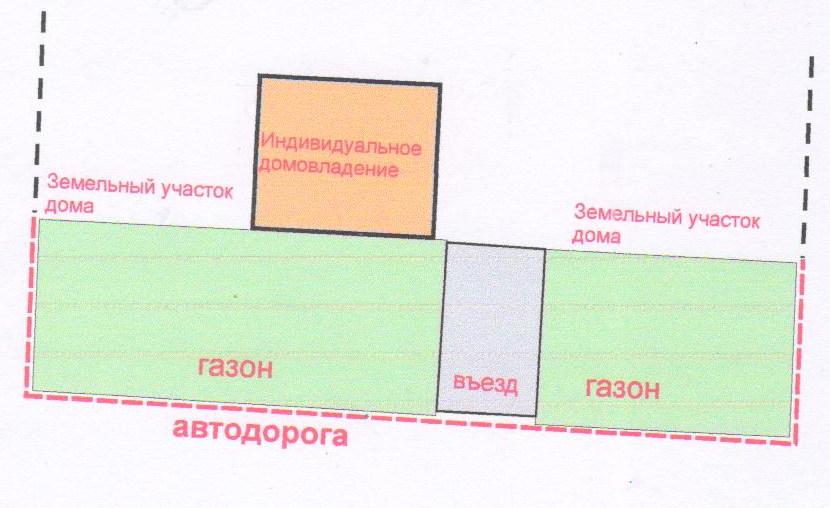 1. Прилегающая территория – до проезжей части автодороги, включая: газон, въезд, тропинки (при наличии). 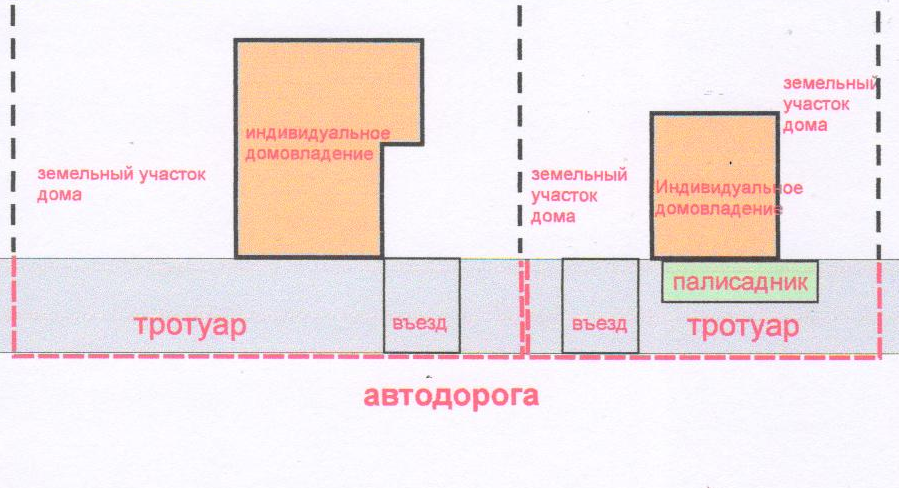 2. Прилегающая территория – до проезжей части автодороги, включая: тротуар, палисадник, въезд.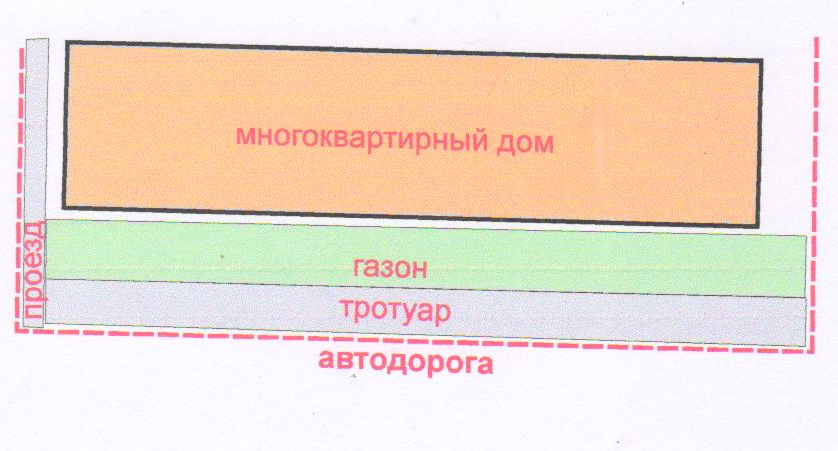 3. Прилегающая территория – до проезжей части автодороги, включая: газон, тротуар, проезд на дворовую территорию.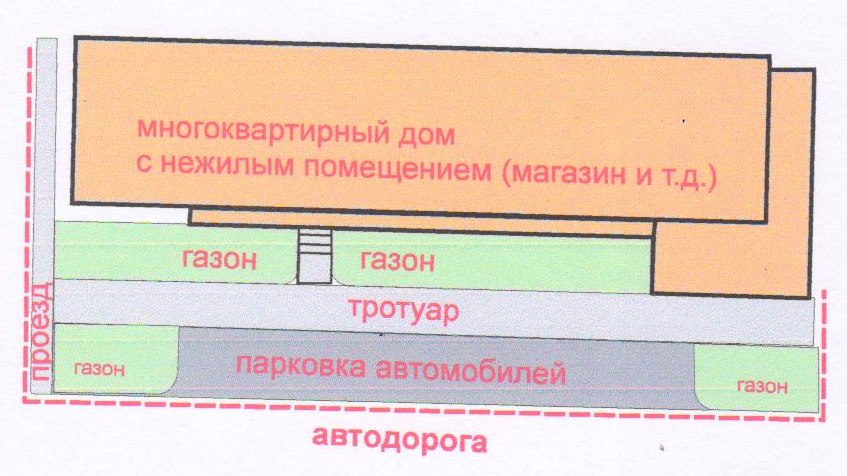 4. Прилегающая территория, при наличии входных групп объектов торговли, обслуживания и т.п. со стороны главных фасадов зданий – до проезжей части автодороги, включая: газоны, тротуар, парковку (автостоянку) автомобилей, проезд на дворовую территорию.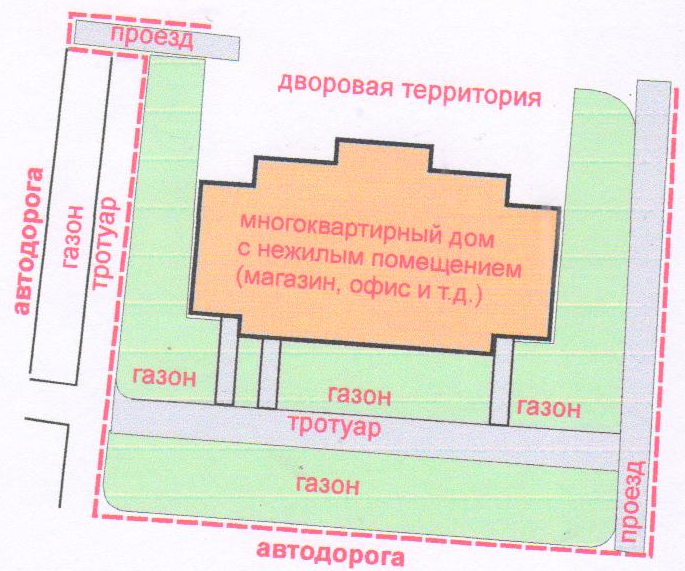 5. Прилегающая территория, при наличии входных групп объектов торговли, обслуживания и т.п. со стороны главных фасадов зданий – до проезжей части автодороги, включая газон, тротуар, газон. При отсутствии указанных объектов – до края тротуара. Проезды на дворовую территорию – до проезжей части автодороги. 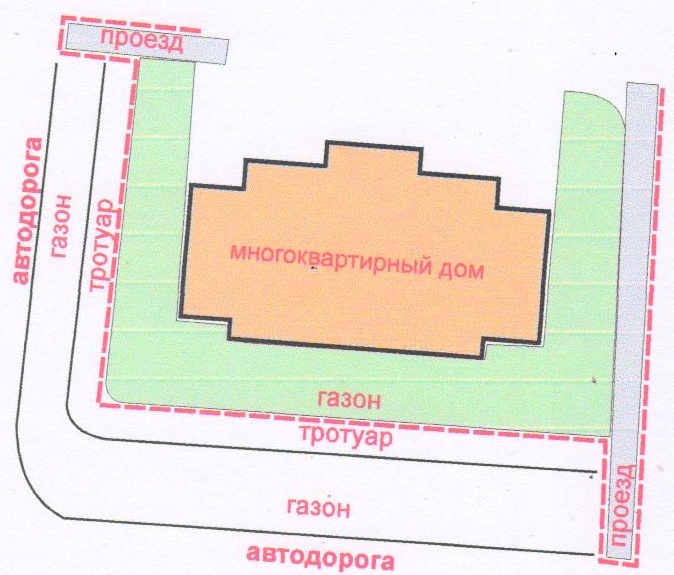 6. Прилегающая территория – до края тротуара, включая газон у здания. Проезды на дворовую территорию – до проезжей части автодороги. 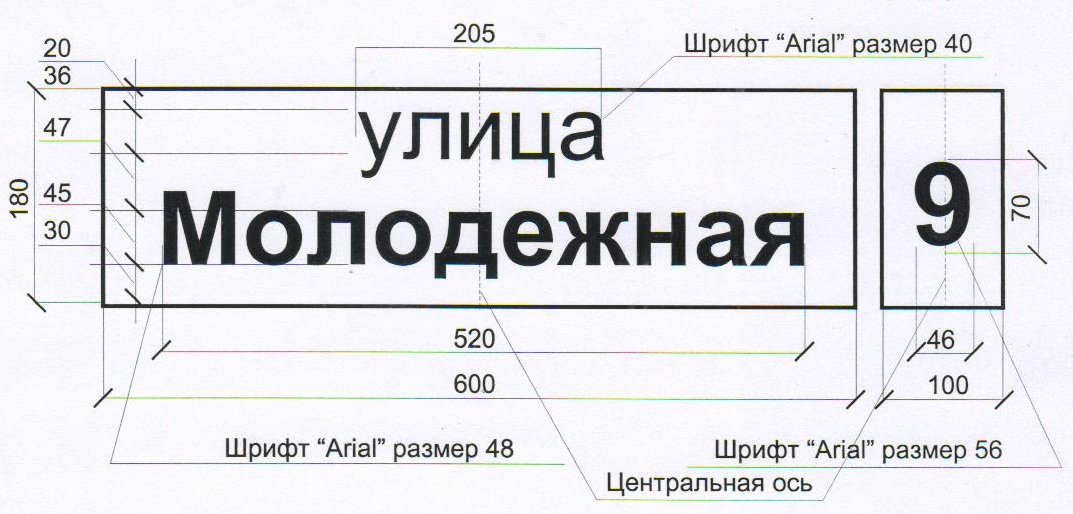 Эскиз знака адресации и номерного знака. 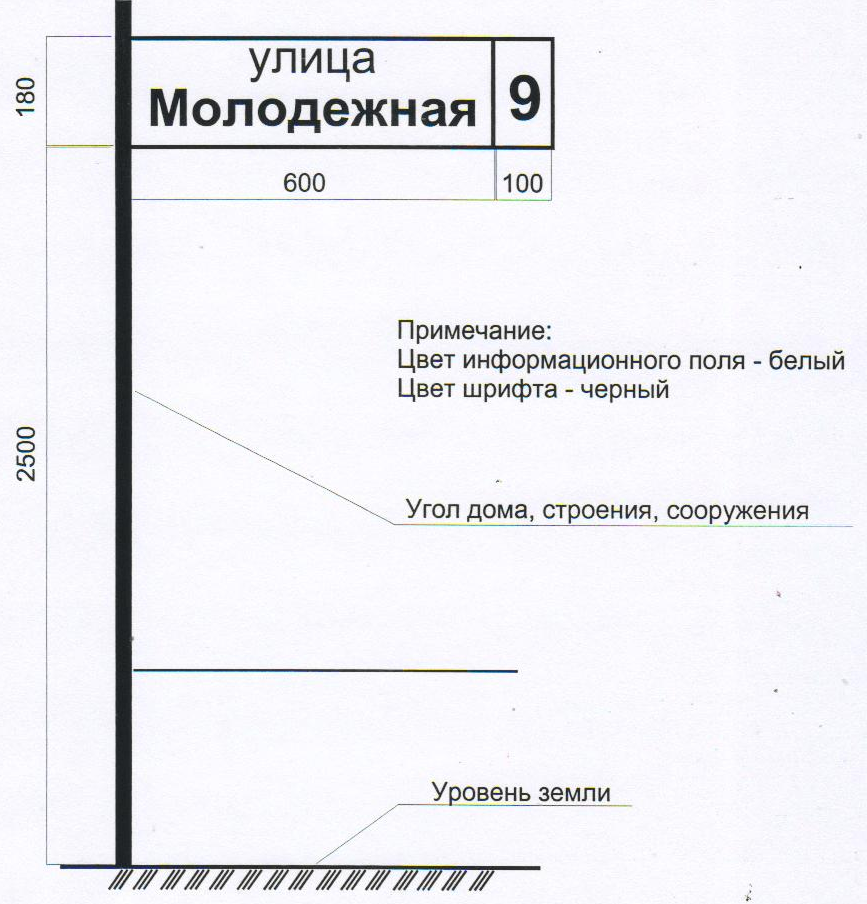 Эскиз размещения знака адресации на фасаде здания (строения, сооружения).№ п\пНаименование оборудованияУдовлетворительное эксплуатационное состояние Неудовлетворительное эксплуатационное состояние №Наименование оборудованияРезультат осмотраВыявленный дефектПринятые мерыПримечание123номер п/п осмотраЗаказчикОтветственный за ежедневный осмотрНаименование детского игрового оборудованияДата осмотраРезультат осмотраПринятые мерыПодпись ответственного лица123Наименование оборудованияУдовлетворительное состояниеНеудовлетворительное состояниеОтдельно стоящая горка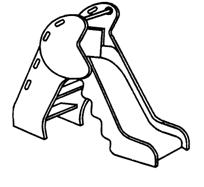 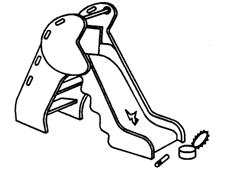 Механическое повреждение поверхности ската горки.Опасные предметы в зоне приземленияСпиральная горка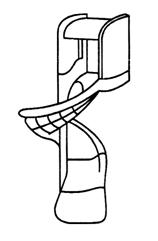 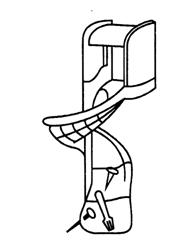 Опасные предметы в швах горкиКачалка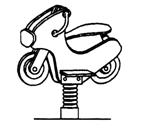 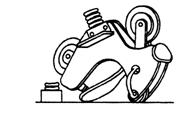 Сломана пружина качалкиКачалка-балансир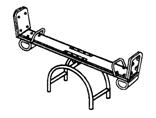 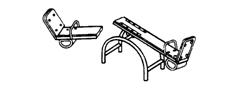 Сломан несущий элемент качалки - балансирКанат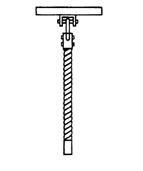 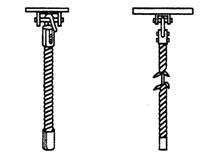 Лопнул сварной шов крепления. Износ каната превышает допустимыйКачели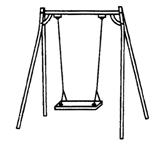 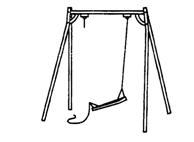 Обрыв цепи подвески качелейМостик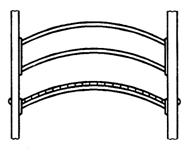 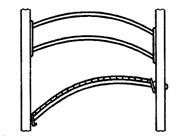 Нарушено геометрическое положение мостикаНаименование элемента конструкцииУдовлетворительное состояниеНеудовлетворительное состояниеЗвенья цепи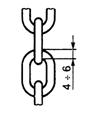 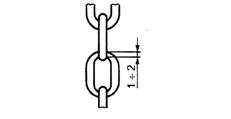 Износ звеньев превышает допустимыйПол переходного мостика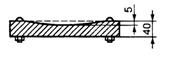 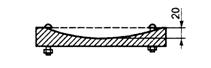 Износ пола превышает допустимыйКрепление переходного мостика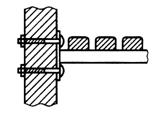 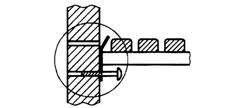 Отсутствует болт с гайкой. Лопнула скоба крепления, отсутствует гайкаКрепление скобы к брусу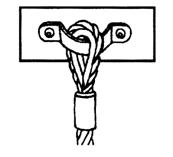 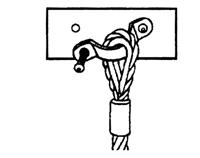 Нарушено крепление скобыКрепление каната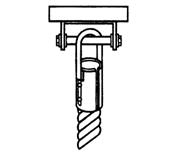 Главе муниципального образования «Светлянское»от(Ф,И,О, заявителя, наименование организации, должность Ф.И.О.)адрес регистрации:тел.№ п/п   Мероприятия по устранению нарушений                Сроки  исполнения№п/пДата выявления нарушенияОписание места и характеранарушенияНормы и название нормативного акта, которыйнарушенЛицо,допустившеенарушенияРеквизиты Акта проверки выявлениянарушения, с указанием лица,составившего АктРеквизиты предписания с указанием срокавыполненияСведения об исполнении предписания илиреквизиты письма онаправлении материалов в уполномоченный органРеквизитыпостановления, вынесенного  адм. комиссией(иным органом)Сведенияоб уплате штрафаПодпись работника, заполнившего журнал1234567891011